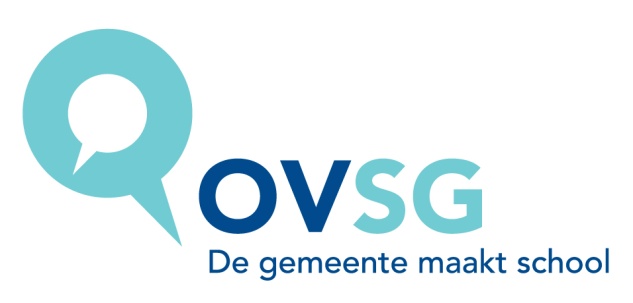 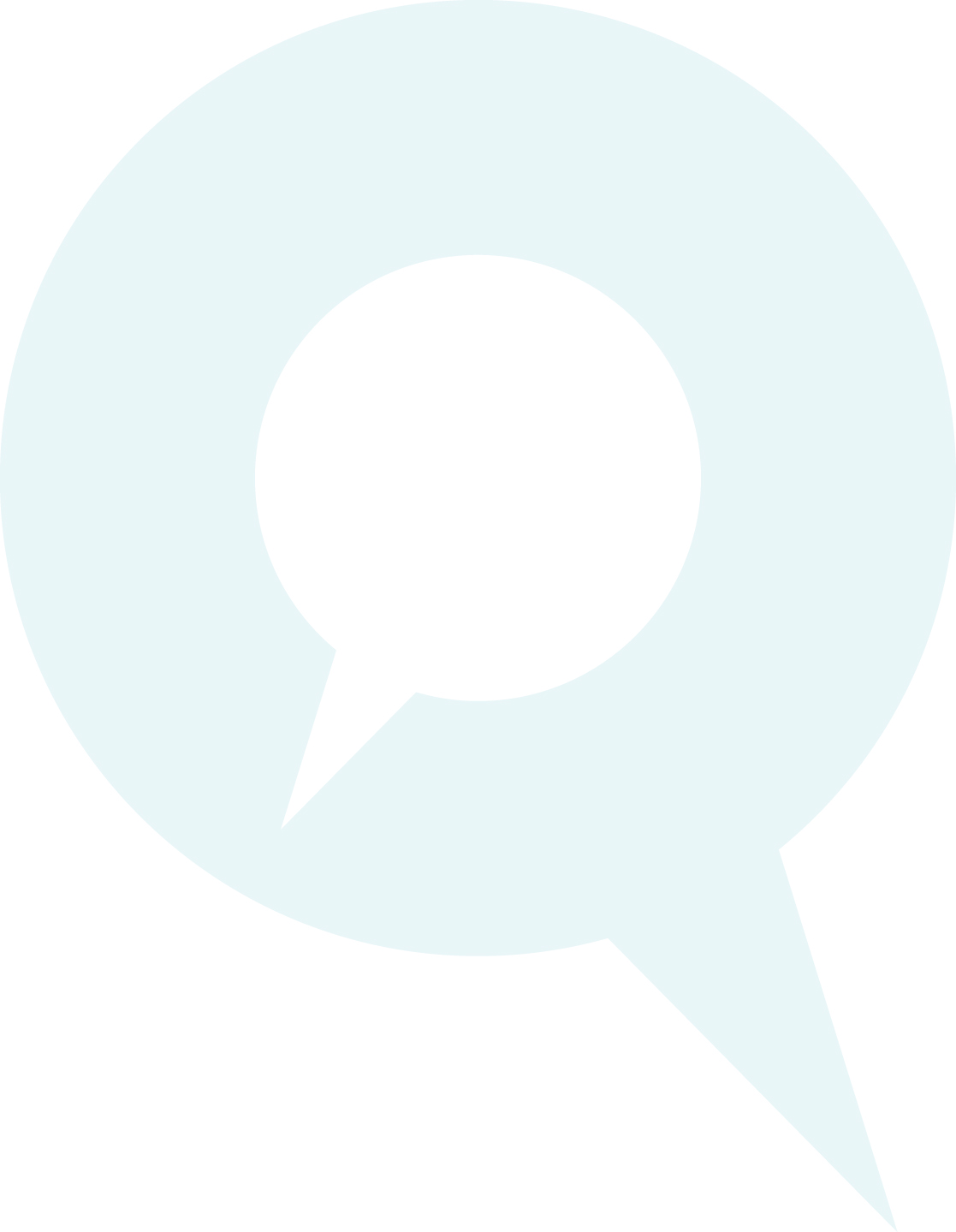 InhoudstafelWoord vooraf	41	Autonomie van de school	52	Visie op de studierichting	73	Doelgroep	84	Lessentabel	95	Opbouw van het leerplan	116	Leerplandoelstellingen en leerinhouden	126. 1	Algemene doelstellingen voor de studierichting	136.2	Taalontwikkelend vakonderwijs voor de derde graad	146.3	ICT-integratie in het vak voor de derde graad	166.4	AV Nederlands, maximum aantal leerlingen: 20	186.5	AV Esthetica, maximum aantal leerlingen: 20	216.6	AV Lichamelijke opvoeding – Conditietraining, maximum aantal leerlingen: 20	256.7	KV Toneel – Toneel, maximum aantal leerlingen: 10	286.8	KV Toneel – Repertoriumstudie, maximum aantal leerlingen: 20	326.9	KV Toneel – Dramaturgie (zelfstandig werk), maximum aantal leerlingen: 10	355.10	KV Toneel – Mentoring, maximum aantal leerlingen: 20	386.11	KV Dans, maximum aantal leerlingen: 10	416.12	KV Algemene verbale vorming – Stemtraining, maximum aantal leerlingen: 5	466.13	KV Zang,	496.14	KV Koorzang, maximum aantal leerlingen: 20	546.15	KV Audiovisuele vorming, maximum aantal leerlingen: 10	567	Integratie ICT	598	Taalontwikkelend vakonderwijs	609	Vakgroepwerking	6110	Evaluatie	6211	Minimale materiële vereisten	6412	Vakspecifieke informatie	6712.1	Bibliografie	67	12.1.1	AVNederlands	67	12.1.2	AV Lichamelijke opvoeding – Conditietraining	72	12.1.3	AV Esthetica	72	12.1.4	KV Algemene Verbale vorming – Stemtraining	73	12.1.5	KV Audiovisuele vorming	74	12.1.6	KV Zang – KV Koorzang	76	12.1.7	KV Toneel	79	12.1.8	KV Toneel – Dramaturgie	81	12.1.9	KV Toneel – Mentoring	81	12.1.10	 KV Dans	82	12.1.11	Evaluatie	83Colofon	84Woord voorafAlle scholen zijn verplicht een goedgekeurd leerplan te gebruiken voor elk onderwezen vak van de basisvorming en het specifiek gedeelte.  De inspectie van de Vlaamse gemeenschap beoordeelt het leerplan op basis van het ‘Besluit van de Vlaamse Regering in verband met leerplannen (10/11/2006)’ en op basis van omzendbrief SO 64. Zij adviseert vervolgens de minister van onderwijs over de goedkeuring. Na de goedkeuring verwerft een leerplan een officieel statuut. Men kan stellen dat een goedgekeurd leerplan een contract is tussen de inrichtende macht en/of de onderwijsorganisatie en de Vlaamse gemeenschap. De inspectie  controleert in de school het gebruik ervan samen met de realisatie van de basisdoelstellingen. Dit leerplan wordt ingevoerd bij de aanvang van het schooljaar 2015-2016. Het leerplan werd ontwikkeld door de leerplancommissie van het OVSG. Het leerplan houdt niet alleen voor de individuele leerkracht een verplichting tot realisatie in, maar is ook een ondersteunend instrument voor het pedagogisch beleid van de school dat zich maximaal richt op gelijke onderwijskansen.  Het leerplan wordt gebruikt in de vakgroep, maar het besteedt ook aandacht aan de samenhang met de andere vakken van de studierichting. Onderwijskwaliteit verhoogt door een schoolbeleid gericht op samenhang en op het uitwerken van een onderwijskundige visie in concrete leeractiviteiten. Daarom besteedt dit leerplan veel aandacht aan de integratie van ‘leren leren’, aan leerlingactieve didactische werkvormen, aan brede evaluatie, aan de integratie van ICT en aan het taalbeleid.  Op deze manier biedt het leerplan de mogelijkheid het pedagogisch project te concretiseren.OVSGOnderwijssecretariaat van deSteden en Gemeenten van de Vlaamse Gemeenschap vzwRavensteingalerij 3 bus 71000 Brusseltel.: 02 506 41 50fax: 02 502 12 64e-mail: begeleiding.so@ovsg.bewebsite: www.ovsg.beAutonomie van de schoolDeze rubriek geeft aan welke ruimte dit leerplan laat voor de inbreng van de inrichtende macht, de school, de vakgroep/studierichtinggroep en de individuele leerkracht.Elke inrichtende macht is bevoegd voor het uitschrijven van haar eigen pedagogisch project. Dit pedagogisch project is een document dat de algemene doelen opsomt die de inrichtende macht in haar onderwijs wenst te realiseren. Deze doelen hebben betrekking op opvoeding en onderwijs en op de mens en de maatschappij in het algemeen. Het pedagogisch project kan aldus worden gezien als een beginselverklaring van een inrichtende macht die de essentiële kenmerken van haar identiteit bevat. Het officieel gesubsidieerd onderwijs wordt bijgevolg gekenmerkt door een interne verscheidenheid. Er is echter ook een gemeenschappelijkheid terug te vinden. Vanuit de eigenheid van het stedelijk en gemeentelijk onderwijs zijn in de lokaal tot stand gekomen pedagogische projecten een aantal gemeenschappelijke basisdoelen te herkennen die door alle besturen onderschreven werden (Raad van Bestuur van OVSG van 25 september 1996).Openheid	De school staat ten dienste van de gemeenschap en staat open voor alle leerplichtige jongeren, ongeacht hun filosofische of ideologische overtuiging, sociale of etnische afkomst, sekse of nationaliteit. Verscheidenheid	De school vertrekt vanuit een positieve erkenning van de verscheidenheid en wil waarden en overtuigingen die in de gemeenschap leven, onbevooroordeeld met elkaar confronteren. Zij ziet dit als een verrijking voor de gehele schoolbevolking.Democratisch	De school is het product van de fundamenteel democratische overtuiging dat verschillende opvattingen over mens en maatschappij in de gemeenschap naast elkaar kunnen bestaan. Socialisatie	De school leert jongeren leven met anderen en voedt hen op met het doel hen als volwaardige leden te laten deel hebben aan een democratische en pluralistische samenleving. Emancipatie	De school kiest voor emancipatorisch onderwijs door alle leerlingen gelijke ontwikkelingskansen te bieden, overeenkomstig hun mogelijkheden. Zij wakkert zelfredzaamheid aan door leerlingen mondig en weerbaar te maken. Totale persoon	De school erkent het belang van onderwijs en opvoeding. Zij streeft een harmonische persoonlijkheidsvorming na en hecht evenveel waarde aan kennisverwerving als aan attitudevorming.Gelijke kansen	De school treedt compenserend op voor kansarme leerlingen door bewust te proberen de gevolgen van een ongelijke sociale positie om te buigen. Medemens	De school voedt op tot respect voor de eigenheid van elke mens. Zij stelt dat de eigen vrijheid niet kan leiden tot de aantasting van de vrijheid van de medemens. Zij stelt dat een gezonde leefomgeving het onvervreemdbaar goed is van elkeen.Europees	De school brengt de leerlingen de gedachte bij van het Europees burgerschap en vraagt aandacht voor het mondiale gebeuren en het multiculturele gemeenschapsleven.Mensenrechten	De school draagt de beginselen uit die vervat zijn in de Universele Verklaring van de Rechten van de Mens en van het Kind, neemt er de verdediging van op. Zij wijst vooroordelen, discriminatie en indoctrinatie van de hand.Verder bepaalt de inrichtende macht en/of de school het aantal ingerichte lesuren voor een vak, met dien verstande dat alle basisdoelstellingen van het leerplan gerealiseerd moeten kunnen worden met de leerlingen.De lessenroosters behoeven geen goedkeuring van de overheid; de overheid beperkt zich tot het opleggen van een minimumrooster, gedefinieerd als (verplichte vakken van de) basisvorming. Afhankelijk van de gevolgde graad/onderwijsvorm dient elke leerling zonder uitzondering de verplichte basisvorming volledig te volgen. De inrichtende machten bepalen dus autonoom hoe de wekelijkse lessenroosters worden samengesteld. Dit kan zowel betekenen dat bepaalde vakken/uren gemeenschappelijk zijn voor leerlingen van verschillende structuuronderdelen als betekenen dat binnen eenzelfde structuuronderdeel vakken met een verschillend aantal uren worden ingericht in functie van het tempo van de leerplanrealisatie in hoofde van individuele leerlingen.Vanuit de gemeenschappelijke basisdoelen, die o.m. gelijke onderwijskansen beogen voor elke leerling, worden eigen doelstellingen geformuleerd ter concretisering. Deze eigen doelstellingen hebben te maken met:de eigen visie op ‘leren’ : ‘leren’ wordt hier opgevat als een door de leerling zelf vorm te geven actief proces, waarbij de ‘geconstrueerde’ kennis pas geïntegreerd wordt na reflectie en sociale situering (samenwerkend leren), toetsing en rijping.  Een leerproces bevat dus ook een sociale component;de eigen visie op gelijke kansen: integratie van doelstellingen in verband met (leer)attitudes, met ICT-vaardigheden, met taalontwikkeling; de visie (algemene doelstellingen) op de studierichting of het vak.Ook de didactische aanpak (waaronder evaluatie) behoort tot de vrijheid van de inrichtende macht.  Dit impliceert dat de school, de vakgroep en haar leerkrachten deze vrijheid zinvol invullen en er verantwoordelijkheid voor opnemen door te werken vanuit een eigen schoolvisie.  Methodes en handboeken worden vrij gekozen met dien verstande dat de realisatie van het leerplan verplicht is en niet bv. de realisatie van een handboek. Het leerplan suggereert vanuit het pedagogisch project leerlingactieve didactische werkvormen, verschillende evaluatievormen en mogelijkheden om te werken aan gelijke onderwijskansen, maar de school/leerkrachten maakt (maken) de uiteindelijke keuze.  Het leerplan zelf is een minimumleerplan, d.w.z. het volume aan leerinhouden is beperkt gehouden.  Enkel de basisdoelstellingen moeten met de leerlingen worden gerealiseerd. De leerkracht moet niet onder tijdsdruk werken, maar heeft ruimte om te differentiëren, voor variatie in leerlingactiverende didactische werkvormen en voor vakoverschrijdend werken.  Er is ruimte voor de eigen inbreng en creativiteit van de leerkracht en de school om o.a. thema’s en projecten te ontwikkelen.De inspectie van de Vlaamse gemeenschap gaat na hoe de school met deze vrijheid omgaat.Visie op de studierichting De overgang van SO naar hoger kunstonderwijs is niet vanzelfsprekend. Bij toelatingsproeven in hoger kunstonderwijs blijkt dat ook talentvolle kandidaten inzicht, vaardigheden, kennis en maturiteit missen. De bijzondere vorming Woordkunst-Drama bereidt in één intensief jaar de leerlingen voor op de toelatingsproeven hoger kunstonderwijs om ze maximale slaagkansen te bieden. We kiezen hierbij resoluut om voor te bereiden op studierichtingen theater in het Hoger Kunstonderwijs, die opleidingen dus die de acteurs van de toekomst vormen.De Bijzondere vorming Woordkunst-Drama is een intensief opleidingsjaar waarin de leerlingen kennismaken met en zich verdiepen in de verschillende aspecten van theaterspelen én kijken. Bij deze artistieke vorming is het creatief proces fundamenteel. Naast het verwerven van de nodige vaardigheden (competenties) wordt de leerling gestimuleerd om na te denken over kunst in het algemeen en theater in het bijzonder om zo een persoonlijke uitdrukkingsvorm te vinden voor de eigen creatieve ideeën. Het zelfstandig werk en de eindproductie vormen het orgelpunt van het artistiek vormingsproces. Het opleidingsjaar is zeer praktijkgericht. We vertrekken doelbewust vanuit spel. Het actief op de vloer staan en op die manier ervaren wat spelen is, geven kennis en inzichten die noodzakelijk zijn voor het realiseren van interessant theater. De focus ligt op het leren vanuit ervaring.Tekst is daarbij één van de dramatische expressiemiddelen, naast lichaam (beweging/dans), klank (stem/zang) en beeld.De leerlingen maken in dit jaar (via de verschillende modules) kennis met verschillende aspecten van theater en krijgen de kans om daarmee te experimenteren. Bij de toelatingsproeven in de richting theater in het Hoger Kunstonderwijs verwacht men naast talent, de nodige vaardigheden en artisticiteit, ook maturiteit om de studie aan te kunnen vangen. Een belangrijk doel in de Bijzondere vorming Woordkunst-Drama is de leerlingen te begeleiden in hun persoonlijk groeiproces en ze te vormen tot zelfstandige, artistiek bewuste en (zelf)kritische jongvolwassenen, klaar om een overgang te maken naar hoger kunstonderwijs. DoelgroepDit leerplan is bestemd voor de leerlingen van het derde leerjaar van de derde graad, voorbereidend jaar hoger kunstonderwijs voor de studierichtingBijzondere vorming Woordkunst-DramaDe Bijzondere Vorming Woordkunst-drama richt zich tot leerlingen die het diploma secundair onderwijs behaald hebben en zich willen voorbereiden op het hoger kunstonderwijs, richting theater. Leerlingen die een opleiding tot acteur ambiëren en hiervoor voldoende artistieke aanleg hebben. Via de Bijzondere Vorming Woordkunst-drama kunnen deze leerlingen zich intens verdiepen in het studiegebied en dit op vlak van vaardigheden, kennis, inzicht en attitudes. Op deze manier kunnen ze zich grondig voorbereiden op een studie in het Hoger Kunstonderwijs in de richting drama. Bij aanvang moeten leerlingen:het diploma secundair onderwijs behaald hebbenover voldoende aanleg beschikken voor de kunstvakken aangeboden in de opleiding. openstaan om bij te leren en bereid zijn om in dit leerproces zichzelf te ontwikkelen én samen te werken met hun klasgroep. een brede interesse bezitten voor kunst en voor theater in het bijzonder.de ambitie hebben om na dit jaar verder te studeren in de richting drama In een intensieve toelatingsproef beoordeelt het docententeam zorgvuldig of de leerlingen beschikken over voldoende capaciteiten om het jaar te kunnen starten. Er wordt in deze toelatingsproef niet alleen gekeken naar wat de leerling al kan maar er wordt ook gepeild naar zijn/haar leerhouding: is deze open genoeg om te kunnen ontwikkelen? Zo kan het dat de groep die start heterogeen is en zowel bestaat uit leerlingen met veel ervaring in acteren als uit leerlingen met een minimum aan ervaring maar een sterk talent dat zich kan ontwikkelen gedurende het schooljaar. Toelatingsvoorwaarden: zie omzendbrief SO 64.LessentabelDe lessentabel is ook terug te vinden op de site van OVSG, www.ovsg.be onder Leerplannen.De lessentabel is indicatief. Zie ook hoofdstuk ‘Autonomie van de school’.Toelichting bij de lessentabel:In de Bijzondere Vorming Woordkunst-drama krijgen jongeren:een aantal vaste vakken die elke week op hetzelfde tijdstip gegeven worden. Deze vakken krijgen ze het hele jaar door. Dit ‘vaste’ uurrooster neemt 20 lesuren per week in beslag.de andere lesuren worden modulair ingericht. Dit kan op twee manieren: de leerstof van een vak wordt in korte tijd gedurende meerdere uren per week afgewerkt. Of een deel van een vak wordt ingericht op korte tijd gedurende meerdere uren per week. Op die manier kan er intensief voor dat vak gewerkt worden. De combinatie vaste uren-modules is gekozen om aan te sluiten bij de realiteit van het hoger kunstonderwijs. Elke module heeft zijn eigenheid: procesgericht en/of productgericht. We maken daarbij een onderscheid tussen: trainingsmodules, projectmodules en een productiemodule.Trainingsmodule: Het accent ligt op het trainen van de basisvaardigheden.In de trainingsmodule staan de drie bouwstenen centraal die aan de basis liggen van het leerjaar, te weten toneel, stem en dans. De trainingsmodule zit in het begin van het schooljaar en duurt 7,5 week. Gedurende 4 uren per week per vak wordt er via groepsopdrachten en individuele coaching, een zogroot mogelijkeontwikkeling van elke leerling afzonderlijk nagestreefd. Deze trainingsmodule is complementair aan de vaste uren toneel, stem en dans. Projectmodules:Hierin werken de jongeren intensief aan een specifiek project binnen een bepaald vakgebied (zang, dans, toneel en audiovisuele vorming), waarbij de nadruk ligt op inhoudelijke verdieping in het vak en het verder ontwikkelen van de competenties van de leerlingen. Een projectmodule wordt steeds afgerond met een presentatie. De vorm van deze presentatie is afhankelijk van het project: een voorstelling, choreografie, filmpje, een lezing, ... . De presentatie vindt plaats voor een beperkt publiek: medeleerlingen, leerkrachten, ouders en belangstellenden. Zo krijgen de leerlingen op regelmatige basis de kans om hun competenties in het presenteren voor publiek te verbreden en te verdiepen. De projectmodule dramaturgie neemt een aparte plaats in binnen de projectmodules. We kiezen hier bewust voor een vakoverschrijdende aanpak waarbij  de leerlingen gedurende vijf weken zelfstandig rond een door henzelf gekozen theater/dansvoorstelling werken. De module wordt opgedeeld in twee blokken. In het eerste blok werken de leerlingen aan het schrijven van een paper over een specifieke door henzelf gekozen theater/dansvoorstelling. Daaruit voort vloeiend werkt de leerling in het tweede blok aan een solo. Op deze manier moet de leerling zelf nadenken over de dramaturgie van zijn/haar solo en ervoor zorgen dat overkomt op een publiek wat hij/zij wil vertellen. Het accent ligt hier, in samenspraak met de vakken Nederlands en Esthetica, op een stuk theoretische verdieping in een door henzelf gekozen onderwerp enerzijds en anderzijds in de uitdaging om vanuit dit theoretische kader tot een korte (theatrale) solo te komen. Het gaat hier over een persoonlijke interpretatie en niet een nabootsing. In dit blok staat de leerling als theatermaker centraal. De solo wordt gepresenteerd voor een externe jury (professionelen uit het werkveld). In deze module ligt het accent op het zelfstandig werk van de individuele leerling. Een docent begeleidt dit proces en stuurt bij indien nodig.Productiemodule:De leerlingen werken hierin gedurende 7,5 week, 13 uur per week aan het creëren van een theaterproductie, onder begeleiding van een regisseur. Het einddoel van deze module is een voorstelling die meerdere keren gespeeld wordt voor een ruim publiek. Hierbij gebruiken de jongeren de verworven vaardigheden van eerder genoemde afzonderlijke vakken, in functie van een eindresultaat. De leerling wordt in deze voorstelling geregisseerd en is echt speler/acteur.Opbouw van het leerplanHet leerplan bevat de doelen, de verplichte leerinhouden en de didactische wenken voor de studierichting.De doelstellingen dragen bij tot de realisatie van de algemene doelstellingen en vormen een coherent geheel bestaande uit eigen doelstellingen (zie 1 Autonomie van de school).Ze worden geformuleerd als kennis, vaardigheden en attitudes. Ze zijn consecutief, thematisch of volgens vaardigheden opgebouwd.  Deze volgorde in de opbouw is niet bindend voor de leerkracht of de school. Het leerplan geeft de leerstof aan die bedoeld is om de bijbehorende leerplandoelstellingen te realiseren. Het leerplan is zo competentiegericht mogelijk uitgeschreven. Met ‘competenties’ bedoelen we: de individuele capaciteit om kennis, vaardigheden en attitudes geïntegreerd in het handelen aan te wenden in functie van een concrete situatie (context) en met een welbepaalde autonomie/verantwoordelijkheid. De vakdoelstellingen worden dus telkens voorafgegaan door overkoepelende competenties die weergeven welke kennis, vaardigheden en attitudes de leerlingen geïntegreerd zouden moeten behalen op het einde van deze studierichting. Zo vaak als mogelijk wordt ook aangegeven in welke context zij deze competenties dienen uit te voeren en de mate van autonomie/verantwoordelijkheid.De didactische wenken kunnen een leerplandoelstelling of leerinhoud verduidelijken, ze reiken suggesties aan om de doelstellingen te concretiseren volgens de eigen visie op leren. Zij kunnen didactische werkvormen of hulpmiddelen aangeven die leerplandoelstellingen helpen realiseren, suggesties geven voor evaluatie, verbanden leggen met andere vakken, met vakoverschrijdende eindtermen, met informatie- en communicatietechnologie, met intercultureel onderwijs, met taalbeleid.Leerplandoelstellingen en leerinhoudenLeeswijzerBovenaan elk leerplanonderdeel, naast de benaming van het vak, wordt het maximum aantal leerlingen per klasgroep vermeld. Dit maximum moet gerespecteerd worden om het behalen van de doelstellingen mogelijk te maken.Het leerplan wordt schematisch voorgesteld in 6 kolommen. Deze zijn van links naar rechts te lezen.Kolom 1:	Numerieke volgorde (Nr.)De doelstellingen zijn numeriek geordend van begin tot einde leerplan. Deze nummering heeft geen implicaties voor de chronologie in de realisatie van de doelstellingen. Er wordt geen volgorde vooropgesteld, het betreft een graadleerplan waarbij de vakgroep dient uit te maken welke doelstellingen tot de invulling van het eerste of het tweede leerjaar behoren.Kolom 2:	Leerplandoelstellingen en leerinhoudenLeerplandoelstellingen (in vetgedrukte kader)Deze geven de eigen doelstellingen weer voor het vak.  Een leerplandoelstelling kan ook een vakoverschrijdende eindterm zijn of inhouden.Leerinhouden (in wit vak)Dit is leerstof die bedoeld is om de bijhorende leerplandoelstellingen te realiseren.Kolom 3:	CodeCodering van de leerplandoelstellingen:Kolom 4:	Basis of uitbreiding (B/U)Er wordt een onderscheid gemaakt tussen basis- en uitbreidingsdoelstellingen.Basisdoelstellingen (B) vormen de criteria voor het slagen, moeten door nagenoeg alle leerlingen bereikt worden.Uitbreidingsdoelstellingen (U) zijn bedoeld voor uitbreiding en differentiatie. Het realiseren ervan is afhankelijk van de beschikbare tijd en van de mogelijkheden binnen de leerlingengroep, ze kunnen niet verplicht worden voor alle leerlingen.Kolom 5:	Didactische wenken en hulpmiddelenDidactische wenken zijn bedoeld als ondersteuning van de leerkracht, de vakgroep en het schoolteam.Zij kunnen:-	een leerplandoelstelling of leerinhoud verduidelijken;-	didactische werkvormen of hulpmiddelen aangeven die leerplandoelstellingen helpen realiseren;-	het verband aangeven met een context van vakoverschrijdende eindtermen/ontwikkelingsdoelen;-	richtlijnen geven voor evaluatie;-	verwijzen naar bibliografie, nuttige adressen;-	verbanden leggen met andere vakken, met informatie- en communicatietechnologie, met intercultureel onderwijs, met taalbeleid.Kolom 6:	LinkDeze kolom is bedoeld om het schoolteam te ondersteunen. De in kolom 5 omschreven verwijzingen worden hier gecodeerd weergegeven en vestigen de aandacht van de lezer op mogelijke vakoverstijgende afspraken en op vakoverschrijdende eindtermen.Codering:6. 1	Algemene doelstellingen voor de studierichtingOp het einde van de Bijzondere Vorming Woordkunst-drama kunnen/hebben de leerlingen:een inzicht in de eigen mogelijkheden als acteur en een realistische kijk op de mogelijke toekomstperspectieven in het hoger kunstonderwijs.voldoende lichaamsbewustzijn om te weten hoe ze hun lichaam moeten gebruiken op een scène. Ze kunnen zich uitdrukken met hun lichaam.voldoende zelfvertrouwen in en voeling met de eigen stem en spraak om die voor een publiek te gebruiken. Zij kunnen zich uitdrukken via hun stem.contact met de eigen creativiteit en verbeelding en kunnen die gebruiken in diverse contexten.inzicht in eigen sociale vaardigheden en in de eigen mogelijkheden om te ‘spelen’ in groepsverband.een open geest naar de kunsten. Ze staan open voor experiment en vernieuwing. Ze zijn nieuwsgierig naar wat andere kunstenaars uitdrukken.kennis van het hedendaagse aanbod aan podiumkunsten, verworven door het bijwonen en grondig observeren en analyseren van theatervoorstellingen.inzicht in de eigenheid van de verschillende acteursopleidingen in het hoger kunstonderwijs.Bovenstaande competenties worden geconcretiseerd in de competenties waarmee elk vak in dit leerplan begint. De leerlingen Bijzondere Vorming Woordkunst-drama zullen, naast het verwerven van bovenstaande competenties, zeker ook groeien in maturiteit en zelfkennis. De leerlingen werken aan hun persoonlijkheidsontwikkeling en attitudevorming. De leerlingen verwerven o.m. kritische zin, authenticiteit, discipline, zelfstandigheid en inzet om zinvol met kunst bezig te zijn. Integratie ICTInstructie, differentiatie en remediëring met behulp van ICTICT ondersteunt het lesgeven en biedt de mogelijkheid om bepaalde leerinhouden op verschillende manieren voor te stellen en aan te brengen,  o.a. via tekst, grafieken, schema’s, geluid, stilstaand en bewegend beeld. In de klas kan dit gebeuren door het gebruik van computers en digitale borden.Het gebruik van een elektronische leeromgeving biedt leerlingen kansen om zelfstandig leerinhouden te verwerken en opdrachten op eigen tempo uit te voeren. Sommige softwareprogramma’s/leerpaden zijn interactief zodat een meer geïndividualiseerd leerproces kan worden doorlopen.  De leerling kan op eigen tempo werken en eventueel een eigen parcours kiezen.  Een aantal programma’s oefenen vaardigheden en oplossingsstrategieën of zijn geschikt om individueel of in groep te differentiëren en te remediëren.Informatie verwerven en verwerken met ICTEr bestaan heel wat bronnen die allerlei informatie interactief aanbieden. Via de talrijke ‘links’ bouwt de leerling een individueel leerparcours op.  Er zijn dus andere ‘leesstrategieën nodig dan bij een lineaire tekst.  Om leerlingen hierbij te ondersteunen zijn gerichte zoekopdrachten en verwerkingstaken noodzakelijk (informatie ordenen, schema’s aanvullen, informatie vergelijken, verbanden leggen, woordbetekenissen afleiden…).Het internet is een onuitputtelijke bron van informatie.  Om zich een weg te banen door het grote aanbod is een kritische ingesteldheid noodzakelijk.  Deze houding moet worden aangeleerd.  Als leerlingen binnen of buiten de klas informatie op het web zoeken, moeten ze over een aantal beoordelingscriteria voor ‘tekstmateriaal’ beschikken.Sommige opdrachten kunnen de leerlingen van ‘huiswerksites’ plukken.  Opgaven zullen met deze nieuwe realiteit rekening moeten houden, willen ze zinvol blijven: bronvermelding eisen, meer vergelijkende opdrachten, meer persoonlijke en kritische verwerking. Aan groepsopdrachten en -eindproducten kunnen kwalitatief hogere eisen worden gesteld qua vormgeving en presentatie.  Aan bepaalde opdrachten kan een mondelinge presentatie gekoppeld worden, een presentatiepakket kan hier ondersteunend werken.  Communiceren met ICTICT geeft de mogelijkheid om te communiceren via o.a. e-mail, sociale netwerken, een elektronische leeromgeving. Deze communicatie kan gebeuren binnen een klas of school, maar ook met leerlingen van andere scholen in binnen- en buitenland.  Een gezamenlijk interscolair project opzetten behoort tot de mogelijkheden.Communicatie tussen leerkracht en leerling(en) is ook mogelijk: de leerkracht kan cursusmateriaal elektronisch beschikbaar stellen, voorbeelden van toets- en examenvragen, jaarplanning, … Leerlingen kunnen verslagen, huistaken, digitaal portfolio e.d. elektronisch naar de leerkracht sturen.OVSG ontwikkelde een model van een ICT-beleidsplan, ICT-leerlijnen en ICT-instructiekaart. U kunt deze documenten raadplegen via het extranet van OVSG: http://extranet.ovsg.be/(rubriek ‘Publicaties’).Taalontwikkelend vakonderwijsLeren op school kan niet zonder taal: taal, leren en denken zijn onlosmakelijk verbonden. In alle vakken worden de vakinhouden overgebracht via taal, voornamelijk het Nederlands. Daarom moeten vakdoelen en taalontwikkeling in elk vak samen worden aangepakt. Elke leerkracht weet immers dat een te lage taalvaardigheid van de leerlingen het bereiken van vakdoelen in gevaar brengt. De didactiek die leerstofdoelen en taaldoelen bewust aan elkaar koppelt in alle vakken en voor alle leerlingen met de bedoeling leerwinst te boeken, noemt men ‘taalontwikkelend vakonderwijs’.Nederlands of PAV speelt een cruciale rol in het taalbeleid dat gericht is op taalontwikkelend vakonderwijs, het is als het ware het aanleverend vak voor het taalbeleid. De lees-, luister-, spreek-, schrijf- en kijkstrategieën worden hier aangeleerd met de OVUR-structuur (vaste opeenvolging van oriënteren, voorbereiden, uitvoeren en reflecteren bij het aanpakken van een taak). Deze leerstrategieën en de OVUR-structuur zijn echter ook vereist bij de opdrachten in andere vakken. Taalontwikkelend vakonderwijs is contextrijk onderwijs vol interactie en met taalsteun. Een rijk en overvloedig taalaanbod plaatst nieuwe leerstof in bekende en bredere contexten. De context geeft aanknopingspunten om de nieuwe stof te koppelen aan de aanwezige kennis en aan een concrete (levensechte) leersituatie. Meer context is nodig om leerlingen de nodige aanknopingspunten te geven om nieuwe informatie (leerstof) aan op te hangen.Het scheppen van interactiemogelijkheden heeft de bedoeling natuurlijke, echte gesprekken met veel school- en vaktaal te doen plaatsvinden. De interactie in de klas gebeurt tussen leerkracht en leerlingen  en tussen leerlingen onderling  en is van enorm belang om leerlingen actief met de leerstof te laten bezig zijn. Deze interactie verplicht de leerlingen via schrijven en/of  spreken de nieuwe informatie ook effectief te gebruiken en zo van het verwerven van informatie naar het verwerken ervan te gaan. Het nut van deze interactiemomenten in de les is dat alle leerlingen zelfstandig denk- en leeractiviteiten uitvoeren en de daarbij behorende taalvaardigheid verwerven en oefenen. Een taal leren doe je door die veel te gebruiken, dat geldt ook voor vaktaal. Taalontwikkelend vakonderwijs voegt aan deze twee leerbevorderende principes een derde toe, namelijk het geven van taalsteun.  Taalsteun wordt gegeven om de leerstof en opdrachten toegankelijker te maken voor de leerlingen. Het betekent niet de taal vereenvoudigen, maar wel leerlingen hulp bieden bij het omgaan met de voor hen soms moeilijke school- en vaktaal. Taalsteun geven begint met heldere doelen en structuren in de lessen aan te brengen, door leerlingen hulpmiddelen te laten gebruiken (instructiekaarten, stappenplannen, woordenlijsten…), door de OVUR-structuur toe te passen in de les, door tijd uit te trekken voor reflectie op het eindresultaat en het leerproces. Het geeft de leerlingen de mogelijkheid om te leren hoe ze iets moeten noteren, hoe ze iets moeten vertellen, hoe ze een tekst kunnen lezen, enzovoort.Om dit te realiseren hou je rekening met de doelstellingen taal die in dit leerplan zijn opgenomen. Meer informatie vind je in ‘Een schoolbeleid voor taalontwikkelend  vakonderwijs’, op het extranet van OVSG http://extranet.ovsg.be/  (rubriek ‘Publicaties’).VakgroepwerkingElke leerkracht maakt deel uit van een vakgroep. Die vakgroepen zijn een formele samenwerkingsvorm die het uitbouwen van een pedagogische werking mogelijk maakt. De samenwerking kan verschillende formele en informele vormen aannemen en dient o.a. om ervaringen uit te wisselen, elkaar te helpen, ideeën, materiaal en werk te delen, enz… Samenwerken betekent leren van elkaar: uit discussies en uitwisseling van ervaringen bouwt een groep kennis op die ze toepast bij het realiseren van diverse onderwijsverbeteringen. Een goede vakgroepwerking bevordert de kwaliteit van de klaspraktijk en de leerlingenresultaten en is een belangrijk element van professionalisering van een team. De leerkracht blijft zich bewust van de impact die hij/zij heeft op het leren van de leerling. Een goede vakgroepwerking heeft zichtbare effecten in de klas. Lesgeven in een klas betekent leerplanrealisatie, leerlingenevaluatie, leerlingenbegeleiding en voortdurend de kwaliteit van het onderwijsproces in het oog houden. Deze thema’s vormen bij uitstek het uitgangspunt van discussie, bespreking en afstemming binnen de vakgroep. Het leerplan bevat voor de leerkracht essentiële gegevens voor de concrete onderwijspraktijk. In het leerplan vindt de leerkracht de algemene en de specifieke doelstellingen met aansluitend de leerinhouden voor een bepaald vak, bepaalde vakken of vakgebieden. Een goede afstemming van de horizontale leerlijnen, en van alle vakoverschrijdende initiatieven vormt een belangrijk onderwerp binnen de vakgroepvergaderingen. De wenken voor de didactische aanpak en de bijkomende informatie kunnen nuttig zijn voor de realisatie van het leerplan. Ook het nastreven van de vakoverschrijdende eindtermen en ontwikkelingsdoelen binnen de verschillende contexten is een belangrijk item voor de vakgroepvergaderingen. Leerplanstudie en leerplanrealisatie vormen dus bij uitstek het onderwerp van een vakgroepvergadering.Leerlingenevaluatie is in de eerste plaats afgestemd op de leerplandoelen. Zowel het leerproces als de eindresultaten zijn voorwerp van evaluatie. Helder en transparant geformuleerde evaluatiecriteria vormen de basis voor een evaluatie, afgestemd op het leerlingenprofiel. Ook in de vakgroep kan je afspraken maken omtrent evaluatie, bespreek je toets- en examenvragen en stem je op elkaar af.Leerlingenbegeleiding begint in de klas in elk vak. Een gerichte leer- en studiebegeleiding in het vak biedt leerlingen een houvast bij het verwerken van de leerinhouden. Het gebruik van activerende werkvormen en aandacht voor verschillen bij leerlingen zorgen voor een grotere betrokkenheid en een stijging van de motivatie. Voor leerlingen met gedrags- en/of leerproblemen moeten de afspraken gemaakt met de leerlingbegeleider in de klas voor elk vak opgevolgd worden. De vakgroep bespreekt de manier van (gezamenlijke) aanpak van leerlingen met eventuele leerproblemen.Kwaliteitsvol werken in de klas wordt bevorderd door (zelf)reflectie en evaluatie op basis van zowel interne als externe gegevens over de vorige drie thema’s (leerplanrealisatie, leerlingenevaluatie, leerlingenbegeleiding). De resultaten van de leerlingen (ook als klas) geven hier een belangrijke indicatie. Hieruit worden conclusies getrokken en acties ondernomen die op hun beurt opgenomen worden in de cirkel van kwaliteitszorg. Op die manier bewaakt de vakgroep constant de eigen werking en stuurt ze bij waar nodig. Deze kwaliteitsverbetering wordt vanuit een sterk en breed draagvlak gemotiveerd, wat de kans op effectiviteit verhoogt. Zo kan een kwaliteitsvolle vakgroepwerking echt renderen en heeft dit effect op de leerresultaten van de leerlingen.Meer informatie vindt u in de Leidraad kwaliteitsvolle vakgroepwerking, op het extranet van OVSG,http://extranet.ovsg.be/ (rubriek ‘Publicaties’).EvaluatieWaarom evalueren?Evaluatie kan zeer verschillende functies hebben:formatief;summatief.Formatieve (of tussentijdse) evaluatie is een middel om het leren bij leerlingen te verbeteren. Ze moet opgevat worden als een leerkans voor leerlingen en niet louter als een beoordelingsmoment. Deze evaluatie signaleert en diagnosticeert individuele leerproblemen met de bedoeling te remediëren. Cruciaal is de feedback aan de leerlingen: de leerlingen krijgen informatie over de bereikte en niet-bereikte leerdoelen en over de effectiviteit en de efficiëntie van hun leerproces. Leerlingen kunnen ook zelf bewijsmateriaal verzamelen om aan te tonen dat ze bijleren, dat ze zichzelf bijsturen. Zo worden ze verplicht om na te denken over hun eigen werkmethodes, aanpak, manier van leren. Deze formatieve manier van evalueren geeft niet alleen de leerling de kans om bij te sturen. De leerkracht ziet meteen waar het fout loopt en kan tijdens het leerproces ingrijpen om grotere schade te voorkomen door het leerproces en het lesgeven bij te sturen.Summatieve (of eind-) evaluatie heeft als doel resultaatbepaling,  kwaliteitsbeoordeling van de leerling, een eindoordeel uitspreken over de leerprestaties van de leerling en dit om de leerling te oriënteren en te selecteren.Wat evalueren?Uitgangspunt voor de evaluatie blijven uiteraard de leerplandoelstellingen, die als inzichten, vaardigheden en attitudes geformuleerd zijn. Belangrijk is dat de leerkracht de leerdoelen duidelijk zichtbaar maakt voor de leerlingen zodat ze weten wat ze moeten leren en vooral waarop ze zullen beoordeeld worden. Deze criteria moeten duidelijk met hen besproken worden. Eventueel kunnen een aantal samen met hen worden opgesteld.ProcesevaluatieVia procesevaluatie verzamelt men gegevens over het verloop van het leerproces: de aanpak van de leerling om doelstellingen na te streven staat centraal. Deze evaluatie stelt in staat om de vooruitgang van de leerling te bepalen en om sterke en zwakke kanten in kaart te brengen. Hierdoor kan het leerproces continu bijgestuurd worden.ProductevaluatieVia productevaluatie verzamelt en beoordeelt men gegevens om na te gaan of de leerling de gestelde doelstellingen heeft bereikt. Hiervoor bekijkt men het resultaat.Wie evalueert?In een 'testcultuur' is alleen de leerkracht verantwoordelijk voor de evaluatie. In een 'evaluatiecultuur' werken leerkracht en leerlingen samen aan de evaluatie. De participatie van leerlingen aan het evaluatieproces vergroot hun betrokkenheid en verantwoordelijkheid bij de leerstof en helpt hen dit beter te verwerken. Bij zelfevaluatie zal een leerling zichzelf moeten beoordelen. Bij peerevaluatie en co-evaluatie kunnen ook medeleerlingen evalueren volgens vooraf opgestelde en besproken criteria. De leerkracht begeleidt dit leerproces en blijft verantwoordelijk voor de eindbeoordeling. Bij deze twee vormen van evaluatie is de reflectie door de leerling en het formuleren van nieuwe werkpunten cruciaal om tot een beter leerproces te komen.Hoe evalueren?Kwaliteitsvol evalueren heeft te maken met verschillende facetten zoals de vooropgestelde criteria, de gebruikte evaluatievorm en de kwaliteit van toets- en examenvragen.Voor de Bijzondere vorming Woordkunst-Drama is het aangewezen op een competentiegerichte manier te evalueren. Leerlingen hebben baat bij gerichte feedback en individuele coaching zodat de leerling een (realistisch) beeld krijgt van zijn/haar sterktes en zwaktes. Het is aangewezen leerlingen te motiveren hierin zelfsturend te werken, d.w.z. binnen opdrachten bewust sterktes uitbouwen en actief vragen naar feedback van leerkrachten. Het vak KV Toneel – Mentoring fungeert in dit leerproces als katalysator. Meer informatie vindt u in Kwaliteitsvolle toets- en examenvragen, op het extranet van OVSG, http://extranet.ovsg.be/ (rubriek ‘Publicaties’).Minimale materiële vereistenHet betreft de materiële vereisten die minimum noodzakelijk zijn voor een goede uitvoering van het leerplan.AV Nederlandswoordenboeken, Woordenlijst der Nederlandse taal, grammatica’s die in de klas kunnen worden gebruikt.audiovisuele infrastructuur zoals cd-speler, ipod-box, video en/of dvd-speler.toegang tot pc en internetmeubilair: stoelen en tafels voor de leerlingenafwasbaar bordAV lichamelijke opvoeding - ConditietrainingEen sporthal of polyvalente zaal. Bergruimte naast/in de sporthal/polyvalente zaal met daarin het benodigde vereiste en eventuele extra materiaal.EHBO-set.Voor het vakonderdeel conditiegerichte training:-	matten (min. 10)-	Zweedse banken (min. 4)-	sportramen-	klimtouwen-	muziekinstallatie-	klein materiaal: kegels, hoepels, springtouwen, markeerspots-	steps (aerobicsteps)-	gymballen-	halters, elastische banden-	diverse ballen (basket, voetbal, volleybal, zachte ballen,..)-	dikke matten (min. 2)Nuttige didactische hulpmiddelenVoor het vakonderdeel conditietraining:-	hartslagmeters-	plint-	chronometerAV Estheticaruim, licht lokaal met mogelijkheid tot verduisterenstromend water met aangepaste wasbakafwasbaar bord, gedeeltelijk geruit, een wit bord voor projectie, een prik- of magneetbordwerktafels met stoelen voor leerlingenafsluitbare opbergkastenaudiovisuele middelenbeamergeluidstoestelnaslagwerken (klasbibliotheek met kunsttijdschriften, vaktijdschriften, cd, dvd, enz.).KV Algemene verbale vorming  - Stemtrainingeigen vaklokaal met speelruimte en behoorlijke akoestiek digitaal opnamemateriaal voor klank en beeldPc met internetaansluiting dvd en tv- toestelmuziekinstallatiebibliotheek met poëzie, theater, tijdschriften en vakliteratuurKV Audiovisuele vormingHet vak Audiovisuele vorming vereist een ruim en eigen vaklokaal met voldoende ruimte voor de verschillende activiteiten.De accommodatie van het lokaal zorgt voor een sfeer die de vorming ten goede kan komen.Lokaalgeschikt voor bespreking, met monitor en dvd-recorder.Opnamestudioverplaatsbare verlichting: ten minste vier spots, statief en reflectieschermlichtkoffernodige lichtfiltersVideotheekMateriaal: in voldoende aantallen aanwezig om de doelstellingen op een pedagogisch-didactische manier te realiseren:camera’sdraagkoffersvideostatievenbatterijen en reservemicrofoonshoofdtelefoonsmicrostatiefmontagecel bestaande uit:.	editor, player, klankmengtafel, versterkers, luidsprekers of computer.	recorder.	cd-speler.	minidisk.	monitors.	alle benodigdheden om de toestellen op elkaar aan te sluitenKV Zang/ KV Koorzangeen eigen, akoestisch lokaal met goede verlichting en verluchtingaudiovisuele infrastructuur zoals cd/dvd-speler, usb en ipod aansluitinggoede boxentoegang tot pc en internet in de ruimte waar het vak gegeven wordtgrote spiegeleventueel rollend materiaal (tv of beeldscherm en dvd-speler) dat van de ene naar de andere klas verplaatst kan worden.pianoKV ToneelKV Toneel – Mentoring/ KV Toneel – Repertoriumaudiovisuele infrastructuur zoals cd-speler, ipod-box, video en/of dvd-speler.toegang tot pc en internet in de ruimte waar het vak gegeven wordtmeubilair: stoelen en tafels voor de leerlingenafwasbaar bord bibliotheek met poëzie, toneelliteratuur, vakliteratuur en tijdschriften.Aan te bevelen: beamer en projectieschermKV Toneel – Dramaturgie  lokaal met speelruimte en goede akoestiek.mogelijkheid tot verduisteren.vaste muziekinstallatie.bibliotheek met poëzie, toneelliteratuur, vakliteratuur en tijdschriften.computer met internetverbinding in de ruimte waar het vak gegeven wordtmeubilair: stoelen en tafels voor de leerlingenAan te bevelen: beamer, video-opnameapparatuurKV Hedendaagse dansvoldoende ruimte, ongeveer 80 m² met een goede akoestiek, een goede verlichting en verluchting.zwevende vloer (eventueel met speciaal danstapijt); ideaal is een zwevende parketvloer.degelijke verwarming de nodige verlichtingkleedkamers voor gemengd publiekafsluitbare kast met muziekinstallatie: versterker, cd, aansluiting voor I-pod, opgehangen luidsprekers.tv, dvdpc met internetaansluitingcamera Optioneel: (vaste) spiegels aan de muren in de breedte. Noodzakelijk om ze te kunnen afsluiten (b.v. door middel van neutrale gordijnen, liefst in de kleur van de ruimte).Basisuitrusting voor de leerling:rekbare en aansluitende kledij en kniebeschermers.VaklokaalHet vaklokaal is conform de eisen gesteld in •	de Welzijnswet (betreft het welzijn van de werknemers bij de uitvoering van hun werk);•	de Codex (omvat de uitvoeringsbesluiten van de Welzijnswet, zal op termijn het ARAB vervangen);•	het Algemeen Reglement voor de Arbeidsbescherming (ARAB);•	het Algemeen Reglement op Elektrische Installaties (AREI);en houdt rekening met•	het Vlaams Reglement betreffende de Milieuvergunning ( VLAREM) en•	het Vlaams Reglement inzake Afvalvoorkoming (VLAREA).Vakspecifieke informatie	Bibliografie12.1.1	NederlandsAlgemene didactiekBONSET, H., DE BOER, M., EKENS, T.,Nederlands in de basisvorming, een praktische didactiekCoutinho, Muiderberg, 1995ISBN 90 6283 876 6CORDA, A.,Internet in het talenonderwijsCoutinho, Muiderberg, 1999DERRIKS, L.,Retoriek en praktijk van het schoolvak Nederlands 2001Academia Press Gent, 2002DE WANDEL, O.,Onvoltooid Tegenwoordig. Een inventariserend onderzoek naar metacognitieve en cognitieve strategieën voor luisteren, lezen, spreken en schrijvenUIA, Wilrijk, 1994DURNEZ, K., VANDERMEERSCH, F.,Actieve, activerende, leerkrachtige werkvormenIn: Vonk, jg.30 nr. 4, 2001, p. 3-21HAJER, M., MEESTRINGA, T.,Schooltaal als struikelblok.  Didactische wenken voor alle docentenCoutinho, Bussum, 1995HOOGEVEEN, M., BONSET, H.,Het schoolvak Nederlands onderzochtGarant, Leuven-Apeldoorn, 1998KROON, J.,Grammatica en communicatie in het Onderwijs NederlandsWolters-Noordhoff, Groningen, 1985Leidse Werkgroep Moedertaaldidactiek, Moedertaaldidactiek: een handleiding voor het voortgezet onderwijsCoutinho, Muiderberg, 1986MOTTART, A.,Retoriek en praktijk van het schoolvak Nederlands 2002Academia Press Gent, 2003Projectgroep Nederlands V.O.Nederlands in de tweede fase.  Didactische wenken voor alle docentenCoutinho, Bussum, 2002Van Parreren, C.F.,Ontwikkelend onderwijsAcco, Leuven/Amersfoort, 1988Van Peer, W. en Tielemans, J.,Instrumentaal. Fundamenten en modellen voor het moedertaalonderwijsAcco, Leuven/Amersfoort, 1988ISBN 90 334 09 00 3LuistervaardigheidBoland, J., Bonset, H., Verbeek, J.Spreken en luisteren in de basisvorming; een leerplanSLO, Nijmegen, 1993VAN DEN BRANDEN, K.,Leerkrachtvaardigheden in spreek- en luisteronderwijsIn: Vonk, jg. 27 nr. 5, 1998, p. 24-39SpreekvaardigheidBoland, J., Bonset, H., Verbeek, J.Spreken en luisteren in de basisvorming; een leerplanSLO, 1993FoncK, A.,	Spreekvaardigheid in de dop, deel 1: informatie vragenAmsterdamse school voor volwassenen, Amsterdam, 1989 -1991LeesvaardigheidANDRIES, C.,LeesbevorderingGarant, Leuven-Apeldoorn, 1995COUZIJN, M., RIJLAARSDAM, G.,Lees- en schrijfstrategieën: leren door doen of leren door kijken?In: Vonk, jg. 25 nr. 1, 1995, p. 42-53Hendrix, T., Hulshof, H.,Leesvaardigheid Nederlands, omgaan met zakelijke tekstenCoutinho, Muiderberg, 1994Steehouder, P.,LeesplezierSVE, Amersfoort, 1987SchrijfvaardigheidBRAET, A.,Schrijfvaardigheid Nederlands.  Een praktische didactiek voor de bovenbouw van havo en vwoCoutinho, Bussum, 1995Creyghton, J.,Effectief en creatief schrijven BoekWerk, Groningen, 1990, ISBN 90-71677-81-8Huizenga, H.,Stellen en didactiekWolters-Noordhoff, Groningen, 1998Mooijman, W.,Als het gras groen was, opdrachten tot creatief schrijven Uitgeverij Pendoor, Amsterdam, 1987, ISBN 90-70707-16-0Van Coillie, J., Mertens, V.,Gewoon goed schrijven Garant, Leuven - Kessel-Lo, 1994, 123 blz.ISBN 90-5350-327-7Renkema, J.,Schrijfwijzer Standaard, Antwerpen, 1995, 246 blz.ISBN 90-75-56604-2Rijlaarsdam, G. Contouren van een schrijfvaardigheidsdidactiekIn: Vonk, jg. 26 nr. 1, 1997, p. 3-18Snoeck Henkemans, A.F.,Schrijven. Handleiding voor het opstellen van zakelijke tekstenMartinus Nijhof, Leiden, 1989Steehouder, M. e.a.Leren communiceren. Procedures voor mondelinge en schriftelijke communicatieWolters-Noordhoff, Groningen, 1992 (derde, geheel herziene druk)Van Coillie, J.,  Mertens, V.,Gewoon goed schrijven Garant, Leuven - Kessel-Lo, 1994, ISBN 90-5350-327-7KijkvaardigheidCentavoxIn het begin was er Dallas… Televisie als onderwerp van vormingInfodok, Leuven, 1988Dietze, A., Klinkenberg, S.,Schermen met de realiteit. Televisie en onderwijsPendoor, Amsterdam, 1987Edwards, B.,Leren creatief te zijnHoofdstuk 16: Zien houdt meer in dan het oog treftBigot & Van Rossum BV Baarn / verspreider voor België: 
Standaard Uitgeverij Antwerpen, 1987ISBN 90 6134 295 3   Heinsman, L., Servaes, J.,Hoe nieuw zijn de nieuwe media? Een mediabeleid met een perspectiefAcco, Leuven, 1988Postman, N.,Wij amuseren ons kapotHet Wereldvenster, Weesp, 1986Van Gessel, H.,Een beeld van een dagbladDe Volkskrant, Amsterdam, 1990Van Hoey, J., Callens, H.,CommunicatiemediaDen Gulden Engel, Antwerpen, 1990LiteratuurAnbek, T., Fontijn, J.,Ik heb al een boekWolters – Noordhoff, Groningen, 1987, 184 blz.ISBN 90-01-03229-XDE BOER, M., PRAK, D., WAGEMANS, E.,Fictie in de basisvorming, een leerplanTsjip, 1993 nr. 3-4EDUROMTaal, Begrijpend lezen in de basisvormingcd-rom15 jaar Vlaamse JeugdliteratuurVSV@chef.netGELJON, C.,Literatuur en leerling; een praktische didactiek voor het literatuuronderwijsCouthino, Muiderberg, 1994VAN ROY, G.,Leesplezier in de klasIn: Vonk, jg. 31 nr. 4, 2002, p.40-51VOS, J.,Jeugdliteratuur, didactiek en methodiekMartinus Nijhoff, Leiden, 1988Nuttige handboekenBAERT, M.A., e.a.Tekstuur, wegwijzer in tekstuele vaardighedenPlantyn, Antwerpen/Deurne, 1994DAELMANS, R., e.a.Spreekuur, wegwijzer in mondelinge vaardighedenWolters-Plantyn, Deurne, 1997SLEEUWAERT, T., e.a.Compendium derde graad, NederlandsWolters-Plantyn, Deurne, 2000Taakgericht onderwijsDURNEZ, K., VANDERMEERSCH, F.,Een beter schrijfproduct dankzij zelfsturend werkIn: Vonk, jg. 31 nr. 4, 2002, p. 20-35GEVAERTS, A.,Van ergernis naar nieuw materiaal.  Een verhaal over taakgericht werkenIn: Vonk, jg. 25 nr. 3, 1996, p. 30-37VAN DEN BRANDEN, K.,Zeven vragen over taakgericht onderwijs (en een poging tot antwoord erop …)In: Vonk, jg. 29 nr. 3, 2000, p. 3-17VaktijdschriftenLevende Talen MagazineMagazine van de Vereniging van Leraren in Levende Talen.Verschijnt acht keer per jaar.Adres bestuur, redactie en leden- en abonnementenadministratie: Bureau Levende TalenVan Ostadestraat 374 hs, 1074 XA Amsterdamtel.: 0031 20 / 673 94 24fax: 0031 20 / 673 94 24e-mail: vllt@wxs.nlpostadres VLLT: Postbus 75148, 1070 AC Amsterdamhttp://www.levendetalen.nlONZE TAALMaandblad van het genootschap Onze Taale-mail: onzetaal@onzetaal.nlhttp://www.onzetaal.nlMOERTijdschrift van VON-Nederlandis verkrijgbaar bij het bureau van de VON in NederlandPostbus 1847, NL-1000 BV AmsterdamTSJIP / LETTERENAbonnementen Vlaanderen: 
distributie door Swets Belgium NV
Eigenlostraat 21 
9100 Sint-Niklaas
tel.: 037 80 62 62 
fax: 037 80 62 99Tijdschrift voor literaire, culturele en kunstzinnige vorming.Tsjip/Letteren is het tijdschrift bij uitstek voor docenten literatuur en docenten CKV. Het houdt de lezer op de hoogte van alle ontwikkelingen in praktijk en theorie in Nederland en België en kijkt verder dan onze taalgrens.VONKTijdschrift van de Vereniging voor het Onderwijs in het Nederlands vzwVerschijnt vijf keer per schooljaar.VON-secretariaat: Eekloostraat 1499030 Mariakerketel.: 09  226 00 58e-mail: secretariaat@von.beThemanummersICT en Nederlands geïntegreerd (jg. 32 nr. 5, 2003 en jg. 33 nr. 31, 2003)Leesonderwijs (jg. 32 nr. 3, 2003)Taalbeleid (jg. 31 nr. 1, 2002 en jg. 31 nr. 2, 2002)Taalbeschouwing (jg. 28 nr. 3, 1999)Taalleerproblemen (jg. 26 nr 1, 1996)Taalvaardigheidsonderwijs (jg. 30, nr. 1, 2000)Zelfsturend-zelfstandig leren (jg. 29 nr. 1, 1999 en nr. 2, 1999)WERKMAP VOOR TAALONDERWIJSVliebergh-Senciecentrum, Moderne talenZwartzustersstraat 2, 3000 Leuventel.: 016 32 94 00fax: 016 32 94 01e-mail: vsc@avl.kuleuven.ac.behttp://www.kuleuven.ac.be/vliebergh12.1.2	AV Lichamelijke opvoeding – ConditietrainingDRENTH, H.,Het fitnesscentrum in de zaal, conditionele vormen op muziekBekadidact, Baarn, 1995, 263 pp.ISBN 90-321-0674-0DUFOUR, W.,4000 conditie-oefeningen voor thuis, school en clubPublicatiefonds voor Lich. Opv., Gent, 1987, 320 pp.ISBN 90-70870-09-6KLOOSTERBOER, T. (red.)Elementaire trainingsleer en trainingsmethoden De Vrieseborch, Haarlem, 1992, 270 pp.ISBN 90-60076-353-x MEEUSEN, R. & BORMS, J.,De BodyTalk StretchinggidsBiblo, Kalmthout, 1996, 231 pp.ISBN 90-6738-096-2PAKMEIER, I. & NIEDERBÄUMER, C.,Step-Aerobic, Fitnesstraining für Schule, Verein und StudioMeyer & Meyer Verlag, Aachen, 1996, 144 pp.ISBN 3-89124-354-5PAPPAS GAINES, M.,Aquafitness, fit en gezond door watertrainingKosmos Z&K, Utrecht-Antwerpen, 1995, 184 pp.ISBN 90-215-2468-6VAN DEN BOSSCHE, F.,Wegwijzer voor gezond trainenPublicatiefonds voor Lich. Opv., Gent, 1989, 219 pp.,ISBN 90-70870-14-212.1.3	AV EstheticaARCHER, M., Art Since 1960, London: Thames & Hudson, 2002ARNASON, H.H.H. &  Mansfield E., History of Modern Art, Prentice Hall, 2009DEDUVE, T. (eds) The Definetely Unfinished Marcel Duchamp, Cambridge MA: MIT Press, 1992FACOS, M. An Introduction to Nineteenth-century Art, Oxen: Routledge, 2011FOSTER, H., KRAUS, R., BOIS, Y.-A., BUCHLOCH, B., Art Since 1900: Modernism, Antimodernism, Postmodernism, London: Thames and Hudson, 2004FOSTER, H., The Return of the Real: The Avante-garde at the End of the Century, MIT Press, 1996HARRISON, C. & WOOD, P. (eds), Art in Theory 1900-2000: An Anthology of Changing Ideas, Oxford: Blackwell, 2002HUGHES, R. De Schok van het Nieuwe: Kunst in het Tijdperk van Verandering, Utrecht: Veen, Leuven: Davidsfonds, 1981LIPPARD. L., Pop Art, London: Thames and Hudson, 1970LIPPARD, L. (ed) Six Years: The Dematerialisation of the Art Object from 1966 to 1972, Berkeley: University of California Press, 1997STANGOS, N. (ed), Concepts of Modern Art: From Fauvism to Postmodernism, London: Thames and Hudson, 1994STERCKX, M., JACOBS, S. Overzicht van de Beeldende Kunst II, Gent: Academia Press, 201312.1.4	KV Algemene Verbale vorming – StemtrainingBroadcast Voice Handbook. How to polish your on-air delivery,  Utterback, AS. Bonus Books inc. Chicago, Illinois. 1996
DECOSTER, W., DE JONG, F. De Nachtegaal en De Kraai. Een optimale stem binnen ieders bereikGarant 2008ISBN10	9044122959
ISBN13	9789044122954
DEENIK, K., DIEHO, B., SCHRA, E., Speloefeningen, It en FB 2013ISBN10	9064037892
ISBN13	9789064037894
ELDAR, A.M, FRANKEN, M.C., KOOIJMAN, P.G.C,. Spreken en Zingen Van Gorcum, 1997
HENDRICKX, R.Juist! Tips van de VRT Taaladviseur. Davidsfonds/Literair, 2003HEYLEN, L., DE BODT M., MERTENS F., VAN DE HEYNING P. Mijn stem, mijn beroep. Handleiding voor de professionele stemgebruiker. Garant Leuven/Apeldoorn, 2001HUYBRECHTS, GArticulatie in de praktijk: vocalen en diftongen.Acco. Leuven, 1999HUYBRECHTS, GArticulatie in de praktijk: consonanten. Acco. Leuven, 2000.MULDER, M., Kort en goed presenteren. Communicatie Memo. KluwerOOMKES, F., GARNER, A. Communiceren Boom/Lemma, 2011SAS, P., DE CLERCQ, C. 'Als je veel moet praten' Deel 1: Stempedagogiek. Garant 1996 ISBN10 9053505229 ISBN13 9789053505229TIMMERMANS, B.Klink Klaar.Uitspraak- en intonatiegids voor het Nederlands. Davidsfonds, Leuven, 2008VAN DER MEIDEN A.Over spreken gesproken, Wolters-Noordhoff Groningen, 199112.1.5	KV Audiovisuele vormingBARR, T.,Acting for the cameraHarperTrade, 1997ISBN 006 092819 0BECKAERT, M.,Capita Selecta uit de filmgeschiedenis, De stille filmCapita Selecta uit de filmgeschiedenis, De geluidsfilmCamera Lucida centrum voor beeldcultuur, Antwerpen, 1993BLOCH, J.W., FADIMAN, W., PEYSER, L.,Scenariocursus.C.I.A.M. vzwMartelaarsplein 21, 1000 Brussel, 1979BOSMA, P.,Filmkunde, inleidingKoninklijke Bibliotheek Den Haag, 1994CAINE, M.,Acting in filmApplause Theatre Book Publishers, 1997ISBN 155 783277 3CATRYSSE, P.,Handboek Scenario schrijven.Gerant, 1995ISBN 90 5350 446 XCONRAD, J.,The TV commercial.  How it is made.Van Nostrand Reinhold Comp.  Inc., 1983ISBN 04 422 1866 4COOK, D.A.,
A history of narrative filmW.W. Naton & Company, New YorkISBN 0 393 96818 7COUSINS, M., Close UpVan Holkema & Warendorf, Houten, 2005, 508 pagina's.EVERAERTS, J.-P.,Film in BelgiëMediadoc, Brussel, 2000ISBN 90 76692 03 3EVERAERTS, J.-P.,Van bedrijfsfilm tot beeldbuisglitter: een kwarteeuw Vlaamse video- en televisie-industrieMediadoc, Brussel, 1999ISBN 90 76692 01 7FERNCASE, K., RichardFilm and video lighting.  Terms and concepts.Focal Handbooks, Boston, 1995ISBN 0 240 80157 1FIELD, S.,Hoe schrijf ik een scenario?Het wereldvenster, 1988ISBN 90 269 4381 4FOCUS ELSEVIERFoto en Film EncyclopedieElsevier Nederland B.V., 1981ISBN 90 100 2743 6HOUBEN, H., HOLTHOF, M.,Beeldvoorbeeld, een theoretische en praktische handleiding over beeld- en filmtaal.Provincie Limburg - Directie Cultuur, Cel Beeld en Media-educatieUniversiteitslaan 1, 3500 Hasselt, 1999D/1999/5857/3KATZ, E., e.a.The film encyclopediaHarper Perennial, New York, 2001ISBN 006 273089 4KATZ, E., The Macmillan International Film EncyclopediaMacmillan, New York
ISBN 0 333 61601 4KATZ, S.D.Shot by shot
Michael Wiese Productions, 1991ISBN 0 941188 10 8MASCELLI, J.V.,The five C’s of cinematographySilman James PressISBN 187950541 XMILLERSON, G.,The Technique of Lighting for Television and Film.Focal Press Oxford, 1992ISBN 0 240 51299 5MONACO, J.,Film, taal, techniek, geschiedenis.Het wereldvenster, 1984ISBN 90 293 9590 7NOWELL-SMITH, G.,The Oxford History of World CinemaPaperback / Oxford University Press, Oxford, 1999ISBN 019 874242 8PETERS, J.M.,Het filmische denken.Acco, Leuven, 1989ISBN 30 334 2052 XRABIGER, M.,Directing.  Film Techniques and Aesthetics.Focal Press, Boston London, 1989ISBN 0 240 80011 7ROEMER LIEVAART B., Speelfilms maken4de herziene druk, QQleQ Dramaprodukties, Amsterdam, 2004, 271ROWLANDS, A.,The Continuity Handbook.Focal Press, Oxford, UK, 1994ISBN 02 405 1391 612.1.6	KV Zang – KV KoorzangBALFOORT, B.,Houding, adem en keel. Voor zangers, sprekers en blazersBosch & Keuning, Baarn, 1984 ISBN 90 246 4496 8BALFOORT, B., VAN DIXHOORN, J.,Ademen wij vanzelf?Bosch & Keuning, Baarn, 1999 ISBN 90 246 43 06 6ELDAR, A.M.Spreken en zingenVan Gorcum, Assen, 1989 ISBN 90 232 2003 XGERRITZ, P.,Zanger ken uw stemA.J.G. Strengholt’s boeken, Naarden, 1979 ISBN 90 6010 312 2GJULEVA, L., JANEV, E., Koorkunde,een handboek voor koordirigenten en koorzangers Callenbach, Nijkerk, 1984 ISBN 90 266 2037 3MAIERHOFER, L., KERN, W., Sing & Swing Hebling, Innsbruck, 1994NEWMAN, H., Round and Round again, 50 canons and round CPP/Belwin, Miami FloridaNIELAND, E., Dirigeren. Elementaire techniek, koordirectie, inzingoefeningen Harmonia, LoosdrechtSOET, M.I. De stem Kosmos, Amsterdam, 1981 ISBN 90 215 0982 2VAN DER VINNE, K.,In koor: natuurlijk zingen! Een handleiding voor een goed (koor)zangtechniek Broekmans en Van Poppel, Amsterdam, 1989 ISBN 90 71939 03 0Naslagwerken BARLOW, H., MORGENSTERN, S.,A dictionary of musicals themesCrown, New YorkBERENDT, J.E.,Jazz van New Orleans tot CoolHet Spectrum, AntwerpenBOEREBOOM, M.,Handboek van de muziekgeschiedenisDe Nederlandsche Boekhandel, AntwerpenBROECKX, J.L.,Grondslagen van de muziekgeschiedenisMetropolis, AmsterdamCARRON, W., ISSELEE, J.P.,Muziek beluisteren – vormen en genresDe Sikkel, Antwerpen, 1977CHAILLEY, J.,40.000 jaar muziekHet Spectrum, AntwerpenCORBET, PAAP,Algemene muziekencyclopedieZuid-Nederlandse uitgeverij, AntwerpenDE HEN, F., e.a.Inleiding tot de geschiedenis van de Westerse muziekDe Sikkel, AntwerpenDE LEEUW, T.,Muziek van de twintigste eeuwOosthoek, UtrechtDE SUTTER, I.,Inleiding tot het muziek beluisterenTabor, BruggeFRANCIS, A.,JazzPicturama-boeken, AntwerpenGRÄTER, M.,Gids voor moderne orkestmuziekHet Spectrum, AntwerpenHAMBURG, O.,Muziekgeschiedenis in voorbeeldenHet Spectrum, AntwerpenTijdschriftenADEM Driemaandelijks tijdschrift voor muziekcultuur van de Nationale Koorfederate ‘Het Madrigaal’ Herestraat 53 3000 Leuven tel.: 016 23.39.67 fax: 016 22.24.77 e-mail: MADRIBE@ freemail.nl http: //www.lemmens.be/ madrig.htm http://www.vzw.net/het.madrigaalDE PYRAMIDE Tijdschrift voor Muzikale vorming van de Gehrelsvereniging Postbus 1008 3910 CA RHENEN NL tel.: + 31 547 260619MUZIEK EN WOORD http://www.klara.be/html/muziekenwoord.htmlMUSICERENDE JEUGD-NIEUWS Driemaandelijks tijdschrift Musicerende Jeugd Keierveld 3 Herent e-mail: musicerendejeugd@pandora.be http://www.musicerendejeugd.be/tijdschrift.htm.12.1.7	KV ToneelBESULSKY, A.,Theater vanuit het niets.  Alles over improvisatietheater.International Theatre Bookshop, AmsterdamBOLTON, G.,Drama as educationLongman, 1984BROOK, P.,De lege ruimteDIEHO, B., e.a.Speloefeningen.Uitgeverij International Theatre Bookshop, Amsterdam, 1987ISBN 90 6403 1703HARTNOLL, Phyllis,Geschiedenis van het theater.International Theatre Bookshop, Amsterdam, 1987HOFMAN, H.,Improviseren kun je leren.Een handleiding voor spel en theater,Phaedon uitgeverij, 1990JOHNSTONE, K.,Improvisatie en theaterUitgeverij International Theatre & Film Books, Amsterdam, 1990ISBN 90 6403 206 8JOHNSTONE, K.,Don’t Be Prepared.Calgary: Loose Moose Theatre Co., 1994, p. 166MANDERINO; N.,Alles over method-acting.Uitgeverij Interntional Theatre & Film Books, Amsterdam, 1994NederlandsInternational Theatre bookshopoktober 1990STANISLAVSKI, Lessen voor acteurs, delen 1, 2, 3.International Theatre Bookshop, Amsterdam, 1985TSJECHOV, M.,Lessen voor acteurs.International Theatre Bookshop, AmsterdamTWIJNSTRA, R.,Betekenis van Drama.  Voorstellingsanalyse.Uitgeverij International Theatre & Film Books, Amsterdam, 1991WATZLAWICK P./HELMICK BEAVIN J./JACKSON D.D.De pragmatische aspecten van de menselijke communicatie'Van Loghum Slaterus DeventerISBN 90 6001 218 6TijdschriftenEtceteraCourantRepertoriumBROUWERS, T.Antwerpen, theaterstad, Aspecten van het theaterleven te Antwerpen in de tweede helft van de twintigste eeuwLannoo, 2014CROMBEZ, T.,Theater. Een Westerse GeschiedenisLannoo, 2014
CROMBEZ, T.Parisiana Etherisch StrijkersensembleLannoo, 2015CROMBEZ, T.Arm theater in een gouden tijd, Ritueel en avant-garde na de Tweede WereldoorlogLannoo, 2014, HUNNINGHER, B.,De opkomst van modern theater.  Van traditie tot experiment.International Theatre Bookshop, Amsterdam, 1983JANSSENS J. & MOREELS D. (hoofdredactie)Metamorfose in podiumland, een veldanalyseVlaams Theater Instituut vzw, Brussel 2007ELLEN STIJNENDe Gentse school, beschrijving van een theaterlandschapIn opdracht van Onder De Torens, 2004De speler en de strop. Tweehonderd jaar theater in GentUitgeverij Snoeck editions/publishersISBN 9789053495551TijdschriftenEtceteraCourantDOCUMENTA tijdschrift voor theaterjaargang XXVIII 2010, nr 3+4Toneelstof IV 'Breaking the wave'.Over het (Vlaamse) theater in de jaren '90Documenta, jaargang 15, 2007, nummer 2: toneelstof 1, route ‘66Documenta, jaargang 16, 2008, nummer 2 en 3: toneelstof 2, sympathy for the seventiesDocumenta, jaargang 17, 2009, nummer 2 en 3: toneelstof 3, the wonder yearsEtcetera, Twintig jaar berichten over theater, dans et cetera, uitgeverij Van Halewijck, 2002ISBN 90 5617 438www.toneelstof.bewww.vti.bewww.cobra.be12.1.8	KV Toneel – Dramaturgie POLFLIET, Leen,Schrijven: van verslag tot eindwerk. Do’s and dont’s, Academia press, Gent, 2008.TWIJNSTRA, R., VAN DEN HURK, P., Co-auteur: VERSPAGET, B. Dramatiseren. Een dialectische benaderingLEHMANN, Hans-Thies,Postdramatic TheatreRoutledge 2 Park Square, Milton Park, Abingdon, Oxon OX14 4RN, 2010ISBN13: 9-78-0-415-26813-4(pbk)12.1.9	KV Toneel – MentoringToneelopleidingen in Nederland: http://wp.digischool.nl/drama/home/theateropleidingen/Podiumkunsten in Vlaanderen en Brussel:  http://depot.vti.be/dspace/bitstream/2147/265/1/OverzichtVanDePodiumkunstenOpleidingen.pdfDrama Gent: http://drama.schoolofarts.be/Drama RITS Brussel Regie en Spel: http://www.rits.be/pagina/master-drama-regieDrama Lemmensinstituut: http://luca-drama.be/Drama Antwerpen: http://www.ap.be/koninklijk-conservatorium/opleidingen/dramaToneelacademie Maastricht:http://www.toneelacademie.nl/ Fontys Hogeschool Drama: http://fontys.nl/drama/Amsterdam School of the Arts:http://www.ahk.nl/en/ ALBLAS, G., Inleiding groepsdynamicaNoordhoff uitgevers bv 2010 ISBN10 9001763723 ISBN13 9789001763725VAN HECK,, T., 't Is ook altijd wat! over communicatie gesproken. Alles over verbale en non-verbale communicatie (e-book) Uitgeverij Thema 2012 ISBN109058717372ISBN139789058717375Studiekeuze na het secundair onderwijs: http://www.digiclb.be/wat-na-so/Onderwijskiezer hoger onderwijs: http://www.onderwijskiezer.be/v2/hoger/index.php12.1.10	 KV Dans A PRIORI, Meg Stuart NR 6, AUTUMN/WINTER 2001/2002 BAINBRIDGE COHEN, B.,Sensing, feeling and action.The experiental anatomy and body-mind and centering.Uitgeverij Contact Editions Northampton, MA 01061ISBN 0 937645 03 6BANES,Terpsichore in sneakersWestley University PressBARILL, J.,Le dictionnaire de la danse moderne.  Depuis Ruth St. Denis, Fuller ou Graham jusqu’à Jeniffer Muller, Falco Waoner et bien d’autres, l’historique de la dansecontemporaine.Paris, Vigor 1977BASUALDO C./ BATTLE E. F. .PHILADELPHIA MUSEUM OF ARTDancing around the bride – Cage, Cunningham, Rauschenberg and DuchampPhiladelphia Museum of Art in association with Yale University Press, New Haven and Londen. (published on occasion of the exhibtion) 2012ISBN 978-0-300-18925-4BURROW JONATHANA Choreographer’s HandbookRoutledge 2 Park Square, Milton Park, Abingdon, Oxon OX14 4RN, 2010ISBN13: 978-0-203-85216-3 (ebk)DE KEERSMAECKER AT/ CVEJIC B. ;A Choreographer’s Score – Fase, Rosas danst Rosas, Elena’s Aria, BartokA Mercatorfonds publication, distributed outside Belgium and Luxemburg by Yale University Press. ISBN 9 789061 535416DVD BOX twelve films by Wim VandekeybusHAUER MACHTELDThe actor’s dance of consciousnessInternational Theatre & Film Books, Amsterdam 2014ISBN 9789064038051JANS, E.,Wim VandekeybusKritisch Theater Lexicon, Vlaams Theater Instituut, 1997KORTEWEG, A.,Uitgedraaid.  Elf stukken over dans.Nederlands Instituut voor de dans, 1992LABAN, R.,Modern Educational DanceMac Donald and Evans Plymouth, 1976Edited by LEPECKI ANDREDanceDocuments of Contempary ArtWhitechapel Gallery Ventures Limited, 2012ISBN 978-0-85488-203-8PRESTON-DUNLOP, V.,Dansen nader bekeken.Handboek voor het maken en bespreken van choreografieënUitgeverij IT & FB/LCA, 1998SERVOS NORBERTPina Bausch TanztheaterK. Kieser Verlag, München, 2003ISBN 3-935456-05-0STUART M. / edited by Jeroen PeetersDamaged Goods. Are we here yet ? ISBN 9782840 663546VAN KERKHOVEN, M., LAERMANS, R., Anne Teresa De Keersmaeker.Kritisch Theater LexiconVlaams Theater Instituut, 1997In dezelfde reeks uitgegeven: “Mark Van Runxt” en “Jan Fabre”.TijdschriftenETCETERADriemaandelijks tijdschrift over theater en dans etc., een uitgave van Theaterpublicaties vzw,Sainctelettesquare 19, 1000 BrusselNOUVELLE LA DANSEUitgave van de Franstalige gemeenschap over dans.12.1.11	Evaluatie DE BLOCK, A., Evaluatie van attitudes via observatie van gedragingenDe Sikkel, Antwerpen 1973DOCHY, F., SCHELFHOUT, W., JANSSENS, S., (red.),Anders evalueren, assessment in de onderwijspraktijkLannooCampus, Heverlee-Leuven, 2005GOLS, P., AUSUM, P., Leerlingen bespreken op de klassenraad. Hoe wordt de leerling er wijzer van? Handboek voor Leerlingenbegeleiding - Begeleiding en schoolorganisatie,Afl. 13, november 1994 - 45STANDAERT, R., TROCH, F., Leren en onderwijzen, BeheersingsboekAcco, Leuven/Amersfoort, 1998TROCH, F., Impuls, Themanummer; Evaluatie: geen model, geen puntenAcco, Leuven, 1997VAN PETEGEM, P., VANHOOF, J.,Een alternatieve kijk op evaluatieWolters Plantyn, Mechelen, 2002ColofonDit leerplan werd ontwikkeld door de leerplancommissie Bijzondere vorming Woordkunst-Drama derde leerjaar van de derde graad kso met de medewerking van vertegenwoordigers van de inrichtende macht Gent, met name het Secundair Kunstinstituut Gent. LEERPLAN SECUNDAIR ONDERWIJSLEERPLAN SECUNDAIR ONDERWIJSVoorbereidend jaarBijzondere vorming Woordkunst-Drama
2014/995/3//V17OnderwijsvormKunstsecundair onderwijsGraadDerde graadLeerjaarDerde leerjaar
ingericht onder de vorm van een voorbereidend jaar op het hoger onderwijsLeerplannummerO/2/2015/048
Vervangt leerplan O/2/2014/048
vanaf 1 september 2015LEERPLAN SECUNDAIR ONDERWIJSLEERPLAN SECUNDAIR ONDERWIJSVakkenDit leerplan wordt ingediend voor:AV NederlandsAV EstheticaAV Lichamelijke opvoeding KV Algemene verbale vorming KV Audiovisuele vormingKV ZangKV KoorzangKV Hedendaagse dansKV ToneelVoorbereidend jaarBijzondere vorming Woordkunst-DramaOnderwijsvormKunstsecundair onderwijsGraadLeerjaarDerde graadDerde leerjaar, ingericht onder de vorm van een voorbereidend jaar op het hoger onderwijsLeerplannummerO/2/2015/048
Vervangt leerplan O/2/2014/048
vanaf 1 september 201533u.VASTE VAKKEN op wekelijkse basis20u.AV Nederlands2AV Esthetica2AV Lichamelijke opvoeding – Conditietraining2KV Toneel                   Toneel                   Repertoriumstudie                   Mentoring422KV Hedendaagse dans2KV Algemene verbale vorming – Stemtraining2KV Zang1KV Koorzang 1VAKKEN IN MODULES13u.TrainingsmodulesKV Toneel1KV Algemene verbale vorming - Stemtraining              1KV Hedendaagse dans1ProjectmodulesKV Toneel                   Dramaturgie                   Toneel21KV Zang1KV Audiovisuele vorming2KV Hedendaagse dans1ProductiemoduleKV Toneel3EDVEigen doelstelling voor het vakTA.BETaalbeleidVakoverschrijdende eindtermen (VOET)Vakoverschrijdende eindtermen (VOET)ICTInformatie en communicatietechnologie LERLeren lerenLGVLichamelijke gezondheid en veiligheidMGZMentale gezondheidSOCSociorelationele ontwikkelingODOOmgeving en duurzame ontwikkelingPJSPolitiek-juridische samenlevingSESSocio-economische samenlevingSCSSocioculturele samenlevingNr.Leerplandoelstelling en leerinhoudCodeB/UDidactische wenken en hulpmiddelenLink6.2	Taalontwikkelend vakonderwijs voor de derde graad6.2	Taalontwikkelend vakonderwijs voor de derde graad6.2	Taalontwikkelend vakonderwijs voor de derde graad6.2	Taalontwikkelend vakonderwijs voor de derde graadDe nieuwe vakbegrippen kunnen gebruiken, mondeling en/of schriftelijk kunnen omschrijven.EDVBLaat leerlingen een nieuw vakbegrip met eigen woorden omschrijven, mondeling of schriftelijk (bv. verschillende soorten gereedschappen, materialen, technieken…).

Door vraagstelling het begrip zo duidelijk mogelijk laten omschrijven.  Laat leerlingen vakbegrippen aan elkaar laten uitleggen.  Indien schriftelijk: gebruik leren maken van een schrijfkader.
Bij een hoofdstuk een lijst met nieuwe vakbegrippen meegeven.Bij begrijpend lezen van vakgerichte teksten gebruik kunnen maken van de titels, tussenkopjes, indeling in paragrafen, afbeeldingen, lay-out.EDVBMaak gebruik van handleidingen, vaktijdschriften…Vakgerichte teksten begrijpend kunnen lezen en er gericht informatie kunnen uithalen.EDV
BO.a.:
-	cursus
-	opgaven
-	artikels
-   recensies
-   instructiesO.a.:
-	cursus
-	opgaven
-	artikels
-   recensies
-   instructiesO.a.:
-	cursus
-	opgaven
-	artikels
-   recensies
-   instructiesRecensies uit kranten, tijdschriftartikels, …Nr.Leerplandoelstelling en leerinhoudCodeB/UDidactische wenken en hulpmiddelenLinkEen schriftelijke en/of mondelinge opdracht bij een luister- of waarnemingsoefening kunnen vervullen.EDV
BLuister- of waarnemingsoefening waarbij leerlingen gegeven informatie samenvatten.
Feedback geven aan elkaar.Luister- of waarnemingsoefening waarbij leerlingen gegeven informatie samenvatten.
Feedback geven aan elkaar.Luister- of waarnemingsoefening waarbij leerlingen gegeven informatie samenvatten.
Feedback geven aan elkaar.Peerevaluatie: leerlingen observeren medeleerlingen en geven mondeling of schriftelijk feedback aan elkaar.Logische verbanden van het vak kunnen herkennen en verwoorden, mondeling en/of schriftelijk.EDV
BVoor andere logische verbanden kan ook gebruik gemaakt worden van de schrijfkaders uit de bundel ‘Taalbeleid’.
Leerlingen hebben veel moeite met de woordenschat die deze logische verbanden aangeeft.  Geef hen hulp om dit te begrijpen.  Zie ook bundel ‘taalbeleid’ (‘soorten vragen’ en ‘schrijfkaders’).Op een sociaalvaardige manier kunnen deelnemen aan een onderwijsleergesprek of een groepsgesprek.EDV
BGeef zoveel mogelijk leerlingen het woord.  Laat leerlingen niet naast elkaar spreken maar actief naar elkaar luisteren.  Dit  kan door de leerling eerst te laten herhalen wat de vorige leerling zegde en dan pas het eigen standpunt te laten weergeven.De communicatie kunnen aanpassen aan diverse doelgroepen.EDVBleerkrachtmedeleerlingjurypubliek leerkrachtmedeleerlingjurypubliek leerkrachtmedeleerlingjurypubliek Samenwerking met AV Nederlands aangewezen.Nr.Leerplandoelstelling en leerinhoudCodeB/UDidactische wenken en hulpmiddelenLink6.3	ICT-integratie in het vak voor de derde graad6.3	ICT-integratie in het vak voor de derde graad6.3	ICT-integratie in het vak voor de derde graad6.3	ICT-integratie in het vak voor de derde graadOp een probleemoplossende manier met toepassingsprogramma’s kunnen werken.EDVBGebruik van tekstverwerking, rekenblad, presentatieprogramma, multimediaprogramma’s.Gebruik van tekstverwerking, rekenblad, presentatieprogramma, multimediaprogramma’s.Gebruik van tekstverwerking, rekenblad, presentatieprogramma, multimediaprogramma’s.Laat leerlingen de gekozen oplossingswijze evalueren.
Voorbeelden van probleemoplossende strategieën zijn de OVUR-strategie (oriënteren, voorbereiden, uitvoeren, reflecteren), de kwaliteitscirkel PDCA-cyclus (Plan, Do, Check, Act).ICTEen positieve houding hebben tegenover ICT en bereid zijn ICT te gebruiken als ondersteuning bij het leren.EDVBICTICT kunnen gebruiken op een veilige, ergonomische, verantwoorde en doelmatige manier.EDV
BAlertheid bij het gebruik van ICT.


Aandacht voor de houding bij computergebruik.


Bestandsbeheer en gebruik van het netwerk.Alertheid bij het gebruik van ICT.


Aandacht voor de houding bij computergebruik.


Bestandsbeheer en gebruik van het netwerk.Alertheid bij het gebruik van ICT.


Aandacht voor de houding bij computergebruik.


Bestandsbeheer en gebruik van het netwerk.Leer de leerlingen alert te zijn voor schadelijke of discriminerende inhouden en voor het bestaan van virussen, spam en pop-ups. Wijs hen op de risico’s van het doorgeven van persoonlijke en vertrouwelijke informatie aan onbekenden.
Op www.ergonomiesite.be/computer.htm staan tips voor de inrichting van een werkplek. Maak leerlingen attent op de gevolgen van RSI-klachten en het voorkomen van deze klachten door een goede houding.
Maak afspraken met de ICT-coördinator over het efficiënt organiseren van bestanden. Het is belangrijk dat bestanden een betekenisvolle naam hebben en op de juiste plaats bewaard worden. Maak hierover heldere afspraken.ICTZelfstandig kunnen oefenen en leren in een door ICT ondersteunde leeromgeving.EDV
BZelfstandige opdrachten.
Gebruik van een elektronische leeromgeving.Zelfstandige opdrachten.
Gebruik van een elektronische leeromgeving.Zelfstandige opdrachten.
Gebruik van een elektronische leeromgeving.ICTNr.Leerplandoelstelling en leerinhoudCodeB/UDidactische wenken en hulpmiddelenLinkICT kunnen gebruiken om eigen ideeën creatief vorm te geven.EDVBIntegratie van tekst en multimedia.Integratie van tekst en multimedia.Integratie van tekst en multimedia.Laat leerlingen originele ideeën en oplossingen ontwikkelen en uitvoeren Laat de leerlingen bestaand of eigen bewegend en stilstaand beeld, tekst, geluid integreren in een presentatie.Met behulp van ICT digitale informatie kunnen opzoeken, verwerken en bewaren.EDV
BGebruik van stijlen en inhoudsopgave bij tekstmateriaal.
Gebruik van tabellen en grafieken bij cijfermateriaal.
Gebruik van multimediatoepassingen  bij beeldmateriaal.Gebruik van stijlen en inhoudsopgave bij tekstmateriaal.
Gebruik van tabellen en grafieken bij cijfermateriaal.
Gebruik van multimediatoepassingen  bij beeldmateriaal.Gebruik van stijlen en inhoudsopgave bij tekstmateriaal.
Gebruik van tabellen en grafieken bij cijfermateriaal.
Gebruik van multimediatoepassingen  bij beeldmateriaal.Laat de leerlingen informatie opzoeken en verwerken op basis van eigen criteria.
Besteed aandacht aan de opmaakmogelijkheden van tekstverwerking bij de indeling van een tekst in titels, tussenkopjes, paragrafen, afbeeldingen, … Laat de leerlingen werken met stijlen/opmaakprofielen en inhoudsopgave om een tekst efficiënt op te maken. Overleg met de ICT-coördinator ifv de noodzakelijke ICT-vaardigheden.ICT kunnen gebruiken bij het voorstellen van informatie aan anderen.EDV
BCombinatie van tekst en multimedia.Combinatie van tekst en multimedia.Combinatie van tekst en multimedia.Hou rekening met de tips voor een professionele presentatie. http://www.vacature.com/carriere/presentatietechnieken
Bekijk op YouTube een filmpje over effectief presenteren en laat de leerlingen de belangrijkste criteria selecteren.
Laat de leerlingen ook kennis maken met de mogelijkheden van online-presentaties zoals bv. Prezi, Moodshare, Wordle, Capzles, ... of andere presentatievormen zoals mindmapping.ICT kunnen gebruiken om op een veilige, verantwoorde en doelmatige manier te communiceren.EDV
BNettiquette.
Omgang met sociale media.
Aandacht voor de eigen privacy.Nettiquette.
Omgang met sociale media.
Aandacht voor de eigen privacy.Nettiquette.
Omgang met sociale media.
Aandacht voor de eigen privacy.Op www.clicksafe.be is lesmateriaal beschikbaar over de risico’s van chat, mail, profiel, cyberpesten, veilig internetgebruik, seks en internet.
Maak afspraken over een correcte en respectvolle communicatie via het elektronisch leerplatform, internet en email.Nr.Leerplandoelstelling en leerinhoudCodeB/UB/UDidactische wenken en hulpmiddelenLink6.4	AV Nederlands, maximum aantal leerlingen: 206.4	AV Nederlands, maximum aantal leerlingen: 206.4	AV Nederlands, maximum aantal leerlingen: 206.4	AV Nederlands, maximum aantal leerlingen: 20COMPETENTIE 1: Kunnen refereren aan de grote lijnen uit de theatergeschiedenis tot en met het absurd theater en die zien in de ruimere context van die tijd.COMPETENTIE 1: Kunnen refereren aan de grote lijnen uit de theatergeschiedenis tot en met het absurd theater en die zien in de ruimere context van die tijd.COMPETENTIE 1: Kunnen refereren aan de grote lijnen uit de theatergeschiedenis tot en met het absurd theater en die zien in de ruimere context van die tijd.COMPETENTIE 1: Kunnen refereren aan de grote lijnen uit de theatergeschiedenis tot en met het absurd theater en die zien in de ruimere context van die tijd.COMPETENTIE 1: Kunnen refereren aan de grote lijnen uit de theatergeschiedenis tot en met het absurd theater en die zien in de ruimere context van die tijd.COMPETENTIE 2: Zichzelf zowel schriftelijk als mondeling adequaat en in correct Nederlands kunnen uitdrukken over onderwerpen gelieerd aan theater.  COMPETENTIE 2: Zichzelf zowel schriftelijk als mondeling adequaat en in correct Nederlands kunnen uitdrukken over onderwerpen gelieerd aan theater.  COMPETENTIE 2: Zichzelf zowel schriftelijk als mondeling adequaat en in correct Nederlands kunnen uitdrukken over onderwerpen gelieerd aan theater.  COMPETENTIE 2: Zichzelf zowel schriftelijk als mondeling adequaat en in correct Nederlands kunnen uitdrukken over onderwerpen gelieerd aan theater.  COMPETENTIE 2: Zichzelf zowel schriftelijk als mondeling adequaat en in correct Nederlands kunnen uitdrukken over onderwerpen gelieerd aan theater.  COMPETENTIE 3: Kunnen communiceren over literaire teksten.COMPETENTIE 3: Kunnen communiceren over literaire teksten.COMPETENTIE 3: Kunnen communiceren over literaire teksten.COMPETENTIE 3: Kunnen communiceren over literaire teksten.COMPETENTIE 3: Kunnen communiceren over literaire teksten.De grote lijnen van de theatergeschiedenis tot en met het absurd theater kunnen weergeven.EDVBBontstaan en aspecten van het Griekse drama
-	het episch theater van Brecht
-	het verschil tussen het aristotelisch en episch theater
-	het middeleeuws theater (commedia dell’arte, mysteriespel, ….)
-	het classicistisch theater (Molière)
-	aspecten van het symbolistisch theater
-	het naturalistisch toneel (Ibsen)
-	wegen van vernieuwing: Piscator, Pirandello, Brecht
-	Theater van de Wreedheid: Artaud
-	het absurd theater (Beckett)
-	…ontstaan en aspecten van het Griekse drama
-	het episch theater van Brecht
-	het verschil tussen het aristotelisch en episch theater
-	het middeleeuws theater (commedia dell’arte, mysteriespel, ….)
-	het classicistisch theater (Molière)
-	aspecten van het symbolistisch theater
-	het naturalistisch toneel (Ibsen)
-	wegen van vernieuwing: Piscator, Pirandello, Brecht
-	Theater van de Wreedheid: Artaud
-	het absurd theater (Beckett)
-	…ontstaan en aspecten van het Griekse drama
-	het episch theater van Brecht
-	het verschil tussen het aristotelisch en episch theater
-	het middeleeuws theater (commedia dell’arte, mysteriespel, ….)
-	het classicistisch theater (Molière)
-	aspecten van het symbolistisch theater
-	het naturalistisch toneel (Ibsen)
-	wegen van vernieuwing: Piscator, Pirandello, Brecht
-	Theater van de Wreedheid: Artaud
-	het absurd theater (Beckett)
-	…ontstaan en aspecten van het Griekse drama
-	het episch theater van Brecht
-	het verschil tussen het aristotelisch en episch theater
-	het middeleeuws theater (commedia dell’arte, mysteriespel, ….)
-	het classicistisch theater (Molière)
-	aspecten van het symbolistisch theater
-	het naturalistisch toneel (Ibsen)
-	wegen van vernieuwing: Piscator, Pirandello, Brecht
-	Theater van de Wreedheid: Artaud
-	het absurd theater (Beckett)
-	…TA.BE
NED
KVTeksten gelieerd aan theater begrijpen tegen hun historische achtergrond en verbanden kunnen leggen met actuele maatschappelijke fenomenen.EDVBBBv. gezinsdrama’s linken aan Medea, Brecht aan de bankencrisis, …TA.BE
NED
KVNr.Leerplandoelstelling en leerinhoudCodeB/UDidactische wenken en hulpmiddelenLinkDe filosofische achtergrond van een aantal stromingen in de theatergeschiedenis kunnen duiden.EDVBBv. Beckett en het existentialisme, Brecht en het marxisme, …Bv. Beckett en het existentialisme, Brecht en het marxisme, …Bv. Beckett en het existentialisme, Brecht en het marxisme, …TA.BELexicon verbonden aan theater verwerven  en correct kunnen hanteren.EDVBLexicon verbonden aan theater, o.a.:-	Cour, jardin, fond, rekwisiet, brug, applaus melken, …
-	Dramaturg, regisseur, choreograaf, …Lexicon verbonden aan theater, o.a.:-	Cour, jardin, fond, rekwisiet, brug, applaus melken, …
-	Dramaturg, regisseur, choreograaf, …Lexicon verbonden aan theater, o.a.:-	Cour, jardin, fond, rekwisiet, brug, applaus melken, …
-	Dramaturg, regisseur, choreograaf, …In coördinatie met spreken en stemtraining.TA.BEOpstellen van een logisch geordend betoog, zowel mondeling als schriftelijk.EDVBSynthese van en reflecties op complexe(re) teksten over diverse onderwerpen, bv.:recensies van boeken en theaterstukken
-	secundaire literatuur rond theater…Synthese van en reflecties op complexe(re) teksten over diverse onderwerpen, bv.:recensies van boeken en theaterstukken
-	secundaire literatuur rond theater…Synthese van en reflecties op complexe(re) teksten over diverse onderwerpen, bv.:recensies van boeken en theaterstukken
-	secundaire literatuur rond theater…Aandacht besteden aan mogelijke hiaten in grammaticale –en spellingsregels. Aandacht besteden aan tekstopbouw, onderscheid tussen hoofd- en bijzaken, synthetiseren, …Begeleiden van het taalkundige aspect van de paper/scriptie die de leerlingen maken in Dramaturgie.TA.BEInformatie over literaire fenomenen  kunnen opzoeken gebruik makend van diverse informatiekanalen.EDV
BLiteraire fenomenen, o.a.:sonnetmetafoorsynesthesiechiasmeantitheseparadoxretorische vraag assonantie alliteratie …Literaire fenomenen, o.a.:sonnetmetafoorsynesthesiechiasmeantitheseparadoxretorische vraag assonantie alliteratie …Literaire fenomenen, o.a.:sonnetmetafoorsynesthesiechiasmeantitheseparadoxretorische vraag assonantie alliteratie …Omwille van de diverse onderwijsachtergronden van de leerlingen is het aangewezen dat leerlingen zelfstandig de nodige informatie kunnen opzoeken om een basiskennis te verwerven.TA.BE
Nr.Leerplandoelstelling en leerinhoudCodeB/UDidactische wenken en hulpmiddelenLinkLeeservaring in maatschappelijke contexten plaatsen en/of binnen de actualiteit.EDVBTA.BEPersoonlijke leeservaringen toetsen aan die van anderen. EDVBTekstkeuze en leeservaring beschrijven, evalueren en documenteren.Tekstkeuze en leeservaring beschrijven, evalueren en documenteren.Tekstkeuze en leeservaring beschrijven, evalueren en documenteren.Aandacht voor de canon en de wereldliteratuur.TA.BENr.Nr.Leerplandoelstelling en leerinhoudLeerplandoelstelling en leerinhoudCodeCodeB/UDidactische wenken en hulpmiddelenLink6.5	AV Esthetica, maximum aantal leerlingen: 206.5	AV Esthetica, maximum aantal leerlingen: 206.5	AV Esthetica, maximum aantal leerlingen: 206.5	AV Esthetica, maximum aantal leerlingen: 206.5	AV Esthetica, maximum aantal leerlingen: 206.5	AV Esthetica, maximum aantal leerlingen: 206.5	AV Esthetica, maximum aantal leerlingen: 20COMPETENTIE 1: Vanuit een open en nieuwsgierige houding de hedendaagse kunst verkennen.COMPETENTIE 1: Vanuit een open en nieuwsgierige houding de hedendaagse kunst verkennen.COMPETENTIE 1: Vanuit een open en nieuwsgierige houding de hedendaagse kunst verkennen.COMPETENTIE 1: Vanuit een open en nieuwsgierige houding de hedendaagse kunst verkennen.COMPETENTIE 1: Vanuit een open en nieuwsgierige houding de hedendaagse kunst verkennen.COMPETENTIE 1: Vanuit een open en nieuwsgierige houding de hedendaagse kunst verkennen.COMPETENTIE 1: Vanuit een open en nieuwsgierige houding de hedendaagse kunst verkennen.COMPETENTIE 2: Vanuit belangstelling voor het hedendaagse tentoonstellingsaanbod ijkpunten in de hedendaagse kunst ontdekken en kunnen situeren in een breder referentiekader.COMPETENTIE 2: Vanuit belangstelling voor het hedendaagse tentoonstellingsaanbod ijkpunten in de hedendaagse kunst ontdekken en kunnen situeren in een breder referentiekader.COMPETENTIE 2: Vanuit belangstelling voor het hedendaagse tentoonstellingsaanbod ijkpunten in de hedendaagse kunst ontdekken en kunnen situeren in een breder referentiekader.COMPETENTIE 2: Vanuit belangstelling voor het hedendaagse tentoonstellingsaanbod ijkpunten in de hedendaagse kunst ontdekken en kunnen situeren in een breder referentiekader.COMPETENTIE 2: Vanuit belangstelling voor het hedendaagse tentoonstellingsaanbod ijkpunten in de hedendaagse kunst ontdekken en kunnen situeren in een breder referentiekader.COMPETENTIE 2: Vanuit belangstelling voor het hedendaagse tentoonstellingsaanbod ijkpunten in de hedendaagse kunst ontdekken en kunnen situeren in een breder referentiekader.COMPETENTIE 2: Vanuit belangstelling voor het hedendaagse tentoonstellingsaanbod ijkpunten in de hedendaagse kunst ontdekken en kunnen situeren in een breder referentiekader.Belangrijke begrippen in verband met inhoud, vorm en functie van de beeldende kunst zelfstandig kunnen toepassen op concrete kunstwerken.Belangrijke begrippen in verband met inhoud, vorm en functie van de beeldende kunst zelfstandig kunnen toepassen op concrete kunstwerken.EDVEDVBBBegrippen in verband met inhoud, vorm, functie e.a.:waar gaat het kunstwerk over?voorstelling, verhaal, onderwerp, thema, sfeer, titel;wat wil de kunstenaar bereiken?:boodschap of visie, levensbeschouwelijk, esthetisch, politiek, economisch, educatief, vermaakBegrippen in verband met vorm:beeldende middelen: licht, kleur, ruimte, vorm.samenhang: compositie, tijdsduur, verhouding tot de ruimte.Begrippen in verband met inhoud, vorm, functie e.a.:waar gaat het kunstwerk over?voorstelling, verhaal, onderwerp, thema, sfeer, titel;wat wil de kunstenaar bereiken?:boodschap of visie, levensbeschouwelijk, esthetisch, politiek, economisch, educatief, vermaakBegrippen in verband met vorm:beeldende middelen: licht, kleur, ruimte, vorm.samenhang: compositie, tijdsduur, verhouding tot de ruimte.Begrippen in verband met inhoud, vorm, functie e.a.:waar gaat het kunstwerk over?voorstelling, verhaal, onderwerp, thema, sfeer, titel;wat wil de kunstenaar bereiken?:boodschap of visie, levensbeschouwelijk, esthetisch, politiek, economisch, educatief, vermaakBegrippen in verband met vorm:beeldende middelen: licht, kleur, ruimte, vorm.samenhang: compositie, tijdsduur, verhouding tot de ruimte.Begrippen in verband met inhoud, vorm, functie e.a.:waar gaat het kunstwerk over?voorstelling, verhaal, onderwerp, thema, sfeer, titel;wat wil de kunstenaar bereiken?:boodschap of visie, levensbeschouwelijk, esthetisch, politiek, economisch, educatief, vermaakBegrippen in verband met vorm:beeldende middelen: licht, kleur, ruimte, vorm.samenhang: compositie, tijdsduur, verhouding tot de ruimte.Begrippen in verband met inhoud, vorm, functie e.a.:waar gaat het kunstwerk over?voorstelling, verhaal, onderwerp, thema, sfeer, titel;wat wil de kunstenaar bereiken?:boodschap of visie, levensbeschouwelijk, esthetisch, politiek, economisch, educatief, vermaakBegrippen in verband met vorm:beeldende middelen: licht, kleur, ruimte, vorm.samenhang: compositie, tijdsduur, verhouding tot de ruimte.Begrippen in verband met inhoud, vorm, functie e.a.:waar gaat het kunstwerk over?voorstelling, verhaal, onderwerp, thema, sfeer, titel;wat wil de kunstenaar bereiken?:boodschap of visie, levensbeschouwelijk, esthetisch, politiek, economisch, educatief, vermaakBegrippen in verband met vorm:beeldende middelen: licht, kleur, ruimte, vorm.samenhang: compositie, tijdsduur, verhouding tot de ruimte.Samen met de leerlingen het tentoonstellingsaanbod bekijken, een deel samen gaan bekijken en de leerlingen motiveren om individueel tentoonstellingen te bezoeken.De leerlingen werken laten bespreken die ze gezien en ervaren hebben in een tentoonstelling.Nr.Nr.Leerplandoelstelling en leerinhoudLeerplandoelstelling en leerinhoudCodeB/UDidactische wenken en hulpmiddelenLinkHistorische stromingen en kunstenaars vanaf de historische avant-garde kunnen situeren.Historische stromingen en kunstenaars vanaf de historische avant-garde kunnen situeren.Historische stromingen en kunstenaars vanaf de historische avant-garde kunnen situeren.EDVBFuturisme
Dadaïsme
Surrealisme
Abstract expressionisme
Pop-art
Minimal art
Fluxus

De jaren 70’: een nieuwe benadering van de kunst (de jaren van het experiment): o.a.concept (bv.: Kosuth);body art en performance (bv. Abramović, Beuys, Fabre);landart (bv.: Smithson, Long);minimal art (bv.: Judd);arte povera (bv.: Merz);de eerste videokunstenaars (bv.: Paik)
De jaren 80’: de terugkeer van de schilderkunst: o.a.Basquiat;Richter.
De jaren 90’: het verhaal is nog niet afgelopen …installaties en ruimtelijk werk (Bijl, Kabakov, Buren, Panamarenko, Fabre);belangrijke schilders (bv.: Tuymans, Richter, Dumas).
Vanaf 2000proliferatie van beelden, verzelfstandiging van het verfilmde beeld  (bv. Bill ViolaPipilotti Rist)Futurisme
Dadaïsme
Surrealisme
Abstract expressionisme
Pop-art
Minimal art
Fluxus

De jaren 70’: een nieuwe benadering van de kunst (de jaren van het experiment): o.a.concept (bv.: Kosuth);body art en performance (bv. Abramović, Beuys, Fabre);landart (bv.: Smithson, Long);minimal art (bv.: Judd);arte povera (bv.: Merz);de eerste videokunstenaars (bv.: Paik)
De jaren 80’: de terugkeer van de schilderkunst: o.a.Basquiat;Richter.
De jaren 90’: het verhaal is nog niet afgelopen …installaties en ruimtelijk werk (Bijl, Kabakov, Buren, Panamarenko, Fabre);belangrijke schilders (bv.: Tuymans, Richter, Dumas).
Vanaf 2000proliferatie van beelden, verzelfstandiging van het verfilmde beeld  (bv. Bill ViolaPipilotti Rist)Futurisme
Dadaïsme
Surrealisme
Abstract expressionisme
Pop-art
Minimal art
Fluxus

De jaren 70’: een nieuwe benadering van de kunst (de jaren van het experiment): o.a.concept (bv.: Kosuth);body art en performance (bv. Abramović, Beuys, Fabre);landart (bv.: Smithson, Long);minimal art (bv.: Judd);arte povera (bv.: Merz);de eerste videokunstenaars (bv.: Paik)
De jaren 80’: de terugkeer van de schilderkunst: o.a.Basquiat;Richter.
De jaren 90’: het verhaal is nog niet afgelopen …installaties en ruimtelijk werk (Bijl, Kabakov, Buren, Panamarenko, Fabre);belangrijke schilders (bv.: Tuymans, Richter, Dumas).
Vanaf 2000proliferatie van beelden, verzelfstandiging van het verfilmde beeld  (bv. Bill ViolaPipilotti Rist)Futurisme
Dadaïsme
Surrealisme
Abstract expressionisme
Pop-art
Minimal art
Fluxus

De jaren 70’: een nieuwe benadering van de kunst (de jaren van het experiment): o.a.concept (bv.: Kosuth);body art en performance (bv. Abramović, Beuys, Fabre);landart (bv.: Smithson, Long);minimal art (bv.: Judd);arte povera (bv.: Merz);de eerste videokunstenaars (bv.: Paik)
De jaren 80’: de terugkeer van de schilderkunst: o.a.Basquiat;Richter.
De jaren 90’: het verhaal is nog niet afgelopen …installaties en ruimtelijk werk (Bijl, Kabakov, Buren, Panamarenko, Fabre);belangrijke schilders (bv.: Tuymans, Richter, Dumas).
Vanaf 2000proliferatie van beelden, verzelfstandiging van het verfilmde beeld  (bv. Bill ViolaPipilotti Rist)Futurisme
Dadaïsme
Surrealisme
Abstract expressionisme
Pop-art
Minimal art
Fluxus

De jaren 70’: een nieuwe benadering van de kunst (de jaren van het experiment): o.a.concept (bv.: Kosuth);body art en performance (bv. Abramović, Beuys, Fabre);landart (bv.: Smithson, Long);minimal art (bv.: Judd);arte povera (bv.: Merz);de eerste videokunstenaars (bv.: Paik)
De jaren 80’: de terugkeer van de schilderkunst: o.a.Basquiat;Richter.
De jaren 90’: het verhaal is nog niet afgelopen …installaties en ruimtelijk werk (Bijl, Kabakov, Buren, Panamarenko, Fabre);belangrijke schilders (bv.: Tuymans, Richter, Dumas).
Vanaf 2000proliferatie van beelden, verzelfstandiging van het verfilmde beeld  (bv. Bill ViolaPipilotti Rist)Het is aangewezen dat de leerlingen de werken ervaren in hun museale context door tentoonstellingen te bezoeken die aansluiten bij de leerinhouden.TA.BEKenmerken van de hedendaagse kunst kunnen opzoeken en kunnen bespreken.Kenmerken van de hedendaagse kunst kunnen opzoeken en kunnen bespreken.EDV
EDV
BInformatie verwerven uit naslagwerken en internetbronnen.
Situering in tijd en ruimte en kenmerken benoemen.Informatie verwerven uit naslagwerken en internetbronnen.
Situering in tijd en ruimte en kenmerken benoemen.Informatie verwerven uit naslagwerken en internetbronnen.
Situering in tijd en ruimte en kenmerken benoemen.Informatie verwerven uit naslagwerken en internetbronnen.
Situering in tijd en ruimte en kenmerken benoemen.Informatie verwerven uit naslagwerken en internetbronnen.
Situering in tijd en ruimte en kenmerken benoemen.TA.BENr.Nr.Leerplandoelstelling en leerinhoudLeerplandoelstelling en leerinhoudCodeB/UDidactische wenken en hulpmiddelenLinkLinkEen aantal hedendaagse kunstenaars die beschouwd worden als ijkpunten in de twintigste - eenentwintigste eeuw kunnen situeren, de kenmerken van hun werk kunnen duiden en referenties aan hun werk in kunstwerken van andere (hedendaagse) kunstenaars herkennen.Een aantal hedendaagse kunstenaars die beschouwd worden als ijkpunten in de twintigste - eenentwintigste eeuw kunnen situeren, de kenmerken van hun werk kunnen duiden en referenties aan hun werk in kunstwerken van andere (hedendaagse) kunstenaars herkennen.EDVEDVBO.a.: Marcel DuchampJoseph BeuysJeff  KoonsAndy Warhol Referenties aan de institutionele kritiek van Duchamp, Sociale plastiek van Beuys.Massaconsumptie en massamedia bij Warhol.Popcultuur bij Koons.O.a.: Marcel DuchampJoseph BeuysJeff  KoonsAndy Warhol Referenties aan de institutionele kritiek van Duchamp, Sociale plastiek van Beuys.Massaconsumptie en massamedia bij Warhol.Popcultuur bij Koons.O.a.: Marcel DuchampJoseph BeuysJeff  KoonsAndy Warhol Referenties aan de institutionele kritiek van Duchamp, Sociale plastiek van Beuys.Massaconsumptie en massamedia bij Warhol.Popcultuur bij Koons.O.a.: Marcel DuchampJoseph BeuysJeff  KoonsAndy Warhol Referenties aan de institutionele kritiek van Duchamp, Sociale plastiek van Beuys.Massaconsumptie en massamedia bij Warhol.Popcultuur bij Koons.O.a.: Marcel DuchampJoseph BeuysJeff  KoonsAndy Warhol Referenties aan de institutionele kritiek van Duchamp, Sociale plastiek van Beuys.Massaconsumptie en massamedia bij Warhol.Popcultuur bij Koons.TA.BEHet hedendaags tentoonstellingsaanbod toetsen aan stromingen uit de kunstgeschiedenis en kenmerken ervan kunnen herkennen. Het hedendaags tentoonstellingsaanbod toetsen aan stromingen uit de kunstgeschiedenis en kenmerken ervan kunnen herkennen. EDVEDVBBijvoorbeeld surrealistische, neo-expressionistische en kunstkritische kenmerken herkennen in het werk en de performances van Jonathan Meese of pop-art kenmerken in het werk van Koons.Bijvoorbeeld surrealistische, neo-expressionistische en kunstkritische kenmerken herkennen in het werk en de performances van Jonathan Meese of pop-art kenmerken in het werk van Koons.TA.BEDe invloed van cultuurhistorische en maatschappelijke fenomenen op geziene kunstwerken uit het tentoonstellingsaanbod begrijpen.De invloed van cultuurhistorische en maatschappelijke fenomenen op geziene kunstwerken uit het tentoonstellingsaanbod begrijpen.EDVEDVBCultuurhistorische duiding: o.a.
-	de economische crisis
-	het ecologisch bewustzijn
-	de individualisering (bv. body art, performance)
-	de globalisering van de wereldcultuur
-	het begrip ‘postmodernisme’ en eclecticisme-	het groeiende belang van de kunstmarkt- individuele mythologieën van de kunstenaarCultuurhistorische duiding is geen doel op zich maar een middel tot verheldering van geziene kunstwerken en stromingen.Cultuurhistorische duiding: o.a.
-	de economische crisis
-	het ecologisch bewustzijn
-	de individualisering (bv. body art, performance)
-	de globalisering van de wereldcultuur
-	het begrip ‘postmodernisme’ en eclecticisme-	het groeiende belang van de kunstmarkt- individuele mythologieën van de kunstenaarCultuurhistorische duiding is geen doel op zich maar een middel tot verheldering van geziene kunstwerken en stromingen.Cultuurhistorische duiding: o.a.
-	de economische crisis
-	het ecologisch bewustzijn
-	de individualisering (bv. body art, performance)
-	de globalisering van de wereldcultuur
-	het begrip ‘postmodernisme’ en eclecticisme-	het groeiende belang van de kunstmarkt- individuele mythologieën van de kunstenaarCultuurhistorische duiding is geen doel op zich maar een middel tot verheldering van geziene kunstwerken en stromingen.Cultuurhistorische duiding: o.a.
-	de economische crisis
-	het ecologisch bewustzijn
-	de individualisering (bv. body art, performance)
-	de globalisering van de wereldcultuur
-	het begrip ‘postmodernisme’ en eclecticisme-	het groeiende belang van de kunstmarkt- individuele mythologieën van de kunstenaarCultuurhistorische duiding is geen doel op zich maar een middel tot verheldering van geziene kunstwerken en stromingen.Cultuurhistorische duiding: o.a.
-	de economische crisis
-	het ecologisch bewustzijn
-	de individualisering (bv. body art, performance)
-	de globalisering van de wereldcultuur
-	het begrip ‘postmodernisme’ en eclecticisme-	het groeiende belang van de kunstmarkt- individuele mythologieën van de kunstenaarCultuurhistorische duiding is geen doel op zich maar een middel tot verheldering van geziene kunstwerken en stromingen.TA.BENr.Nr.Leerplandoelstelling en leerinhoudLeerplandoelstelling en leerinhoudCodeB/UDidactische wenken en hulpmiddelenLinkLinkOver kunst kunnen reflecteren en bereid zijn esthetische normen te (her)bekijken in functie van kunstbeschouwing.Over kunst kunnen reflecteren en bereid zijn esthetische normen te (her)bekijken in functie van kunstbeschouwing.EDVEDVBKunst-kritische artikels, citaten of tekstfragmenten lezen en begrijpen en dit als uitgangspunt gebruiken om te reflecteren op het kunstwerk of de kunstenaar.Het volgen van de ontwikkelingen in de hedendaagse kunst, verkennen van dit brede landschap met nieuwsgierigheid, vooroordelen laten varen, genuanceerd kunnen praten over geziene tentoonstellingen en vanuit het ontdekken van de actuele kunst, de nieuwsgierigheid naar andere kunstvormen aanscherpen.Kunst-kritische artikels, citaten of tekstfragmenten lezen en begrijpen en dit als uitgangspunt gebruiken om te reflecteren op het kunstwerk of de kunstenaar.Het volgen van de ontwikkelingen in de hedendaagse kunst, verkennen van dit brede landschap met nieuwsgierigheid, vooroordelen laten varen, genuanceerd kunnen praten over geziene tentoonstellingen en vanuit het ontdekken van de actuele kunst, de nieuwsgierigheid naar andere kunstvormen aanscherpen.Kunst-kritische artikels, citaten of tekstfragmenten lezen en begrijpen en dit als uitgangspunt gebruiken om te reflecteren op het kunstwerk of de kunstenaar.Het volgen van de ontwikkelingen in de hedendaagse kunst, verkennen van dit brede landschap met nieuwsgierigheid, vooroordelen laten varen, genuanceerd kunnen praten over geziene tentoonstellingen en vanuit het ontdekken van de actuele kunst, de nieuwsgierigheid naar andere kunstvormen aanscherpen.Kunst-kritische artikels, citaten of tekstfragmenten lezen en begrijpen en dit als uitgangspunt gebruiken om te reflecteren op het kunstwerk of de kunstenaar.Het volgen van de ontwikkelingen in de hedendaagse kunst, verkennen van dit brede landschap met nieuwsgierigheid, vooroordelen laten varen, genuanceerd kunnen praten over geziene tentoonstellingen en vanuit het ontdekken van de actuele kunst, de nieuwsgierigheid naar andere kunstvormen aanscherpen.Kunst-kritische artikels, citaten of tekstfragmenten lezen en begrijpen en dit als uitgangspunt gebruiken om te reflecteren op het kunstwerk of de kunstenaar.Het volgen van de ontwikkelingen in de hedendaagse kunst, verkennen van dit brede landschap met nieuwsgierigheid, vooroordelen laten varen, genuanceerd kunnen praten over geziene tentoonstellingen en vanuit het ontdekken van de actuele kunst, de nieuwsgierigheid naar andere kunstvormen aanscherpen.TA.BENr.Leerplandoelstelling en leerinhoudCodeB/UDidactische wenken en hulpmiddelenLink6.6	AV Lichamelijke opvoeding – Conditietraining, maximum aantal leerlingen: 20 Omdat het belangrijk is dat een acteur over een goede fysieke conditie beschikt, dient deze training als ondersteuning van alle kunstvakken.6.6	AV Lichamelijke opvoeding – Conditietraining, maximum aantal leerlingen: 20 Omdat het belangrijk is dat een acteur over een goede fysieke conditie beschikt, dient deze training als ondersteuning van alle kunstvakken.6.6	AV Lichamelijke opvoeding – Conditietraining, maximum aantal leerlingen: 20 Omdat het belangrijk is dat een acteur over een goede fysieke conditie beschikt, dient deze training als ondersteuning van alle kunstvakken.6.6	AV Lichamelijke opvoeding – Conditietraining, maximum aantal leerlingen: 20 Omdat het belangrijk is dat een acteur over een goede fysieke conditie beschikt, dient deze training als ondersteuning van alle kunstvakken.COMPETENTIE 1: Het belang inzien van bewegen, zowel individueel als in groep en zichzelf kunnen motiveren om te bewegen, binnen en buiten de lessen.COMPETENTIE 1: Het belang inzien van bewegen, zowel individueel als in groep en zichzelf kunnen motiveren om te bewegen, binnen en buiten de lessen.COMPETENTIE 1: Het belang inzien van bewegen, zowel individueel als in groep en zichzelf kunnen motiveren om te bewegen, binnen en buiten de lessen.COMPETENTIE 1: Het belang inzien van bewegen, zowel individueel als in groep en zichzelf kunnen motiveren om te bewegen, binnen en buiten de lessen.COMPETENTIE 2: Zicht hebben op de eigen mogelijkheden en beperkingen en hier rekening mee houden bij het werken aan de conditie.COMPETENTIE 2: Zicht hebben op de eigen mogelijkheden en beperkingen en hier rekening mee houden bij het werken aan de conditie.COMPETENTIE 2: Zicht hebben op de eigen mogelijkheden en beperkingen en hier rekening mee houden bij het werken aan de conditie.COMPETENTIE 2: Zicht hebben op de eigen mogelijkheden en beperkingen en hier rekening mee houden bij het werken aan de conditie.COMPETENTIE 3: Een goede basisuithouding ontwikkelen en behouden en daarbij het belang van een juiste ademhaling inzien (duurtraining kunnen uitvoeren aan 70 - 80 % van maximale hartslag).COMPETENTIE 3: Een goede basisuithouding ontwikkelen en behouden en daarbij het belang van een juiste ademhaling inzien (duurtraining kunnen uitvoeren aan 70 - 80 % van maximale hartslag).COMPETENTIE 3: Een goede basisuithouding ontwikkelen en behouden en daarbij het belang van een juiste ademhaling inzien (duurtraining kunnen uitvoeren aan 70 - 80 % van maximale hartslag).COMPETENTIE 3: Een goede basisuithouding ontwikkelen en behouden en daarbij het belang van een juiste ademhaling inzien (duurtraining kunnen uitvoeren aan 70 - 80 % van maximale hartslag).COMPETENTIE 4: Motorische basisvaardigheden ontwikkelen zoals kracht, lenigheid, explosiviteit, snelheid en lichaamscoördinatie.COMPETENTIE 4: Motorische basisvaardigheden ontwikkelen zoals kracht, lenigheid, explosiviteit, snelheid en lichaamscoördinatie.COMPETENTIE 4: Motorische basisvaardigheden ontwikkelen zoals kracht, lenigheid, explosiviteit, snelheid en lichaamscoördinatie.COMPETENTIE 4: Motorische basisvaardigheden ontwikkelen zoals kracht, lenigheid, explosiviteit, snelheid en lichaamscoördinatie.Bewegen met een matige intensiteit voor langere tijd kunnen volhouden.EDVBUithoudingstrainingUithoudingstrainingUithoudingstrainingDuurloop (bijv. opbouwen naar een 5 km duurloop).Zwemmen.Volhouden van een beweging en doorzettingsvermogen tonen.EDVBCircuittraining met krachtoefeningen, oefeningen op explosiviteit en oefeningen op lenigheid.Motivatie en zin om te bewegen tonen en voldoening hebben aan prestatieverbetering.EDVBEstafette, tijdsverbetering bij het lopen ed.Kracht en explosiviteit ontwikkelen.EDVBPompen, dieptesprong, squat, fitnesstraining.Nr.Leerplandoelstelling en leerinhoudCodeB/UDidactische wenken en hulpmiddelenLinkBeweging kunnen coördineren en voldoende snelheid kunnen maken.EDVBGymnastiekoefeningen en sprintoefeningen.Fysiek alert zijn en snel reageren.EDVBReactiespelletjes zoals tikken, reageren op spelsituaties.Lenigheid ontwikkelen.EDVBStretchoefeningen – dynamisch en statisch.Het belang inzien van een goede ademhaling en dit bewust kunnen toepassen.EDVBDoorademen.Doorademen.Doorademen.Notie hebben van relaxatietechnieken.EDVBRelaxatietechnieken.Relaxatietechnieken.Relaxatietechnieken.Tai Chi
Yoga
AlexandertechniekVolgens vooropgestelde criteria het eigen leerproces m.b.t. het uitvoeren van bewegingsopdrachten nagaan en bijsturen.EDVBZicht hebben op de eigen fysieke mogelijkheden en beperkingen en daar bewust mee kunnen omgaan.EDVBNr.Leerplandoelstelling en leerinhoudCodeB/UDidactische wenken en hulpmiddelenLinkZorg dragen voor kledij en materiaal en aandacht hebben voor hygiëne en milieu.EDVBNr.Leerplandoelstelling en leerinhoudCodeB/UDidactische wenken en hulpmiddelenLink6.7	KV Toneel – Toneel, maximum aantal leerlingen: 106.7	KV Toneel – Toneel, maximum aantal leerlingen: 106.7	KV Toneel – Toneel, maximum aantal leerlingen: 106.7	KV Toneel – Toneel, maximum aantal leerlingen: 10COMPETENTIE 1: Creatief, bewust en zelfstandig kunnen denken en spelen vanuit een open, flexibele en nieuwsgierige houding. COMPETENTIE 1: Creatief, bewust en zelfstandig kunnen denken en spelen vanuit een open, flexibele en nieuwsgierige houding. COMPETENTIE 1: Creatief, bewust en zelfstandig kunnen denken en spelen vanuit een open, flexibele en nieuwsgierige houding. COMPETENTIE 1: Creatief, bewust en zelfstandig kunnen denken en spelen vanuit een open, flexibele en nieuwsgierige houding. COMPETENTIE 2: Onder leiding van een regisseur op een creatieve manier in groep een afgewerkte voorstelling kunnen maken en kunnen presenteren voor een ruim publiek.COMPETENTIE 2: Onder leiding van een regisseur op een creatieve manier in groep een afgewerkte voorstelling kunnen maken en kunnen presenteren voor een ruim publiek.COMPETENTIE 2: Onder leiding van een regisseur op een creatieve manier in groep een afgewerkte voorstelling kunnen maken en kunnen presenteren voor een ruim publiek.COMPETENTIE 2: Onder leiding van een regisseur op een creatieve manier in groep een afgewerkte voorstelling kunnen maken en kunnen presenteren voor een ruim publiek.COMPETENTIE 3: Basisvaardigheden in spelen met vaste tekst, in improvisatie en in samenspel kennen en spontaan kunnen toepassen.COMPETENTIE 3: Basisvaardigheden in spelen met vaste tekst, in improvisatie en in samenspel kennen en spontaan kunnen toepassen.COMPETENTIE 3: Basisvaardigheden in spelen met vaste tekst, in improvisatie en in samenspel kennen en spontaan kunnen toepassen.COMPETENTIE 3: Basisvaardigheden in spelen met vaste tekst, in improvisatie en in samenspel kennen en spontaan kunnen toepassen.Basisvaardigheden van improvisatie kennen en kunnen integreren in improvisaties. EDVB5W’s (wie, wat, waar, wanneer, waarom)5W’s (wie, wat, waar, wanneer, waarom)5W’s (wie, wat, waar, wanneer, waarom)Oefeningen  op accepteren, incasseren, reageren en timing.Oefeningen op lichaamsbewustzijn en ruimtelijk bewustzijn. 
Adequaat stemgebruik in verschillende spelsituaties.Basisvaardigheden van spelen met vaste tekst kennen en kunnen toepassen op verschillende tekstsoorten. EDV
BOp de vloer vanuit impulsen onderzoeken met vaste tekst en vanuit verschillende invalshoekenEen tekst als speler benaderen vanuit verschillende methodenOpbouw van een rol en vermogen tot transformatieOp de vloer vanuit impulsen onderzoeken met vaste tekst en vanuit verschillende invalshoekenEen tekst als speler benaderen vanuit verschillende methodenOpbouw van een rol en vermogen tot transformatieOp de vloer vanuit impulsen onderzoeken met vaste tekst en vanuit verschillende invalshoekenEen tekst als speler benaderen vanuit verschillende methodenOpbouw van een rol en vermogen tot transformatieVia improvisatie terugkeren naar de oorspronkelijke tekst van een auteurEen tekst als speler benaderen vanuit verschillende methoden:
-	Stanislawski
-	vanuit klimaten
-	vanuit fysiek
-	vanuit muzikaliteit TA.BEGetuigen van theatraal inzicht in improvisatiescènes en scènes met vaste tekst. EDVBJuiste keuzes maken naar inhoud en vorm die een scène voorstuwen, die theatrale spanning vergroten en de scène een duidelijke kleur geven.Juiste keuzes maken naar inhoud en vorm die een scène voorstuwen, die theatrale spanning vergroten en de scène een duidelijke kleur geven.Juiste keuzes maken naar inhoud en vorm die een scène voorstuwen, die theatrale spanning vergroten en de scène een duidelijke kleur geven.Nr.Leerplandoelstelling en leerinhoudCodeB/UDidactische wenken en hulpmiddelenLinkEen dialoog of monoloog zelfstandig theatraal kunnen vormgeven. EDVBWerken met monologen, dialogen van verschillende schrijvers, toneelauteurs in diverse genres.Opgedane (spel)ervaringen/informatie uit eerdere oefeningen integreren
Spanningsboog opbouwen
Mise- en scène uitwerken
Kracht van beelden gebruiken in de enscenering
Bewuste keuze naar gebruik van muziek en vormgeving
Bewust gebruik van stilteWerken met monologen, dialogen van verschillende schrijvers, toneelauteurs in diverse genres.Opgedane (spel)ervaringen/informatie uit eerdere oefeningen integreren
Spanningsboog opbouwen
Mise- en scène uitwerken
Kracht van beelden gebruiken in de enscenering
Bewuste keuze naar gebruik van muziek en vormgeving
Bewust gebruik van stilteWerken met monologen, dialogen van verschillende schrijvers, toneelauteurs in diverse genres.Opgedane (spel)ervaringen/informatie uit eerdere oefeningen integreren
Spanningsboog opbouwen
Mise- en scène uitwerken
Kracht van beelden gebruiken in de enscenering
Bewuste keuze naar gebruik van muziek en vormgeving
Bewust gebruik van stilteRuimte creëren voor eigen inbreng van de leerlingen. Hedendaagse kunstwerken gezien op de GWP (beeldende kunst, film, voorstelling, muziek) gebruiken als inspiratie voor de inhoud en de vormgeving van een monoloog.Inzicht hebben in samenspel en de principes kunnen toepassen. EDVBAlerte houding t.o.v. tegenspeler en omgeving
Impulsen geven aan tegenspeler(s)
Alert reageren op impulsen van tegenspeler(s)
Status en transactie van status t.o.v. ruimte, objecten en tegenspelersAlerte houding t.o.v. tegenspeler en omgeving
Impulsen geven aan tegenspeler(s)
Alert reageren op impulsen van tegenspeler(s)
Status en transactie van status t.o.v. ruimte, objecten en tegenspelersAlerte houding t.o.v. tegenspeler en omgeving
Impulsen geven aan tegenspeler(s)
Alert reageren op impulsen van tegenspeler(s)
Status en transactie van status t.o.v. ruimte, objecten en tegenspelersDe verworven vaardigheden spontaan kunnen toepassen.EDVBBij improvisatie.
Bij bestaande toneelliteratuur.

Procedures doorbreken (cliché tegenwerken).Bij improvisatie.
Bij bestaande toneelliteratuur.

Procedures doorbreken (cliché tegenwerken).Bij improvisatie.
Bij bestaande toneelliteratuur.

Procedures doorbreken (cliché tegenwerken).Ruimte creëren voor eigen inbreng van de leerling:
-	zelf ontdekken;
-	persoonlijkheidsontwikkeling;
-	stimulering initiatief.
Voortdurend feedback geven.Een open leerhouding ontwikkelen.EDVBOnderzoekende houding: leerpunten zoeken, durven je eigen grenzen op te zoeken en te verleggen
Bewust worden van je sterke punten en die uitbouwen 
Constructief omgaan met feedbackOnderzoekende houding: leerpunten zoeken, durven je eigen grenzen op te zoeken en te verleggen
Bewust worden van je sterke punten en die uitbouwen 
Constructief omgaan met feedbackOnderzoekende houding: leerpunten zoeken, durven je eigen grenzen op te zoeken en te verleggen
Bewust worden van je sterke punten en die uitbouwen 
Constructief omgaan met feedbackNr.Leerplandoelstelling en leerinhoudCodeB/UDidactische wenken en hulpmiddelenLinkOverdrachtelijk kunnen zijn als speler. EDVBSterke concentratie opbrengen bij het spelen
Bewust zijn van het publiek
Bewust zijn van wat je wil vertellen en dit overbrengen op publiek
Bewust zijn van houding, spanning of beweging en dit aanpassen aan de rol of de situatie
Stem adequaat gebruiken, passend bij de rol of de situatie Sterke concentratie opbrengen bij het spelen
Bewust zijn van het publiek
Bewust zijn van wat je wil vertellen en dit overbrengen op publiek
Bewust zijn van houding, spanning of beweging en dit aanpassen aan de rol of de situatie
Stem adequaat gebruiken, passend bij de rol of de situatie Sterke concentratie opbrengen bij het spelen
Bewust zijn van het publiek
Bewust zijn van wat je wil vertellen en dit overbrengen op publiek
Bewust zijn van houding, spanning of beweging en dit aanpassen aan de rol of de situatie
Stem adequaat gebruiken, passend bij de rol of de situatie Authentiek zijn binnen spel. EDVBEigenheid zichtbaar maken
Eigen ervaring, verbeelding omzetten in authentiek spel
Vertrouwen op eerste impulsen
Intuïtie en transparantie als leidraad nemen bij het spelenEigenheid zichtbaar maken
Eigen ervaring, verbeelding omzetten in authentiek spel
Vertrouwen op eerste impulsen
Intuïtie en transparantie als leidraad nemen bij het spelenEigenheid zichtbaar maken
Eigen ervaring, verbeelding omzetten in authentiek spel
Vertrouwen op eerste impulsen
Intuïtie en transparantie als leidraad nemen bij het spelenDoelgericht zelfstandig kunnen werken, individueel en in groep.EDVBVerantwoordelijkheid nemen t.o.v. tegenspeler en spelsituaties
Kleine projecten met improvisatie –en/of tekstmateriaalVerantwoordelijkheid nemen t.o.v. tegenspeler en spelsituaties
Kleine projecten met improvisatie –en/of tekstmateriaalVerantwoordelijkheid nemen t.o.v. tegenspeler en spelsituaties
Kleine projecten met improvisatie –en/of tekstmateriaalLeren verantwoordelijkheid te nemen als speler door het presenteren van kleine projecten en toonmomenten.Collegialiteit ontwikkelen en verantwoordelijkheid opnemen ten aanzien van het vak, van elkaar en van het productieproces. EDVBInzet tonen
Bijdrage leveren aan de les door ideeën te leveren en vragen te stellen
Tekst kennen
Op tijd komen
Zelf feedback geven
Gericht kijken naar spel van medestudentenInzet tonen
Bijdrage leveren aan de les door ideeën te leveren en vragen te stellen
Tekst kennen
Op tijd komen
Zelf feedback geven
Gericht kijken naar spel van medestudentenInzet tonen
Bijdrage leveren aan de les door ideeën te leveren en vragen te stellen
Tekst kennen
Op tijd komen
Zelf feedback geven
Gericht kijken naar spel van medestudentenIn het productieproces: verantwoordelijkheid nemen t.a.v. rekwisieten, stiptheid, afspraken nakomen, zich betrokken voelen, noodzaak van reproductie, van lichtrepetities, ...Als acteur/speler je plaats innemen binnen het maakproces van een theaterproductie.EDVBEigen ervaring, verbeelding en observatie omzetten in authentiek spel.
Zich onderzoekend opstellen.
Kritisch naar het eigen spel en dat van anderen kijken.
Vertrouwen geven.
Regieaanwijzingen opvolgen.Eigen ervaring, verbeelding en observatie omzetten in authentiek spel.
Zich onderzoekend opstellen.
Kritisch naar het eigen spel en dat van anderen kijken.
Vertrouwen geven.
Regieaanwijzingen opvolgen.Eigen ervaring, verbeelding en observatie omzetten in authentiek spel.
Zich onderzoekend opstellen.
Kritisch naar het eigen spel en dat van anderen kijken.
Vertrouwen geven.
Regieaanwijzingen opvolgen.Nr.Leerplandoelstelling en leerinhoudCodeB/UDidactische wenken en hulpmiddelenLinkVaardigheden, geleerd in andere artistieke vakken kunnen integreren.EDVBIn staat zijn fysiek te werken, je stem adequaat te gebruiken, zang kunnen inzetten op de scène, ...In staat zijn fysiek te werken, je stem adequaat te gebruiken, zang kunnen inzetten op de scène, ...In staat zijn fysiek te werken, je stem adequaat te gebruiken, zang kunnen inzetten op de scène, ...Nr.Leerplandoelstelling en leerinhoudCodeB/UDidactische wenken en hulpmiddelenLink6.8	KV Toneel – Repertoriumstudie, maximum aantal leerlingen: 206.8	KV Toneel – Repertoriumstudie, maximum aantal leerlingen: 206.8	KV Toneel – Repertoriumstudie, maximum aantal leerlingen: 206.8	KV Toneel – Repertoriumstudie, maximum aantal leerlingen: 20COMPETENTIE 1: Een brede belangstelling hebben voor diverse kunstvormen, het actuele theateraanbod in het bijzonder en zich daarin zelfstandig kunnen richten. COMPETENTIE 1: Een brede belangstelling hebben voor diverse kunstvormen, het actuele theateraanbod in het bijzonder en zich daarin zelfstandig kunnen richten. COMPETENTIE 1: Een brede belangstelling hebben voor diverse kunstvormen, het actuele theateraanbod in het bijzonder en zich daarin zelfstandig kunnen richten. COMPETENTIE 1: Een brede belangstelling hebben voor diverse kunstvormen, het actuele theateraanbod in het bijzonder en zich daarin zelfstandig kunnen richten. COMPETENTIE 2: Voorstellingen uit het actuele theateraanbod kunnen plaatsen in het hedendaagse (Vlaamse) theaterlandschap en linken kunnen leggen naar de recente Vlaamse theatergeschiedenis.COMPETENTIE 2: Voorstellingen uit het actuele theateraanbod kunnen plaatsen in het hedendaagse (Vlaamse) theaterlandschap en linken kunnen leggen naar de recente Vlaamse theatergeschiedenis.COMPETENTIE 2: Voorstellingen uit het actuele theateraanbod kunnen plaatsen in het hedendaagse (Vlaamse) theaterlandschap en linken kunnen leggen naar de recente Vlaamse theatergeschiedenis.COMPETENTIE 2: Voorstellingen uit het actuele theateraanbod kunnen plaatsen in het hedendaagse (Vlaamse) theaterlandschap en linken kunnen leggen naar de recente Vlaamse theatergeschiedenis.Brede belangstelling ontwikkelen voor diverse kunstvormen en zich zelfstandig kunnen richten in het aanbod.EDVBKennis hebben van de belangrijkste gezelschappen, theaters en kunstencentra in Vlaanderen.
Zelfstandig voorstellingen kunnen kiezen uit het aanbod.
Individueel en in groep op regelmatige basis voorstellingen zien.Kennis hebben van de belangrijkste gezelschappen, theaters en kunstencentra in Vlaanderen.
Zelfstandig voorstellingen kunnen kiezen uit het aanbod.
Individueel en in groep op regelmatige basis voorstellingen zien.Kennis hebben van de belangrijkste gezelschappen, theaters en kunstencentra in Vlaanderen.
Zelfstandig voorstellingen kunnen kiezen uit het aanbod.
Individueel en in groep op regelmatige basis voorstellingen zien.Verslagen en besprekingen van voorstellingen.
Leer hen kiezen van een voorstelling uit het actuele professionele aanbod.Een open en genuanceerde kijk kunnen ontwikkelen t.o.v. het actueel theateraanbod.EDVBDit houdt in: het volgen van de ontwikkelingen in het hedendaags theater, verkennen van dit brede landschap met nieuwsgierigheid, vooroordelen laten varen, genuanceerd kunnen praten over een geziene voorstelling en vanuit het ontdekken van het actueel theateraanbod de nieuwsgierigheid naar andere kunstvormen aanscherpen.Dit houdt in: het volgen van de ontwikkelingen in het hedendaags theater, verkennen van dit brede landschap met nieuwsgierigheid, vooroordelen laten varen, genuanceerd kunnen praten over een geziene voorstelling en vanuit het ontdekken van het actueel theateraanbod de nieuwsgierigheid naar andere kunstvormen aanscherpen.Dit houdt in: het volgen van de ontwikkelingen in het hedendaags theater, verkennen van dit brede landschap met nieuwsgierigheid, vooroordelen laten varen, genuanceerd kunnen praten over een geziene voorstelling en vanuit het ontdekken van het actueel theateraanbod de nieuwsgierigheid naar andere kunstvormen aanscherpen.Schriftelijk en mondeling een voorstelling kunnen analyseren. EDVBOmschrijven van de specifieke kenmerken van de voorstelling.
Inhoud van de voorstelling bondig samenvatten.
Personages beschrijven.
Thema en stellingname van de voorstelling duiden.
Objectief decor, kostuums, licht, muziek, spel en regie beschrijven. Beschrijven wat de functie is van de gemaakte keuzes op deze vlakken.
Eigen mening gefundeerd formuleren.
Linken op gebied van vorm leggen met andere geziene voorstellingen. Omschrijven van de specifieke kenmerken van de voorstelling.
Inhoud van de voorstelling bondig samenvatten.
Personages beschrijven.
Thema en stellingname van de voorstelling duiden.
Objectief decor, kostuums, licht, muziek, spel en regie beschrijven. Beschrijven wat de functie is van de gemaakte keuzes op deze vlakken.
Eigen mening gefundeerd formuleren.
Linken op gebied van vorm leggen met andere geziene voorstellingen. Omschrijven van de specifieke kenmerken van de voorstelling.
Inhoud van de voorstelling bondig samenvatten.
Personages beschrijven.
Thema en stellingname van de voorstelling duiden.
Objectief decor, kostuums, licht, muziek, spel en regie beschrijven. Beschrijven wat de functie is van de gemaakte keuzes op deze vlakken.
Eigen mening gefundeerd formuleren.
Linken op gebied van vorm leggen met andere geziene voorstellingen. De beschrijving  van een voorstelling gebeurt aan de hand van vakspecifieke begrippen.
Beknopt en helder laten weergeven. TA.BENr.Leerplandoelstelling en leerinhoudCodeB/UDidactische wenken en hulpmiddelenLinkHedendaagse podiumkunstenaars en gezelschappen kunnen situeren. EDVBBeknopt situeren.
In situering opnemen wie, wat, waar, wanneer/
Actualiseren van gezelschappen en podiumkunstenaars.Beknopt situeren.
In situering opnemen wie, wat, waar, wanneer/
Actualiseren van gezelschappen en podiumkunstenaars.Beknopt situeren.
In situering opnemen wie, wat, waar, wanneer/
Actualiseren van gezelschappen en podiumkunstenaars.Naar aanleiding van voorstellingen uit het actuele theateraanbod, informatie zelfstandig kunnen opzoeken en verwerken. EDVBInfokanalen voor het verzamelen van relevante informatie met betrekking tot hedendaags theater kennen en kunnen gebruiken.
Verbanden zien tussen informatie gevonden in verschillende bronnen.
Op basis van de gevonden informatie zelfstandig een tekst kunnen schrijven over een aspect van hedendaags theater met als inspiratiebron een voorstelling uit het actuele theateraanbod.Infokanalen voor het verzamelen van relevante informatie met betrekking tot hedendaags theater kennen en kunnen gebruiken.
Verbanden zien tussen informatie gevonden in verschillende bronnen.
Op basis van de gevonden informatie zelfstandig een tekst kunnen schrijven over een aspect van hedendaags theater met als inspiratiebron een voorstelling uit het actuele theateraanbod.Infokanalen voor het verzamelen van relevante informatie met betrekking tot hedendaags theater kennen en kunnen gebruiken.
Verbanden zien tussen informatie gevonden in verschillende bronnen.
Op basis van de gevonden informatie zelfstandig een tekst kunnen schrijven over een aspect van hedendaags theater met als inspiratiebron een voorstelling uit het actuele theateraanbod.Stijlkenmerken uit voorstellingen uit het actuele theateraanbod kunnen herkennen en benoemen.EDVBVerbanden geven tussen namen, gezelschappen en begrippen uit het actueel podiumlandschap.EDVBEen complexe tekst m.b.t. actueel theater begrijpen en in eigen woorden kunnen formuleren.EDVBNr.Leerplandoelstelling en leerinhoudCodeB/UDidactische wenken en hulpmiddelenLinkInzicht hebben in de recente theatergeschiedenis (na het absurd theater) van het Vlaamse theater. EDVBKiezen uit het hedendaags professioneel theateraanbodKiezen uit het hedendaags professioneel theateraanbodKiezen uit het hedendaags professioneel theateraanbodBij de theatergeschiedenis is chronologie niet de enige leidraad. 
Via een verantwoorde keuze van voorstellingen verwerven de leerlingen inzicht.
Geziene voorstellingen plaatsen ze in de recente theatergeschiedenis.
In functie van de geziene voorstellingen in klasverband en individueel verwerven de leerlingen inzicht in de recente (Vlaamse)  theatergeschiedenis.Nr.Leerplandoelstelling en leerinhoudCodeB/UDidactische wenken en hulpmiddelenDidactische wenken en hulpmiddelenLink6.9	KV Toneel – Dramaturgie (zelfstandig werk), maximum aantal leerlingen: 106.9	KV Toneel – Dramaturgie (zelfstandig werk), maximum aantal leerlingen: 106.9	KV Toneel – Dramaturgie (zelfstandig werk), maximum aantal leerlingen: 106.9	KV Toneel – Dramaturgie (zelfstandig werk), maximum aantal leerlingen: 106.9	KV Toneel – Dramaturgie (zelfstandig werk), maximum aantal leerlingen: 10COMPETENTIE 1: Zelfstandig een persoonlijke paper over een voorstelling schrijven op basis van een analyse en n.a.v. een onderzoeksvraag. COMPETENTIE 1: Zelfstandig een persoonlijke paper over een voorstelling schrijven op basis van een analyse en n.a.v. een onderzoeksvraag. COMPETENTIE 1: Zelfstandig een persoonlijke paper over een voorstelling schrijven op basis van een analyse en n.a.v. een onderzoeksvraag. COMPETENTIE 1: Zelfstandig een persoonlijke paper over een voorstelling schrijven op basis van een analyse en n.a.v. een onderzoeksvraag. COMPETENTIE 1: Zelfstandig een persoonlijke paper over een voorstelling schrijven op basis van een analyse en n.a.v. een onderzoeksvraag. COMPETENTIE 2: : In staat zijn, geïnspireerd door eigen theoretisch onderzoek (cf. competentie 1), zelfstandig een solo te maken, die getuigt van een persoonlijke interpretatie van het onderzochte materiaal.COMPETENTIE 2: : In staat zijn, geïnspireerd door eigen theoretisch onderzoek (cf. competentie 1), zelfstandig een solo te maken, die getuigt van een persoonlijke interpretatie van het onderzochte materiaal.COMPETENTIE 2: : In staat zijn, geïnspireerd door eigen theoretisch onderzoek (cf. competentie 1), zelfstandig een solo te maken, die getuigt van een persoonlijke interpretatie van het onderzochte materiaal.COMPETENTIE 2: : In staat zijn, geïnspireerd door eigen theoretisch onderzoek (cf. competentie 1), zelfstandig een solo te maken, die getuigt van een persoonlijke interpretatie van het onderzochte materiaal.COMPETENTIE 2: : In staat zijn, geïnspireerd door eigen theoretisch onderzoek (cf. competentie 1), zelfstandig een solo te maken, die getuigt van een persoonlijke interpretatie van het onderzochte materiaal.COMPETENTIE 2: : Een solo overtuigend brengen voor een (besloten) publiek en daarover kunnen reflecteren en communiceren. COMPETENTIE 2: : Een solo overtuigend brengen voor een (besloten) publiek en daarover kunnen reflecteren en communiceren. COMPETENTIE 2: : Een solo overtuigend brengen voor een (besloten) publiek en daarover kunnen reflecteren en communiceren. COMPETENTIE 2: : Een solo overtuigend brengen voor een (besloten) publiek en daarover kunnen reflecteren en communiceren. COMPETENTIE 2: : Een solo overtuigend brengen voor een (besloten) publiek en daarover kunnen reflecteren en communiceren. Informatie zelfstandig kunnen verzamelen en verwerken.EDVBLezen van recensies, achtergrond artikels, interviews met makers. 
Kennismaken met verschillende informatiekanalen toegespitst op theater en dans.Lezen van recensies, achtergrond artikels, interviews met makers. 
Kennismaken met verschillende informatiekanalen toegespitst op theater en dans.Lezen van recensies, achtergrond artikels, interviews met makers. 
Kennismaken met verschillende informatiekanalen toegespitst op theater en dans.Kunstenpunt Vlaanderen (Vlaams theaterinstituut) bezoeken. Vaktijdschriften zoals Etcetera en De theatermaker aanbieden. Naar een inleiding gaan van een theatervoorstelling of naar een nagesprek met de makers. Interviewvragen laten voorbereiden. Kennis laten maken met goede kanalen op internet: Cobra, Toneelstof, Kunstenpunt Vlaanderen, …Kunstenpunt Vlaanderen (Vlaams theaterinstituut) bezoeken. Vaktijdschriften zoals Etcetera en De theatermaker aanbieden. Naar een inleiding gaan van een theatervoorstelling of naar een nagesprek met de makers. Interviewvragen laten voorbereiden. Kennis laten maken met goede kanalen op internet: Cobra, Toneelstof, Kunstenpunt Vlaanderen, …Een zelfgekozen theater/dansvoorstelling uit het actueel podiumaanbod kunnen analyseren en er een onderzoek over voeren naar aanleiding van een onderzoeksvraag. EDV
BZelfstandig een paper schrijven aan de hand van duidelijke criteria. Inhoud paper:
-	inleiding
-	analyse van de gekozen voorstelling
-	onderzoek aan de hand van een onderzoeksvraag
-	plaatsen van de voorstelling in een ruimer kunstkader 
-	formuleren van een besluit.Zelfstandig een paper schrijven aan de hand van duidelijke criteria. Inhoud paper:
-	inleiding
-	analyse van de gekozen voorstelling
-	onderzoek aan de hand van een onderzoeksvraag
-	plaatsen van de voorstelling in een ruimer kunstkader 
-	formuleren van een besluit.Zelfstandig een paper schrijven aan de hand van duidelijke criteria. Inhoud paper:
-	inleiding
-	analyse van de gekozen voorstelling
-	onderzoek aan de hand van een onderzoeksvraag
-	plaatsen van de voorstelling in een ruimer kunstkader 
-	formuleren van een besluit.De onderzoeksvraag werkt verdiepend en bakent tevens het onderwerp af.Onderscheid maken tussen objectief en subjectief, bv. Wat vind je van die keuze binnen de context van de voorstelling? Leren doordenken over vormkeuzes.Zie ook Repertoriumstudie.  Paper wordt beoordeeld door leerkracht Nederlands, esthetica, toneel en dramaturgie om een zo genuanceerd mogelijke beoordeling te krijgen. De onderzoeksvraag werkt verdiepend en bakent tevens het onderwerp af.Onderscheid maken tussen objectief en subjectief, bv. Wat vind je van die keuze binnen de context van de voorstelling? Leren doordenken over vormkeuzes.Zie ook Repertoriumstudie.  Paper wordt beoordeeld door leerkracht Nederlands, esthetica, toneel en dramaturgie om een zo genuanceerd mogelijke beoordeling te krijgen. Verbanden kunnen leggen tussen de gekozen theater/dansvoorstelling en het actueel podiumaanbod. EDV
BNr.Leerplandoelstelling en leerinhoudCodeB/UDidactische wenken en hulpmiddelenLinkEen concept ontwikkelen voor een solo.EDVBonderwerp/stellingname
-	idee
-	interactie met het publiek
-	link met het theoretisch onderzoek
-	keuze van mediaonderwerp/stellingname
-	idee
-	interactie met het publiek
-	link met het theoretisch onderzoek
-	keuze van mediaonderwerp/stellingname
-	idee
-	interactie met het publiek
-	link met het theoretisch onderzoek
-	keuze van mediaBegeleiden aan de hand van vragen.Vertrekken vanuit beeld, vanuit tekst, vanuit beweging.Binnen de lijnen van het concept onderzoeken/experimenteren op de vloer. EDVBHet belang van repeteren op de vloer aangeven en laten ervaren.Repetitieproces laten vastleggen in een werkboek. TA.BEKunnen formuleren, argumenteren en verdedigen van de eigen artistieke keuzes voor de solo m.b.t. het gevoerde onderzoek. EDVBIn een gesprek met een jury bestaande uit: professionelen uit het werkveld, leerkracht dramaturgie, Nederlands, esthetica en toneel. Discipline en zorg voor materiaal opbrengen tijdens het werkproces en verantwoordelijkheid dragen voor het eindproduct.EDVBCompetenties verworven in andere vakken of modules integreren in een zelfstandig werk. EDV
BHet/de juiste medium/media kiezen vanuit het concept van de solo om de inhoud over te brengen. Het/de juiste medium/media kiezen vanuit het concept van de solo om de inhoud over te brengen. Het/de juiste medium/media kiezen vanuit het concept van de solo om de inhoud over te brengen. Bv. beweging en tekst, zang en beweging, beeld en tekst, beeld en beweging, …Kritiek kunnen incasseren en omgaan met gerichte feedback met behoud van de eigenheid. EDV
BActief luisteren
Doorvragen
Samenvatten
Toetsen aan eigen concept en inhoud
Eerder gemaakte keuzes durven herzien of vasthouden aan eigen keuzes ondanks kritiek Actief luisteren
Doorvragen
Samenvatten
Toetsen aan eigen concept en inhoud
Eerder gemaakte keuzes durven herzien of vasthouden aan eigen keuzes ondanks kritiek Actief luisteren
Doorvragen
Samenvatten
Toetsen aan eigen concept en inhoud
Eerder gemaakte keuzes durven herzien of vasthouden aan eigen keuzes ondanks kritiek Open staan voor kritiek, het belang daarvan afwegen en daarin durven (eigenzinnige) keuzes te maken.Nr.Leerplandoelstelling en leerinhoudCodeB/UDidactische wenken en hulpmiddelenLinkEen afgewerkte solo voorstellen aan publiek. EDVBTheatrale vertaling maken van het concept op scène
Overtuigend(e) spel/dans gerelateerd aan het concept van de solo
Verzorgd scènebeeld gerelateerd aan het concept van de soloTheatrale vertaling maken van het concept op scène
Overtuigend(e) spel/dans gerelateerd aan het concept van de solo
Verzorgd scènebeeld gerelateerd aan het concept van de soloTheatrale vertaling maken van het concept op scène
Overtuigend(e) spel/dans gerelateerd aan het concept van de solo
Verzorgd scènebeeld gerelateerd aan het concept van de soloBeoordeling door de buitenschoolse leden van de jury om leerlingen hun solo te laten toetsen aan de visie van professionelen uit het werkveld.  Voldoende tijd uittrekken voor het uitlichten van de solo, het juist plaatsen in de ruimte, afstellen van muziek, maken van changementen en feedback laten geven aan elkaar. TA.BENr.Leerplandoelstelling en leerinhoudCodeB/UDidactische wenken en hulpmiddelenLink5.10	KV Toneel – Mentoring, maximum aantal leerlingen: 20 5.10	KV Toneel – Mentoring, maximum aantal leerlingen: 20 5.10	KV Toneel – Mentoring, maximum aantal leerlingen: 20 5.10	KV Toneel – Mentoring, maximum aantal leerlingen: 20 COMPETENTIE 1: Zicht krijgen op het eigen leerproces over de vakken heen en het zelfstandig kunnen bijsturen. COMPETENTIE 1: Zicht krijgen op het eigen leerproces over de vakken heen en het zelfstandig kunnen bijsturen. COMPETENTIE 1: Zicht krijgen op het eigen leerproces over de vakken heen en het zelfstandig kunnen bijsturen. COMPETENTIE 1: Zicht krijgen op het eigen leerproces over de vakken heen en het zelfstandig kunnen bijsturen. COMPETENTIE 2: Zicht krijgen op het eigen functioneren binnen een groep.COMPETENTIE 2: Zicht krijgen op het eigen functioneren binnen een groep.COMPETENTIE 2: Zicht krijgen op het eigen functioneren binnen een groep.COMPETENTIE 2: Zicht krijgen op het eigen functioneren binnen een groep.COMPETENTIE 3: Zicht hebben op de verschillende studiemogelijkheden en op basis hiervan een gefundeerde studiekeuze maken.COMPETENTIE 3: Zicht hebben op de verschillende studiemogelijkheden en op basis hiervan een gefundeerde studiekeuze maken.COMPETENTIE 3: Zicht hebben op de verschillende studiemogelijkheden en op basis hiervan een gefundeerde studiekeuze maken.COMPETENTIE 3: Zicht hebben op de verschillende studiemogelijkheden en op basis hiervan een gefundeerde studiekeuze maken.Het eigen leerproces vakoverschrijdend beoordelen op doelgerichtheid en zo nodig aanpassen.EDVBEigen kwaliteiten benoemen en realistisch inschatten.Eigen werkpunten benoemen en omzetten naar concrete acties om het leerproces te bevorderen.Eigen verantwoordelijkheid opnemen tav het leerproces. Kritiek aanvaarden en er gepast mee omgaan.Eigen kwaliteiten benoemen en realistisch inschatten.Eigen werkpunten benoemen en omzetten naar concrete acties om het leerproces te bevorderen.Eigen verantwoordelijkheid opnemen tav het leerproces. Kritiek aanvaarden en er gepast mee omgaan.Eigen kwaliteiten benoemen en realistisch inschatten.Eigen werkpunten benoemen en omzetten naar concrete acties om het leerproces te bevorderen.Eigen verantwoordelijkheid opnemen tav het leerproces. Kritiek aanvaarden en er gepast mee omgaan.Aangeven hoe men constructief omgaat met emoties die het leerproces oproept.EDVBLeren reflecteren met kernkwaliteiten en kernkwadranten.Basisbeginselen van groepsdynamica kennen en toepassen. EDVBInzicht verwerven in je eigen functioneren binnen een groep en wat voor effect dat dat heeft op anderen. Feedback geven en ontvangen.Inzicht verwerven in je eigen functioneren binnen een groep en wat voor effect dat dat heeft op anderen. Feedback geven en ontvangen.Inzicht verwerven in je eigen functioneren binnen een groep en wat voor effect dat dat heeft op anderen. Feedback geven en ontvangen.Roos van Leary gebruiken.Nr.Leerplandoelstelling en leerinhoudCodeB/UDidactische wenken en hulpmiddelenLinkBasisbeginselen van communicatie kennen en toepassen.EDVBActief luisteren
Verbale – non-verbale communicatie.
Het belang van de eerste indruk leren kennen. 
AssertiviteitActief luisteren
Verbale – non-verbale communicatie.
Het belang van de eerste indruk leren kennen. 
AssertiviteitActief luisteren
Verbale – non-verbale communicatie.
Het belang van de eerste indruk leren kennen. 
AssertiviteitRespect tonen in begeleidings- en reflectiegesprekken, zowel individueel als in groep. EDVBVerwerven van een zinvol overzicht over studie- en beroepsmogelijkheden m.b.t podiumkunsten.EDVBDiverse sprekers en ervaringsdeskundigen uit de verschillende opleidingen in de podiumkunsten uitnodigen in de klas.De leerlingen leren de eigenheid van de verschillende opleidingen in de podiumkunsten kennen door gesprekken met studenten en docenten uit België en Nederland. De leerlingen worden op de hoogte gehouden van toonmomenten in de verschillende opleidingen en worden aangemoedigd om die toonmomenten bij te wonen. De leerlingen houden rekening met hun interesses en mogelijkheden bij hun studie- of beroepskeuze en kunnen hierover reflecteren. EDVBMomenten inlassen waarin de leerlingen feedback krijgen uit alle praktijkvakken. Bv. na een klassenraad. Groepsgesprekken en individuele gespreksmomenten voorzien waarin de leerlingen hun twijfels en vragen over hun studiekeuze kunnen bespreken met hun klasgenoten en met de leraar. De leerlingen laten kennis maken met andere opleidingen binnen de culturele/creatieve sector dan de opleidingen tot uitvoerend kunstenaar als vervolgstudie.Nr.Leerplandoelstelling en leerinhoudCodeB/UDidactische wenken en hulpmiddelenLinkDiverse informatiebronnen raadplegen m.b.t studiekeuzemogelijkheden. EDVBDe leerlingen begeleiden in het vinden van informatie over de verschillende studiemogelijkheden en opleidingen. Bezoeken van de beroepenbeurs.Nr.Nr.Leerplandoelstelling en leerinhoudCodeCodeCodeB/UDidactische wenken en hulpmiddelenLinkLink6.11	KV Dans, maximum aantal leerlingen: 106.11	KV Dans, maximum aantal leerlingen: 106.11	KV Dans, maximum aantal leerlingen: 106.11	KV Dans, maximum aantal leerlingen: 106.11	KV Dans, maximum aantal leerlingen: 106.11	KV Dans, maximum aantal leerlingen: 106.11	KV Dans, maximum aantal leerlingen: 10COMPETENTIE 1: Op een bewuste, creatieve en zelfstandige manier vorm geven aan het eigen bewegingsvocabularium. COMPETENTIE 1: Op een bewuste, creatieve en zelfstandige manier vorm geven aan het eigen bewegingsvocabularium. COMPETENTIE 1: Op een bewuste, creatieve en zelfstandige manier vorm geven aan het eigen bewegingsvocabularium. COMPETENTIE 1: Op een bewuste, creatieve en zelfstandige manier vorm geven aan het eigen bewegingsvocabularium. COMPETENTIE 1: Op een bewuste, creatieve en zelfstandige manier vorm geven aan het eigen bewegingsvocabularium. COMPETENTIE 1: Op een bewuste, creatieve en zelfstandige manier vorm geven aan het eigen bewegingsvocabularium. COMPETENTIE 1: Op een bewuste, creatieve en zelfstandige manier vorm geven aan het eigen bewegingsvocabularium. COMPETENTIE 2: Onder begeleiding op een creatieve manier in groep tot een afgewerkte presentatie komen. (module)COMPETENTIE 2: Onder begeleiding op een creatieve manier in groep tot een afgewerkte presentatie komen. (module)COMPETENTIE 2: Onder begeleiding op een creatieve manier in groep tot een afgewerkte presentatie komen. (module)COMPETENTIE 2: Onder begeleiding op een creatieve manier in groep tot een afgewerkte presentatie komen. (module)COMPETENTIE 2: Onder begeleiding op een creatieve manier in groep tot een afgewerkte presentatie komen. (module)COMPETENTIE 2: Onder begeleiding op een creatieve manier in groep tot een afgewerkte presentatie komen. (module)COMPETENTIE 2: Onder begeleiding op een creatieve manier in groep tot een afgewerkte presentatie komen. (module)COMPETENTIE 3: Basisvaardigheden van de hedendaagse dans, in improvisatie en in samenspel kennen en spontaan kunnen toepassen.COMPETENTIE 3: Basisvaardigheden van de hedendaagse dans, in improvisatie en in samenspel kennen en spontaan kunnen toepassen.COMPETENTIE 3: Basisvaardigheden van de hedendaagse dans, in improvisatie en in samenspel kennen en spontaan kunnen toepassen.COMPETENTIE 3: Basisvaardigheden van de hedendaagse dans, in improvisatie en in samenspel kennen en spontaan kunnen toepassen.COMPETENTIE 3: Basisvaardigheden van de hedendaagse dans, in improvisatie en in samenspel kennen en spontaan kunnen toepassen.COMPETENTIE 3: Basisvaardigheden van de hedendaagse dans, in improvisatie en in samenspel kennen en spontaan kunnen toepassen.COMPETENTIE 3: Basisvaardigheden van de hedendaagse dans, in improvisatie en in samenspel kennen en spontaan kunnen toepassen.COMPETENTIE 4: Een open, flexibele, nieuwsgierige houding hebben en deze blijvend inzetten bij alle creatieve processen. COMPETENTIE 4: Een open, flexibele, nieuwsgierige houding hebben en deze blijvend inzetten bij alle creatieve processen. COMPETENTIE 4: Een open, flexibele, nieuwsgierige houding hebben en deze blijvend inzetten bij alle creatieve processen. COMPETENTIE 4: Een open, flexibele, nieuwsgierige houding hebben en deze blijvend inzetten bij alle creatieve processen. COMPETENTIE 4: Een open, flexibele, nieuwsgierige houding hebben en deze blijvend inzetten bij alle creatieve processen. COMPETENTIE 4: Een open, flexibele, nieuwsgierige houding hebben en deze blijvend inzetten bij alle creatieve processen. COMPETENTIE 4: Een open, flexibele, nieuwsgierige houding hebben en deze blijvend inzetten bij alle creatieve processen. Het belang van een opwarming inzien en die onder begeleiding of zelfstandig kunnen uitvoeren volgens de aangegeven methode. Het belang van een opwarming inzien en die onder begeleiding of zelfstandig kunnen uitvoeren volgens de aangegeven methode. Het belang van een opwarming inzien en die onder begeleiding of zelfstandig kunnen uitvoeren volgens de aangegeven methode. EDVBB0-10 min. opwarming, vanuit contact impro, vanuit Body Mind Centering, release technieken, yoga en andere lichaamstrainingen (bijv. Pilates)0-10 min. opwarming, vanuit contact impro, vanuit Body Mind Centering, release technieken, yoga en andere lichaamstrainingen (bijv. Pilates)De juiste basishouding kunnen opbouwen en zichzelf kunnen bijsturen. De juiste basishouding kunnen opbouwen en zichzelf kunnen bijsturen. De juiste basishouding kunnen opbouwen en zichzelf kunnen bijsturen. EDVBBBasispositieBasispositieBasispositieBasispositieBasispositieBasispositieVoeten parallel, gewicht in het midden, juist plaatsen van het bekken, schouders laag ed.Voeten parallel, gewicht in het midden, juist plaatsen van het bekken, schouders laag ed.Herkennen van de eigen bewegingsidentiteit en vertrouwen ontwikkelen in het bewegen.Herkennen van de eigen bewegingsidentiteit en vertrouwen ontwikkelen in het bewegen.Herkennen van de eigen bewegingsidentiteit en vertrouwen ontwikkelen in het bewegen.EDVBBBasisprincipes Laban gebruiken. Basisprincipes Laban gebruiken. Bewust zijn van de eigen fysieke aanwezigheid in de ruimte en in staat zijn om fysiek te reageren op impulsen van anderen.Bewust zijn van de eigen fysieke aanwezigheid in de ruimte en in staat zijn om fysiek te reageren op impulsen van anderen.Bewust zijn van de eigen fysieke aanwezigheid in de ruimte en in staat zijn om fysiek te reageren op impulsen van anderen.EDVBBAanscherpen door het gebruik van audiovisueel materiaal/ gericht houdingen en bewegingen observeren, beschrijven en analyseren / werken met toonmomenten) / stap- en loopoefeningen , reageren en inspelen op impulsen (qua dynamiek of bewegingsvocabularium) van anderen.Aanscherpen door het gebruik van audiovisueel materiaal/ gericht houdingen en bewegingen observeren, beschrijven en analyseren / werken met toonmomenten) / stap- en loopoefeningen , reageren en inspelen op impulsen (qua dynamiek of bewegingsvocabularium) van anderen.Nr.Nr.Leerplandoelstelling en leerinhoudCodeCodeCodeB/UB/UDidactische wenken en hulpmiddelenLinkLinkZich bewust kunnen ontspannen.Zich bewust kunnen ontspannen.Zich bewust kunnen ontspannen.EDVBBBVerschil tussen spanning en ontspanningVerschil tussen spanning en ontspanningVerschil tussen spanning en ontspanningVerschil tussen spanning en ontspanningVerschil tussen spanning en ontspanningVerschil tussen spanning en ontspanningVerschil tussen spanning en ontspanningAdemhalingstechnieken.Werken met Body-Mind Centering techniek. Relaxatietechnieken toepassen. Massages. Yoga.Ademhalingstechnieken.Werken met Body-Mind Centering techniek. Relaxatietechnieken toepassen. Massages. Yoga.Spanning en ontspanning aanvoelen en inzetten in diverse bewegingssituaties.Spanning en ontspanning aanvoelen en inzetten in diverse bewegingssituaties.Spanning en ontspanning aanvoelen en inzetten in diverse bewegingssituaties.EDVBBBOpspannen en ontspannen van spiergroepen en de verschillen in intensiteit aanvoelen, isoleren en controleren van spanning.Opspannen en ontspannen van spiergroepen en de verschillen in intensiteit aanvoelen, isoleren en controleren van spanning.Vertrouwd zijn met de grond als partner. Vertrouwd zijn met de grond als partner. Vertrouwd zijn met de grond als partner. EDVBBBImprovisatietechnieken zoals contactimprovisatie, ademhalingstechnieken en valtechnieken, BMC (Body Mind Centering)Improvisatietechnieken zoals contactimprovisatie, ademhalingstechnieken en valtechnieken, BMC (Body Mind Centering)Het eigen gewicht door de verschillende lagen van de ruimte heen gebruiken en inzetten bij samenspel. Het eigen gewicht door de verschillende lagen van de ruimte heen gebruiken en inzetten bij samenspel. Het eigen gewicht door de verschillende lagen van de ruimte heen gebruiken en inzetten bij samenspel. EDVBBBLichamelijk contact met anderen durven maken.Lichamelijk contact met anderen durven maken.Lichamelijk contact met anderen durven maken.Lichamelijk contact met anderen durven maken.Lichamelijk contact met anderen durven maken.Lichamelijk contact met anderen durven maken.Lichamelijk contact met anderen durven maken.Improvisatietechnieken zoals het verleggen van zwaartepunt, beweging initiëren via fysieke contactpunten. Contactimprovisatietechnieken stapsgewijs leren toepassen.Improvisatietechnieken zoals het verleggen van zwaartepunt, beweging initiëren via fysieke contactpunten. Contactimprovisatietechnieken stapsgewijs leren toepassen.Eigen bewegingsverbeelding aanspreken, uitbouwen en creatief in een opdracht gebruiken. Eigen bewegingsverbeelding aanspreken, uitbouwen en creatief in een opdracht gebruiken. Eigen bewegingsverbeelding aanspreken, uitbouwen en creatief in een opdracht gebruiken. EDVEDVEDVBIn staat zijn met enkele elementen zelf een danscombinatie te maken.In staat zijn met enkele elementen zelf een danscombinatie te maken.In staat zijn met enkele elementen zelf een danscombinatie te maken.In staat zijn met enkele elementen zelf een danscombinatie te maken.In staat zijn met enkele elementen zelf een danscombinatie te maken.In staat zijn met enkele elementen zelf een danscombinatie te maken.In staat zijn met enkele elementen zelf een danscombinatie te maken.Verbeelding losmaken door het aanreiken van tekstmateriaal, beeldende kunst, dansfragmenten en muziek. Binnen de oneindigheid van mogelijkheden die dit biedt, de leerling begeleiden om bewuste en persoonlijke keuzes te maken.Werken met bewegingszinnen.Verbeelding losmaken door het aanreiken van tekstmateriaal, beeldende kunst, dansfragmenten en muziek. Binnen de oneindigheid van mogelijkheden die dit biedt, de leerling begeleiden om bewuste en persoonlijke keuzes te maken.Werken met bewegingszinnen.Een zeer alerte houding ontwikkelen in het lichaam, in samenspel en in de ruimte.Een zeer alerte houding ontwikkelen in het lichaam, in samenspel en in de ruimte.Een zeer alerte houding ontwikkelen in het lichaam, in samenspel en in de ruimte.EDVEDVEDVBOpen blik, focus, energie geven, er bewust zijn, initiatief durven nemen, aandacht hebben voor je mededansers als ook voor het publiek en omgeving.Sensitief zijn t.o.v. je eigen lichaam en de omgeving.Open blik, focus, energie geven, er bewust zijn, initiatief durven nemen, aandacht hebben voor je mededansers als ook voor het publiek en omgeving.Sensitief zijn t.o.v. je eigen lichaam en de omgeving.Open blik, focus, energie geven, er bewust zijn, initiatief durven nemen, aandacht hebben voor je mededansers als ook voor het publiek en omgeving.Sensitief zijn t.o.v. je eigen lichaam en de omgeving.Open blik, focus, energie geven, er bewust zijn, initiatief durven nemen, aandacht hebben voor je mededansers als ook voor het publiek en omgeving.Sensitief zijn t.o.v. je eigen lichaam en de omgeving.Open blik, focus, energie geven, er bewust zijn, initiatief durven nemen, aandacht hebben voor je mededansers als ook voor het publiek en omgeving.Sensitief zijn t.o.v. je eigen lichaam en de omgeving.Open blik, focus, energie geven, er bewust zijn, initiatief durven nemen, aandacht hebben voor je mededansers als ook voor het publiek en omgeving.Sensitief zijn t.o.v. je eigen lichaam en de omgeving.Open blik, focus, energie geven, er bewust zijn, initiatief durven nemen, aandacht hebben voor je mededansers als ook voor het publiek en omgeving.Sensitief zijn t.o.v. je eigen lichaam en de omgeving.Toonmomenten (in les en buiten school), naar elkaar laten kijken, gebruik van audiovisueel materiaal, oefeningen in het aanhouden van concentratie,  van stilte.Een heel sensitieve houding hebben t.o.v. je eigen lichaam en de omgeving.Toonmomenten (in les en buiten school), naar elkaar laten kijken, gebruik van audiovisueel materiaal, oefeningen in het aanhouden van concentratie,  van stilte.Een heel sensitieve houding hebben t.o.v. je eigen lichaam en de omgeving.Nr.Nr.Leerplandoelstelling en leerinhoudCodeCodeB/UB/UDidactische wenken en hulpmiddelenLinkLinkEen sterke podiumpresence ontwikkelen.Een sterke podiumpresence ontwikkelen.Een sterke podiumpresence ontwikkelen.EDVEDVBFocus 
Spanningsboog
Open uitstraling op scène
Bewust zijn van de aanwezigheid van publiek.Focus 
Spanningsboog
Open uitstraling op scène
Bewust zijn van de aanwezigheid van publiek.Focus 
Spanningsboog
Open uitstraling op scène
Bewust zijn van de aanwezigheid van publiek.Focus 
Spanningsboog
Open uitstraling op scène
Bewust zijn van de aanwezigheid van publiek.Focus 
Spanningsboog
Open uitstraling op scène
Bewust zijn van de aanwezigheid van publiek.Focus 
Spanningsboog
Open uitstraling op scène
Bewust zijn van de aanwezigheid van publiek.Werken met toonmomenten, persoonlijke coaching en feedback.Werken met toonmomenten, persoonlijke coaching en feedback.Verschillende bewegingskwaliteiten kunnen integreren.Verschillende bewegingskwaliteiten kunnen integreren.Verschillende bewegingskwaliteiten kunnen integreren.EDVEDVBRuimte: verschillende lagen van de ruimte/ruimtepatronen.
Tijd: slow-motion, traag/snel, tempowisselingen, ritme, timing.
Kracht en energie: dynamiek, vanuit het centrum en perifeer, werken met impulsen, staccato, legato, hoekig, rond.Ruimte: verschillende lagen van de ruimte/ruimtepatronen.
Tijd: slow-motion, traag/snel, tempowisselingen, ritme, timing.
Kracht en energie: dynamiek, vanuit het centrum en perifeer, werken met impulsen, staccato, legato, hoekig, rond.Danscombinaties kunnen memoriseren en uitvoeren zowel muzikaal, technisch als expressief. Danscombinaties kunnen memoriseren en uitvoeren zowel muzikaal, technisch als expressief. Danscombinaties kunnen memoriseren en uitvoeren zowel muzikaal, technisch als expressief. EDVEDVBWerken met herhaling, trainen van het ‘denkend’ lichaam. Werken aan precisie, bewegingsarticulatie, muzikaliteit ed.Werken met herhaling, trainen van het ‘denkend’ lichaam. Werken aan precisie, bewegingsarticulatie, muzikaliteit ed.Zelfstandig bewegingsmateriaal kunnen maken en reproduceren.Zelfstandig bewegingsmateriaal kunnen maken en reproduceren.Zelfstandig bewegingsmateriaal kunnen maken en reproduceren.EDVEDVBWerken met zogenaamde ‘bewegingszinnen’. Vertrekken vanuit fysieke aandachtspunten.Spelen met tijd/ruimte/kracht.Werken met zogenaamde ‘bewegingszinnen’. Vertrekken vanuit fysieke aandachtspunten.Spelen met tijd/ruimte/kracht.Muzikaliteit ontwikkelen en aanscherpen.Muzikaliteit ontwikkelen en aanscherpen.Muzikaliteit ontwikkelen en aanscherpen.EDVEDVBFraseren.Aanvoelen van o.a.:Stiltes Geluid Fraseren.Aanvoelen van o.a.:Stiltes Geluid Fraseren.Aanvoelen van o.a.:Stiltes Geluid Fraseren.Aanvoelen van o.a.:Stiltes Geluid Fraseren.Aanvoelen van o.a.:Stiltes Geluid Fraseren.Aanvoelen van o.a.:Stiltes Geluid Verschillende soorten muziek gebruiken en beluisteren. Een zelfde bewegingszin of bewegingspatroon op verschillende muzieksoorten laten uitvoeren. Met de muziek meegaan, tegen de muziek ingaan.Verschillende soorten muziek gebruiken en beluisteren. Een zelfde bewegingszin of bewegingspatroon op verschillende muzieksoorten laten uitvoeren. Met de muziek meegaan, tegen de muziek ingaan.Nr.Nr.Leerplandoelstelling en leerinhoudLeerplandoelstelling en leerinhoudCodeCodeB/UB/UDidactische wenken en hulpmiddelenLinkLinkDansgevoel ontwikkelen.Dansgevoel ontwikkelen.EDVEDVBBBTempo
Dynamiek
Timing
Spanning
Kracht Tempo
Dynamiek
Timing
Spanning
Kracht Tempo
Dynamiek
Timing
Spanning
Kracht Tempo
Dynamiek
Timing
Spanning
Kracht Tempo
Dynamiek
Timing
Spanning
Kracht Tempo
Dynamiek
Timing
Spanning
Kracht Tempo
Dynamiek
Timing
Spanning
Kracht Een open leerhouding ontwikkelen. Een open leerhouding ontwikkelen. EDVEDVEDVEDVBZelfstandig zijn 
Kritisch
Nieuwsgierig Zelfstandig zijn 
Kritisch
Nieuwsgierig Zelfstandig zijn 
Kritisch
Nieuwsgierig Zelfstandig zijn 
Kritisch
Nieuwsgierig Zelfstandig zijn 
Kritisch
Nieuwsgierig Zelfstandig zijn 
Kritisch
Nieuwsgierig Zelfstandig zijn 
Kritisch
Nieuwsgierig Open staan voor (conceptuele) hedendaagse dans.Open staan voor andere kunstdisciplines en maatschappelijke contexten. Het verband kunnen zien tussen een dansvoorstelling en een andere kunstdiscipline en/of maatschappelijke context.Nieuwsgierig zijn naar de beweegredenen van een choreograaf, kunnen doordenken over de keuzes die iemand maakt binnen de context van een voorstelling.Open staan voor (conceptuele) hedendaagse dans.Open staan voor andere kunstdisciplines en maatschappelijke contexten. Het verband kunnen zien tussen een dansvoorstelling en een andere kunstdiscipline en/of maatschappelijke context.Nieuwsgierig zijn naar de beweegredenen van een choreograaf, kunnen doordenken over de keuzes die iemand maakt binnen de context van een voorstelling.Voor zichzelf leerpunten kunnen formuleren op basis van gerichte feedback. Voor zichzelf leerpunten kunnen formuleren op basis van gerichte feedback. EDVEDVEDVEDVBWerken met toonmomenten. Zelfevaluatie momenten inlassen.Werken met toonmomenten. Zelfevaluatie momenten inlassen.Belangrijke figuren uit het actuele dansaanbod kennen en kunnen situeren. Belangrijke figuren uit het actuele dansaanbod kennen en kunnen situeren. EDVEDVEDVEDVBDanslandschap verkennen vanuit het actuele dansaanbod. Een aantal toonaangevende hedendaagse choreografen bespreken als De Keersmaecker, Vandekeybus, Cherkaoui, Meg Stuart, Alain Platel als ook de jonge generatie. Aan de hand van beeldmateriaal een analyse kunnen maken van het bewegingsvocabularium en dat kunnen linken aan bepaalde hedendaagse  choreografen.Danslandschap verkennen vanuit het actuele dansaanbod. Een aantal toonaangevende hedendaagse choreografen bespreken als De Keersmaecker, Vandekeybus, Cherkaoui, Meg Stuart, Alain Platel als ook de jonge generatie. Aan de hand van beeldmateriaal een analyse kunnen maken van het bewegingsvocabularium en dat kunnen linken aan bepaalde hedendaagse  choreografen.Nr.Nr.Leerplandoelstelling en leerinhoudLeerplandoelstelling en leerinhoudCodeB/UB/UDidactische wenken en hulpmiddelenLinkLinkEen brede belangstelling tonen voor actuele vormen van dans en danstheater. Een brede belangstelling tonen voor actuele vormen van dans en danstheater. EDVEDVEDVBVoorstellingen bezoeken uit het actuele professionele dansaanbod. Voorstellingen bezoeken uit het actuele professionele dansaanbod. Voorstellingen bezoeken uit het actuele professionele dansaanbod. Voorstellingen bezoeken uit het actuele professionele dansaanbod. Voorstellingen bezoeken uit het actuele professionele dansaanbod. Voorstellingen bezoeken uit het actuele professionele dansaanbod. Groepsgesprek Analyse laten maken van verschillende voorstellingen. situering kunstenaarkorte inhoudthemadécor/kostuum/muziek objectief en subjectiefdans (bewegingsmateriaal, danskwaliteit)choreografie (ruimtegebruik)eigen meninglinks met andere voorstellingenGroepsgesprek Analyse laten maken van verschillende voorstellingen. situering kunstenaarkorte inhoudthemadécor/kostuum/muziek objectief en subjectiefdans (bewegingsmateriaal, danskwaliteit)choreografie (ruimtegebruik)eigen meninglinks met andere voorstellingenCompetenties verworven in andere vakken of modules integreren in dansopdrachten.Competenties verworven in andere vakken of modules integreren in dansopdrachten.Competenties verworven in andere vakken of modules integreren in dansopdrachten.EDVBBVanuit een tekst naar beweging komen, fysiek improviseren met geluid, werken met beweging en beeld ed.Vanuit een tekst naar beweging komen, fysiek improviseren met geluid, werken met beweging en beeld ed.Nr.Leerplandoelstelling en leerinhoudCodeB/UDidactische wenken en hulpmiddelenLink6.12	KV Algemene verbale vorming – Stemtraining, maximum aantal leerlingen: 56.12	KV Algemene verbale vorming – Stemtraining, maximum aantal leerlingen: 56.12	KV Algemene verbale vorming – Stemtraining, maximum aantal leerlingen: 56.12	KV Algemene verbale vorming – Stemtraining, maximum aantal leerlingen: 5COMPETENTIE 1: De stem op een juiste en expressieve manier kunnen gebruiken.  COMPETENTIE 1: De stem op een juiste en expressieve manier kunnen gebruiken.  COMPETENTIE 1: De stem op een juiste en expressieve manier kunnen gebruiken.  COMPETENTIE 1: De stem op een juiste en expressieve manier kunnen gebruiken.  COMPETENTIE 2: In staat zijn de ademhaling juist te plaatsen.COMPETENTIE 2: In staat zijn de ademhaling juist te plaatsen.COMPETENTIE 2: In staat zijn de ademhaling juist te plaatsen.COMPETENTIE 2: In staat zijn de ademhaling juist te plaatsen.COMPETENTIE 3: De individuele draagkracht van de eigen stem kennen en streven naar beheersing.COMPETENTIE 3: De individuele draagkracht van de eigen stem kennen en streven naar beheersing.COMPETENTIE 3: De individuele draagkracht van de eigen stem kennen en streven naar beheersing.COMPETENTIE 3: De individuele draagkracht van de eigen stem kennen en streven naar beheersing.Inzicht hebben in de werking van het stemapparaat.EDVBBorstkas
Longen
Middenrif
Strottenhoofd/stembanden
Articulatie-apparaat: mond, tanden, tong, lippen, huig Borstkas
Longen
Middenrif
Strottenhoofd/stembanden
Articulatie-apparaat: mond, tanden, tong, lippen, huig Borstkas
Longen
Middenrif
Strottenhoofd/stembanden
Articulatie-apparaat: mond, tanden, tong, lippen, huig Verschillende technieken om tot ontspannen stemgebruik te komen kennen en kunnen toepassen en dit volhouden tijdens het spreken. EDV
BStem- en ademcapaciteit
Spraakmogelijkheden
LichaamsdynamiekStem- en ademcapaciteit
Spraakmogelijkheden
LichaamsdynamiekStem- en ademcapaciteit
Spraakmogelijkheden
LichaamsdynamiekOntspanningsoefeningen aanleren. 
Ademhalingstechnieken aanleren.
Spreektechnieken oefenen. Basisprincipes van stemhygiëne kennen.EDVBBasisprincipes stemhygiëne
Inzicht in de inzetbaarheid en de mogelijkheden van je stemBasisprincipes stemhygiëne
Inzicht in de inzetbaarheid en de mogelijkheden van je stemBasisprincipes stemhygiëne
Inzicht in de inzetbaarheid en de mogelijkheden van je stemDe leerlingen blijven wijzen op stemmisbruik en ongezonde levensgewoontes zoals roken, schreeuwen, …Rekening leren houden met omgevingsfactoren die  een invloed hebben op je stem. EDVBOmgevingsfactoren:
-	ruimte
-	geluid
-	stofOmgevingsfactoren:
-	ruimte
-	geluid
-	stofOmgevingsfactoren:
-	ruimte
-	geluid
-	stofTA.BENr.Leerplandoelstelling en leerinhoudCodeB/UDidactische wenken en hulpmiddelenLinkVerschillende parameters van spreken kennen en toepassen en er creatief mee omgaan. EDVBParameters:
-	articulatie
-	tempo/ritme
-	volume
-	toonhoogte Parameters:
-	articulatie
-	tempo/ritme
-	volume
-	toonhoogte Parameters:
-	articulatie
-	tempo/ritme
-	volume
-	toonhoogte De basisinhoud van deze parameters duidelijk maken door tekstfragmenten individueel en in groep te laten analyseren en uit te werken.Oefeningen op variatie binnen de parameters, binnen het eigen stembereik.De individuele draagkracht van je stem ontdekken en ontplooien. EDVBBeperkingen en kwaliteiten van je stem kennen:
-	draagkracht
-	toonhoogte bereik
-	luidheid De draagkracht van je stem en stemvolume verhogen zonder je stem te vermoeien:
integratie van ademhaling, articulatie en resonantieBeperkingen en kwaliteiten van je stem kennen:
-	draagkracht
-	toonhoogte bereik
-	luidheid De draagkracht van je stem en stemvolume verhogen zonder je stem te vermoeien:
integratie van ademhaling, articulatie en resonantieBeperkingen en kwaliteiten van je stem kennen:
-	draagkracht
-	toonhoogte bereik
-	luidheid De draagkracht van je stem en stemvolume verhogen zonder je stem te vermoeien:
integratie van ademhaling, articulatie en resonantieStem- en spreekoefeningen in verschillende ruimtes. Resonantie-oefeningen. Oefeningen op stemprojectie.De stem opwarmen en afkoelen.EDVBDe geleerde stemtechnieken integreren. EDVBStemproblemen herkennen en voorkomen. EDVBBelasting versus belastbaarheid van je stemBelasting versus belastbaarheid van je stemBelasting versus belastbaarheid van je stemStemproblemen detecteren en de leerlingen doorverwijzen naar NKO-arts en/of logopedist.Nr.Leerplandoelstelling en leerinhoudCodeB/UDidactische wenken en hulpmiddelenLinkCorrecte uitspraak en articulatie toepassen.EDVBVerschillende vormen van articulatie:pittig en veerkrachtig spreken
-	articulatie voor groot/klein systeem
-	articulatie aanpassen aan de ruimte
Uitspraak:streekgebonden klanken horen en verbeteren
-	streven naar correcte uitspraak van het Algemeen NederlandsVerschillende vormen van articulatie:pittig en veerkrachtig spreken
-	articulatie voor groot/klein systeem
-	articulatie aanpassen aan de ruimte
Uitspraak:streekgebonden klanken horen en verbeteren
-	streven naar correcte uitspraak van het Algemeen NederlandsVerschillende vormen van articulatie:pittig en veerkrachtig spreken
-	articulatie voor groot/klein systeem
-	articulatie aanpassen aan de ruimte
Uitspraak:streekgebonden klanken horen en verbeteren
-	streven naar correcte uitspraak van het Algemeen NederlandsOefeningen op uitspraak van klinkers, tweeklanken, medeklinkers en assimilatie. Articulatie-oefeningen. De stem als uitstraling van je eigenheid gebruiken. EDVBDe eigen stem leren kennen en aanvaarden
De stem ontplooien binnen het eigen bereik
Het specifieke van de stem kunnen inzetten om inhoud over te brengen op een publiekDe eigen stem leren kennen en aanvaarden
De stem ontplooien binnen het eigen bereik
Het specifieke van de stem kunnen inzetten om inhoud over te brengen op een publiekDe eigen stem leren kennen en aanvaarden
De stem ontplooien binnen het eigen bereik
Het specifieke van de stem kunnen inzetten om inhoud over te brengen op een publiekStructuur in je spreken brengen.EDVBSpreekoefeningen rond een thema, een artikel, een voorstelling, een kunstenaar. Improvisatie-oefeningen met aandacht voor gestructureerd spreken. Leren voorbereiden van een gesprek met een jury, een sollicitatie,...Het belang van non-verbale communicatie inzien en inzetten bij het spreken. EDVBgezichtsexpressie
-	lichaamstaal
-	oogcontact
-	houdinggezichtsexpressie
-	lichaamstaal
-	oogcontact
-	houdinggezichtsexpressie
-	lichaamstaal
-	oogcontact
-	houdingOefeningen op non-verbale communicatie.Expressief spreken toepassen op verschillende tekstsoorten en in spontaan spreken. EDVBProza, poëzie, theaterteksten, krantenartikels, ...Proza, poëzie, theaterteksten, krantenartikels, ...Proza, poëzie, theaterteksten, krantenartikels, ...Nr.Nr.Leerplandoelstelling en leerinhoudCodeCodeCodeB/UDidactische wenken en hulpmiddelenDidactische wenken en hulpmiddelenLink6.13	KV Zang, KV Zang als vast vak, maximum aantal leerlingen: 5KV Zang als projectmodule, maximum aantal leerlingen: 106.13	KV Zang, KV Zang als vast vak, maximum aantal leerlingen: 5KV Zang als projectmodule, maximum aantal leerlingen: 106.13	KV Zang, KV Zang als vast vak, maximum aantal leerlingen: 5KV Zang als projectmodule, maximum aantal leerlingen: 106.13	KV Zang, KV Zang als vast vak, maximum aantal leerlingen: 5KV Zang als projectmodule, maximum aantal leerlingen: 106.13	KV Zang, KV Zang als vast vak, maximum aantal leerlingen: 5KV Zang als projectmodule, maximum aantal leerlingen: 106.13	KV Zang, KV Zang als vast vak, maximum aantal leerlingen: 5KV Zang als projectmodule, maximum aantal leerlingen: 106.13	KV Zang, KV Zang als vast vak, maximum aantal leerlingen: 5KV Zang als projectmodule, maximum aantal leerlingen: 106.13	KV Zang, KV Zang als vast vak, maximum aantal leerlingen: 5KV Zang als projectmodule, maximum aantal leerlingen: 10COMPETENTIE 1. Zelfstandig een lied kunnen brengen met expressie, muzikaliteit en interactie met het publiek.COMPETENTIE 1. Zelfstandig een lied kunnen brengen met expressie, muzikaliteit en interactie met het publiek.COMPETENTIE 1. Zelfstandig een lied kunnen brengen met expressie, muzikaliteit en interactie met het publiek.COMPETENTIE 1. Zelfstandig een lied kunnen brengen met expressie, muzikaliteit en interactie met het publiek.COMPETENTIE 1. Zelfstandig een lied kunnen brengen met expressie, muzikaliteit en interactie met het publiek.COMPETENTIE 1. Zelfstandig een lied kunnen brengen met expressie, muzikaliteit en interactie met het publiek.COMPETENTIE 1. Zelfstandig een lied kunnen brengen met expressie, muzikaliteit en interactie met het publiek.COMPETENTIE 2: Kunnen zingen met  juiste stemplaatsing, juiste ademhaling en ademsteun.COMPETENTIE 2: Kunnen zingen met  juiste stemplaatsing, juiste ademhaling en ademsteun.COMPETENTIE 2: Kunnen zingen met  juiste stemplaatsing, juiste ademhaling en ademsteun.COMPETENTIE 2: Kunnen zingen met  juiste stemplaatsing, juiste ademhaling en ademsteun.COMPETENTIE 2: Kunnen zingen met  juiste stemplaatsing, juiste ademhaling en ademsteun.COMPETENTIE 2: Kunnen zingen met  juiste stemplaatsing, juiste ademhaling en ademsteun.COMPETENTIE 2: Kunnen zingen met  juiste stemplaatsing, juiste ademhaling en ademsteun.COMPETENTIE 3: De mogelijkheden en beperkingen van de eigen stem kennen en streven naar beheersing.COMPETENTIE 3: De mogelijkheden en beperkingen van de eigen stem kennen en streven naar beheersing.COMPETENTIE 3: De mogelijkheden en beperkingen van de eigen stem kennen en streven naar beheersing.COMPETENTIE 3: De mogelijkheden en beperkingen van de eigen stem kennen en streven naar beheersing.COMPETENTIE 3: De mogelijkheden en beperkingen van de eigen stem kennen en streven naar beheersing.COMPETENTIE 3: De mogelijkheden en beperkingen van de eigen stem kennen en streven naar beheersing.COMPETENTIE 3: De mogelijkheden en beperkingen van de eigen stem kennen en streven naar beheersing.Inzicht hebben in de werking van de verschillende ademhalingstypes.Inzicht hebben in de werking van de verschillende ademhalingstypes.Inzicht hebben in de werking van de verschillende ademhalingstypes.EDVBBschouderademhalingborstademhalingbuikademhalinggecombineerde ademhalingschouderademhalingborstademhalingbuikademhalinggecombineerde ademhalingschouderademhalingborstademhalingbuikademhalinggecombineerde ademhalingschouderademhalingborstademhalingbuikademhalinggecombineerde ademhalingschouderademhalingborstademhalingbuikademhalinggecombineerde ademhalingschouderademhalingborstademhalingbuikademhalinggecombineerde ademhalingTA.BEGecombineerde borst-buikademhaling toepassen en integreren in een lied. Gecombineerde borst-buikademhaling toepassen en integreren in een lied. Gecombineerde borst-buikademhaling toepassen en integreren in een lied. EDVBBBorst-buikademhaling:
-	zittend
-	staandBorst-buikademhaling:
-	zittend
-	staandBorst-buikademhaling:
-	zittend
-	staandBorst-buikademhaling:
-	zittend
-	staandBorst-buikademhaling:
-	zittend
-	staandBorst-buikademhaling:
-	zittend
-	staandTA.BENr.Leerplandoelstelling en leerinhoudLeerplandoelstelling en leerinhoudCodeCodeB/UDidactische wenken en hulpmiddelenLinkLinkInzicht hebben in stemtechniek en de basisprincipes toepassen.EDVEDVEDVBStemplaatsing: ademsteun, houding van de keel (noodzakelijke twang), ontspannen kaak en lippen
-	projectie
-	resonantie
-	dynamiek
-	intonatie
-	articulatie
-	uitbreiding van tessiture
-	wegwerken van stembreukComfortabele houding aannemen tijdens het zingen
Inzingen op een veilige en verantwoorde manier.
Invloed van interne en externe factoren op de stem (stemhygiëne).Stemplaatsing: ademsteun, houding van de keel (noodzakelijke twang), ontspannen kaak en lippen
-	projectie
-	resonantie
-	dynamiek
-	intonatie
-	articulatie
-	uitbreiding van tessiture
-	wegwerken van stembreukComfortabele houding aannemen tijdens het zingen
Inzingen op een veilige en verantwoorde manier.
Invloed van interne en externe factoren op de stem (stemhygiëne).Stemplaatsing: ademsteun, houding van de keel (noodzakelijke twang), ontspannen kaak en lippen
-	projectie
-	resonantie
-	dynamiek
-	intonatie
-	articulatie
-	uitbreiding van tessiture
-	wegwerken van stembreukComfortabele houding aannemen tijdens het zingen
Inzingen op een veilige en verantwoorde manier.
Invloed van interne en externe factoren op de stem (stemhygiëne).Stemplaatsing: ademsteun, houding van de keel (noodzakelijke twang), ontspannen kaak en lippen
-	projectie
-	resonantie
-	dynamiek
-	intonatie
-	articulatie
-	uitbreiding van tessiture
-	wegwerken van stembreukComfortabele houding aannemen tijdens het zingen
Inzingen op een veilige en verantwoorde manier.
Invloed van interne en externe factoren op de stem (stemhygiëne).Stemplaatsing: ademsteun, houding van de keel (noodzakelijke twang), ontspannen kaak en lippen
-	projectie
-	resonantie
-	dynamiek
-	intonatie
-	articulatie
-	uitbreiding van tessiture
-	wegwerken van stembreukComfortabele houding aannemen tijdens het zingen
Inzingen op een veilige en verantwoorde manier.
Invloed van interne en externe factoren op de stem (stemhygiëne).TA.BEOp een verantwoorde manier leren zingen door een microfoon om dynamische verschillen te kunnen maken.Op een verantwoorde manier leren zingen door een microfoon om dynamische verschillen te kunnen maken.Op een verantwoorde manier leren zingen door een microfoon om dynamische verschillen te kunnen maken.EDVUTA.BENr.Leerplandoelstelling en leerinhoudCodeCodeB/UB/UDidactische wenken en hulpmiddelenLinkLinkEen lied kunnen analyseren.Een lied kunnen analyseren.EDVBBTekstanalyse:
-	op vlak van woordbetekenis
-	op vlak van de gelaagdheid binnen de tekst
Melodische analyse:
-	adempauze
-	frasering
-	rubato
-	aandacht voor dynamische verschillen
-	legato
-	staccato
Stijlanalyse:
-	aanvoelen van de juiste groove (ritme)
-	herkennen of de toonaard aangepast is aan je eigen tessiture
Vormen
-	AA’
-	AABA
-	ABAC
-	Strofe-refrein-bridge
-	verse
-	recht-versus swingopvattingTekstanalyse:
-	op vlak van woordbetekenis
-	op vlak van de gelaagdheid binnen de tekst
Melodische analyse:
-	adempauze
-	frasering
-	rubato
-	aandacht voor dynamische verschillen
-	legato
-	staccato
Stijlanalyse:
-	aanvoelen van de juiste groove (ritme)
-	herkennen of de toonaard aangepast is aan je eigen tessiture
Vormen
-	AA’
-	AABA
-	ABAC
-	Strofe-refrein-bridge
-	verse
-	recht-versus swingopvattingTekstanalyse:
-	op vlak van woordbetekenis
-	op vlak van de gelaagdheid binnen de tekst
Melodische analyse:
-	adempauze
-	frasering
-	rubato
-	aandacht voor dynamische verschillen
-	legato
-	staccato
Stijlanalyse:
-	aanvoelen van de juiste groove (ritme)
-	herkennen of de toonaard aangepast is aan je eigen tessiture
Vormen
-	AA’
-	AABA
-	ABAC
-	Strofe-refrein-bridge
-	verse
-	recht-versus swingopvattingTekstanalyse:
-	op vlak van woordbetekenis
-	op vlak van de gelaagdheid binnen de tekst
Melodische analyse:
-	adempauze
-	frasering
-	rubato
-	aandacht voor dynamische verschillen
-	legato
-	staccato
Stijlanalyse:
-	aanvoelen van de juiste groove (ritme)
-	herkennen of de toonaard aangepast is aan je eigen tessiture
Vormen
-	AA’
-	AABA
-	ABAC
-	Strofe-refrein-bridge
-	verse
-	recht-versus swingopvattingTekstanalyse:
-	op vlak van woordbetekenis
-	op vlak van de gelaagdheid binnen de tekst
Melodische analyse:
-	adempauze
-	frasering
-	rubato
-	aandacht voor dynamische verschillen
-	legato
-	staccato
Stijlanalyse:
-	aanvoelen van de juiste groove (ritme)
-	herkennen of de toonaard aangepast is aan je eigen tessiture
Vormen
-	AA’
-	AABA
-	ABAC
-	Strofe-refrein-bridge
-	verse
-	recht-versus swingopvattingTA.BEBasiskennis verwerven van de meeste voorkomende stijlen. Basiskennis verwerven van de meeste voorkomende stijlen. EDVEDVBWeten wat waar behoort in stijl en in tijd
Jazz
Lichte muziek: pop, chanson, kleinkunst enz.
Klassieke muziekWeten wat waar behoort in stijl en in tijd
Jazz
Lichte muziek: pop, chanson, kleinkunst enz.
Klassieke muziekWeten wat waar behoort in stijl en in tijd
Jazz
Lichte muziek: pop, chanson, kleinkunst enz.
Klassieke muziekWeten wat waar behoort in stijl en in tijd
Jazz
Lichte muziek: pop, chanson, kleinkunst enz.
Klassieke muziekWeten wat waar behoort in stijl en in tijd
Jazz
Lichte muziek: pop, chanson, kleinkunst enz.
Klassieke muziekNr.Nr.Leerplandoelstelling en leerinhoudCodeCodeB/UB/UDidactische wenken en hulpmiddelenLinkLinkMelodie en tekst op het gehoor en vanuit de partituur kunnen meezingen en nazingen.Melodie en tekst op het gehoor en vanuit de partituur kunnen meezingen en nazingen.Melodie en tekst op het gehoor en vanuit de partituur kunnen meezingen en nazingen.EDVEDVBTA.BEMemoriseren van thema’s en solo’s, zowel melodie als tekst.Memoriseren van thema’s en solo’s, zowel melodie als tekst.Memoriseren van thema’s en solo’s, zowel melodie als tekst.EDVEDVBTA.BEEen lied uit het hoofd kunnen zingen.Een lied uit het hoofd kunnen zingen.Een lied uit het hoofd kunnen zingen.EDVEDVBTA.BEEen lied kunnen interpreteren in verschillende talen.Een lied kunnen interpreteren in verschillende talen.Een lied kunnen interpreteren in verschillende talen.EDVEDVBTA.BEEen duidelijke uitspraak nastreven bij het zingen van een lied in een vreemde taal.Een duidelijke uitspraak nastreven bij het zingen van een lied in een vreemde taal.Een duidelijke uitspraak nastreven bij het zingen van een lied in een vreemde taal.EDVEDVBTA.BEMuzikale uitstraling en présence hebben.Muzikale uitstraling en présence hebben.Muzikale uitstraling en présence hebben.EDVEDVBO.a.: overtuigend aanwezig zijn, oogcontact, ontspannen, open uitstraling, cues geven, …O.a.: overtuigend aanwezig zijn, oogcontact, ontspannen, open uitstraling, cues geven, …O.a.: overtuigend aanwezig zijn, oogcontact, ontspannen, open uitstraling, cues geven, …O.a.: overtuigend aanwezig zijn, oogcontact, ontspannen, open uitstraling, cues geven, …O.a.: overtuigend aanwezig zijn, oogcontact, ontspannen, open uitstraling, cues geven, …O.a.: overtuigend aanwezig zijn, oogcontact, ontspannen, open uitstraling, cues geven, …TA.BEEen lied muzikaal kunnen brengen.Een lied muzikaal kunnen brengen.Een lied muzikaal kunnen brengen.EDVEDVBEen verhaal kunnen overbrengen
Een spanning opbouwen
Toepassen van de juiste dynamiekEen verhaal kunnen overbrengen
Een spanning opbouwen
Toepassen van de juiste dynamiekEen verhaal kunnen overbrengen
Een spanning opbouwen
Toepassen van de juiste dynamiekEen verhaal kunnen overbrengen
Een spanning opbouwen
Toepassen van de juiste dynamiekEen verhaal kunnen overbrengen
Een spanning opbouwen
Toepassen van de juiste dynamiekEen verhaal kunnen overbrengen
Een spanning opbouwen
Toepassen van de juiste dynamiekTA.BENr.Nr.Leerplandoelstelling en leerinhoudCodeB/UDidactische wenken en hulpmiddelenLinkLinkEen persoonlijke creatieve invulling geven aan een lied.Een persoonlijke creatieve invulling geven aan een lied.EDVBTA.BEZich bewust zijn van de eigen lichaamstaal.Zich bewust zijn van de eigen lichaamstaal.EDVBTA.BENr.Nr.Leerplandoelstelling en leerinhoudLeerplandoelstelling en leerinhoudCodeCodeB/UDidactische wenken en hulpmiddelenDidactische wenken en hulpmiddelenLinkLink6.14	KV Koorzang, maximum aantal leerlingen: 206.14	KV Koorzang, maximum aantal leerlingen: 206.14	KV Koorzang, maximum aantal leerlingen: 206.14	KV Koorzang, maximum aantal leerlingen: 206.14	KV Koorzang, maximum aantal leerlingen: 206.14	KV Koorzang, maximum aantal leerlingen: 206.14	KV Koorzang, maximum aantal leerlingen: 206.14	KV Koorzang, maximum aantal leerlingen: 20COMPETENTIE 1: Muzikaal-praktische vaardigheden ontwikkelen met betrekking tot het zingen in groep voor publiek. COMPETENTIE 1: Muzikaal-praktische vaardigheden ontwikkelen met betrekking tot het zingen in groep voor publiek. COMPETENTIE 1: Muzikaal-praktische vaardigheden ontwikkelen met betrekking tot het zingen in groep voor publiek. COMPETENTIE 1: Muzikaal-praktische vaardigheden ontwikkelen met betrekking tot het zingen in groep voor publiek. COMPETENTIE 1: Muzikaal-praktische vaardigheden ontwikkelen met betrekking tot het zingen in groep voor publiek. COMPETENTIE 1: Muzikaal-praktische vaardigheden ontwikkelen met betrekking tot het zingen in groep voor publiek. COMPETENTIE 1: Muzikaal-praktische vaardigheden ontwikkelen met betrekking tot het zingen in groep voor publiek. COMPETENTIE 2: Ademhaling, ademsteun en stemplaatsing juist kunnen gebruiken en kunnen toepassen bij het zingen van een lied in groep. COMPETENTIE 2: Ademhaling, ademsteun en stemplaatsing juist kunnen gebruiken en kunnen toepassen bij het zingen van een lied in groep. COMPETENTIE 2: Ademhaling, ademsteun en stemplaatsing juist kunnen gebruiken en kunnen toepassen bij het zingen van een lied in groep. COMPETENTIE 2: Ademhaling, ademsteun en stemplaatsing juist kunnen gebruiken en kunnen toepassen bij het zingen van een lied in groep. COMPETENTIE 2: Ademhaling, ademsteun en stemplaatsing juist kunnen gebruiken en kunnen toepassen bij het zingen van een lied in groep. COMPETENTIE 2: Ademhaling, ademsteun en stemplaatsing juist kunnen gebruiken en kunnen toepassen bij het zingen van een lied in groep. COMPETENTIE 2: Ademhaling, ademsteun en stemplaatsing juist kunnen gebruiken en kunnen toepassen bij het zingen van een lied in groep. COMPETENTIE 3: De eigen functie binnen een koor kennen en kunnen samen zingen met verschillende stemmen met het oog op een juiste balans en blend.COMPETENTIE 3: De eigen functie binnen een koor kennen en kunnen samen zingen met verschillende stemmen met het oog op een juiste balans en blend.COMPETENTIE 3: De eigen functie binnen een koor kennen en kunnen samen zingen met verschillende stemmen met het oog op een juiste balans en blend.COMPETENTIE 3: De eigen functie binnen een koor kennen en kunnen samen zingen met verschillende stemmen met het oog op een juiste balans en blend.COMPETENTIE 3: De eigen functie binnen een koor kennen en kunnen samen zingen met verschillende stemmen met het oog op een juiste balans en blend.COMPETENTIE 3: De eigen functie binnen een koor kennen en kunnen samen zingen met verschillende stemmen met het oog op een juiste balans en blend.COMPETENTIE 3: De eigen functie binnen een koor kennen en kunnen samen zingen met verschillende stemmen met het oog op een juiste balans en blend.Kunnen reageren op de impulsen die uitgaan van de dirigent en de medezangers.Kunnen reageren op de impulsen die uitgaan van de dirigent en de medezangers.EDVEDVBAuditief reactievermogen bij detoneren.
Visueel reactievermogen bij tempoverlies en tempowijziging.Auditief reactievermogen bij detoneren.
Visueel reactievermogen bij tempoverlies en tempowijziging.Auditief reactievermogen bij detoneren.
Visueel reactievermogen bij tempoverlies en tempowijziging.Auditief reactievermogen bij detoneren.
Visueel reactievermogen bij tempoverlies en tempowijziging.Auditief reactievermogen bij detoneren.
Visueel reactievermogen bij tempoverlies en tempowijziging.Subtiel kunnen omspringen met dynamische verschillen.Subtiel kunnen omspringen met dynamische verschillen.EDVEDVBGehoorontwikkeling in functie van de samenklank.
Expressie. Rekening houden met intonatie en balans, kunnen blenden.Gehoorontwikkeling in functie van de samenklank.
Expressie. Rekening houden met intonatie en balans, kunnen blenden.Gehoorontwikkeling in functie van de samenklank.
Expressie. Rekening houden met intonatie en balans, kunnen blenden.Gehoorontwikkeling in functie van de samenklank.
Expressie. Rekening houden met intonatie en balans, kunnen blenden.Gehoorontwikkeling in functie van de samenklank.
Expressie. Rekening houden met intonatie en balans, kunnen blenden.Twee- en vierstemmige canons kunnen uitvoeren.Twee- en vierstemmige canons kunnen uitvoeren.EDVEDVBGehoorontwikkeling in functie van het harmonisch gevoel.
Metrum behouden.
Tekstuitspraak en articulatie.Gehoorontwikkeling in functie van het harmonisch gevoel.
Metrum behouden.
Tekstuitspraak en articulatie.Gehoorontwikkeling in functie van het harmonisch gevoel.
Metrum behouden.
Tekstuitspraak en articulatie.Gehoorontwikkeling in functie van het harmonisch gevoel.
Metrum behouden.
Tekstuitspraak en articulatie.Gehoorontwikkeling in functie van het harmonisch gevoel.
Metrum behouden.
Tekstuitspraak en articulatie.Dynamische contrasten inlassen.Dynamische contrasten inlassen.Eenvoudige en moeilijkere meerstemmige stukken kunnen uitvoeren, met of zonder begeleiding.Eenvoudige en moeilijkere meerstemmige stukken kunnen uitvoeren, met of zonder begeleiding.EDVEDVBGehoorontwikkeling in functie van het harmonisch samenklinken, het opvangen van het detoneren.
Metrum behouden.
Tekstuitspraak en articulatie.
Spreekkoor.Gehoorontwikkeling in functie van het harmonisch samenklinken, het opvangen van het detoneren.
Metrum behouden.
Tekstuitspraak en articulatie.
Spreekkoor.Gehoorontwikkeling in functie van het harmonisch samenklinken, het opvangen van het detoneren.
Metrum behouden.
Tekstuitspraak en articulatie.
Spreekkoor.Gehoorontwikkeling in functie van het harmonisch samenklinken, het opvangen van het detoneren.
Metrum behouden.
Tekstuitspraak en articulatie.
Spreekkoor.Gehoorontwikkeling in functie van het harmonisch samenklinken, het opvangen van het detoneren.
Metrum behouden.
Tekstuitspraak en articulatie.
Spreekkoor.In groep een lied uit het hoofd kunnen zingen.In groep een lied uit het hoofd kunnen zingen.EDVEDVBMemoriseren van thema’s en solo’s, zowel melodie als tekst.
Melodie en tekst op het gehoor en vanuit de partituur kunnen meezingen en nazingen.Memoriseren van thema’s en solo’s, zowel melodie als tekst.
Melodie en tekst op het gehoor en vanuit de partituur kunnen meezingen en nazingen.Memoriseren van thema’s en solo’s, zowel melodie als tekst.
Melodie en tekst op het gehoor en vanuit de partituur kunnen meezingen en nazingen.Memoriseren van thema’s en solo’s, zowel melodie als tekst.
Melodie en tekst op het gehoor en vanuit de partituur kunnen meezingen en nazingen.Memoriseren van thema’s en solo’s, zowel melodie als tekst.
Melodie en tekst op het gehoor en vanuit de partituur kunnen meezingen en nazingen.TA.BENr.Nr.Leerplandoelstelling en leerinhoudLeerplandoelstelling en leerinhoudCodeCodeB/UDidactische wenken en hulpmiddelenDidactische wenken en hulpmiddelenLinkLinkDe opstelling van het ensemble of koor kennen.EDVEDVBBTA.BEJe functie kunnen innemen in het koor bij een presentatie voor een publiek.  Je functie kunnen innemen in het koor bij een presentatie voor een publiek.  EDVEDVBBAccent leggen op de fysieke beleving van muzikale patronen.
Gebruik maken van muzikale uitstraling en présence in het algemeen.
Contact maken met het publiek, zowel verbaal als visueel.Accent leggen op de fysieke beleving van muzikale patronen.
Gebruik maken van muzikale uitstraling en présence in het algemeen.
Contact maken met het publiek, zowel verbaal als visueel.Accent leggen op de fysieke beleving van muzikale patronen.
Gebruik maken van muzikale uitstraling en présence in het algemeen.
Contact maken met het publiek, zowel verbaal als visueel.Accent leggen op de fysieke beleving van muzikale patronen.
Gebruik maken van muzikale uitstraling en présence in het algemeen.
Contact maken met het publiek, zowel verbaal als visueel.Accent leggen op de fysieke beleving van muzikale patronen.
Gebruik maken van muzikale uitstraling en présence in het algemeen.
Contact maken met het publiek, zowel verbaal als visueel.Accent leggen op de fysieke beleving van muzikale patronen.
Gebruik maken van muzikale uitstraling en présence in het algemeen.
Contact maken met het publiek, zowel verbaal als visueel.TA.BEOntwikkeling van het impressievermogen.Ontwikkeling van het impressievermogen.EDVEDVBBDe ervaring en beleving van muziek.De ervaring en beleving van muziek.De ervaring en beleving van muziek.De ervaring en beleving van muziek.De ervaring en beleving van muziek.De ervaring en beleving van muziek.TA.BEInpassen van de individuele expressie in een groter geheel.Inpassen van de individuele expressie in een groter geheel.EDVEDVBBTA.BENr.Leerplandoelstelling en leerinhoudCodeB/UDidactische wenken en hulpmiddelenLink5.15	KV Audiovisuele vorming, maximum aantal leerlingen: 105.15	KV Audiovisuele vorming, maximum aantal leerlingen: 105.15	KV Audiovisuele vorming, maximum aantal leerlingen: 105.15	KV Audiovisuele vorming, maximum aantal leerlingen: 10COMPETENTIE 1: Bewust, creatief en zelfstandig kunnen acteren voor een camera. COMPETENTIE 1: Bewust, creatief en zelfstandig kunnen acteren voor een camera. COMPETENTIE 1: Bewust, creatief en zelfstandig kunnen acteren voor een camera. COMPETENTIE 1: Bewust, creatief en zelfstandig kunnen acteren voor een camera. COMPETENTIE 2: Onder begeleiding op een creatieve manier in groep een beperkte audiovisuele productie kunnen realiseren.COMPETENTIE 2: Onder begeleiding op een creatieve manier in groep een beperkte audiovisuele productie kunnen realiseren.COMPETENTIE 2: Onder begeleiding op een creatieve manier in groep een beperkte audiovisuele productie kunnen realiseren.COMPETENTIE 2: Onder begeleiding op een creatieve manier in groep een beperkte audiovisuele productie kunnen realiseren.Basisvaardigheden v/h spelen voor de camera kennen en kunnen toepassen.EDV
BBeheersing mimiek
Beheersing lichaamstaal
Beheersing stemBeheersing mimiek
Beheersing lichaamstaal
Beheersing stemBeheersing mimiek
Beheersing lichaamstaal
Beheersing stemCameragewenning, ontspannen en natuurlijke houding, geloofwaardigheid.
Neutraliteit. 
Incasseren (actie/reactie).De belangrijkste bouwstenen van een audiovisueel werkstuk kunnen herkennen en gebruiken. EDV
BShot
Sequentie
Scène Shot
Sequentie
Scène Shot
Sequentie
Scène Bewegende/statische beelden kunnen analyseren in functie van de relatie tussen camera-instellingen en acteerprestatie.EDVBCamera-instellingen:
-	functie van het kader
-	beeldgroottes
-	camerastandpunten
-	speelrichting/kijk-asCamera-instellingen:
-	functie van het kader
-	beeldgroottes
-	camerastandpunten
-	speelrichting/kijk-asCamera-instellingen:
-	functie van het kader
-	beeldgroottes
-	camerastandpunten
-	speelrichting/kijk-asFoto’s en films analyseren.
Toepassen bij découpage van het scenario, maken van draaiboek, story-board.Nr.Leerplandoelstelling en leerinhoudCodeB/UDidactische wenken en hulpmiddelenLinkDe verschillende aspecten van de pre-productie kunnen toepassen. EDV
BIdee/concept
Onderzoek/research
Premisse
Synopsis
Scenario
Storyboard/découpage
Draaiboek
DraaiplanIdee/concept
Onderzoek/research
Premisse
Synopsis
Scenario
Storyboard/découpage
Draaiboek
DraaiplanIdee/concept
Onderzoek/research
Premisse
Synopsis
Scenario
Storyboard/découpage
Draaiboek
DraaiplanToepassingen in eigen werk, kortfilm, dialoogscène.Een performance kunnen opbouwen vertrekkende vanuit de mise-en-scène en de cinematografie.EDVBCinématografie:Camera-instellingen:
-	functie van het kader
-	beeldgroottes
-	camerastandpunten

Continuïteit bij opeenvolgende shots (emotie, spanning, actie, stem).

Mise-en-scène:
-	decor en attributen
-	studio, locatie
-	kostumering, make-up en grime
-	acteerstijlCinématografie:Camera-instellingen:
-	functie van het kader
-	beeldgroottes
-	camerastandpunten

Continuïteit bij opeenvolgende shots (emotie, spanning, actie, stem).

Mise-en-scène:
-	decor en attributen
-	studio, locatie
-	kostumering, make-up en grime
-	acteerstijlCinématografie:Camera-instellingen:
-	functie van het kader
-	beeldgroottes
-	camerastandpunten

Continuïteit bij opeenvolgende shots (emotie, spanning, actie, stem).

Mise-en-scène:
-	decor en attributen
-	studio, locatie
-	kostumering, make-up en grime
-	acteerstijlNr.Leerplandoelstelling en leerinhoudCodeB/UDidactische wenken en hulpmiddelenLinkKunnen reflecteren over het eigen werkproces en dat van anderen en het bekomen resultaat bijsturen waar nodig.EDVBCollegialiteit ontwikkelen en verantwoordelijkheid opnemen ten aanzien van het vak en elkaar.EDV
BKunnen werken aan een groepsopdracht.Kunnen werken aan een groepsopdracht.Kunnen werken aan een groepsopdracht.